The Missouri Chapter of the American Fisheries SocietyOur First 50 YearsContentsA Note from Joe…………………………………………………………………..Preface and Acknowledgments……………………….…………………………...Our Beginnings…………………………………………………………………….Our Officers………………………………………………………………………...Our Subunits………………………………………………………………………Our Milestones and Significant Accomplishments…..……………………………Our Awards Given…………………………………………………………………Our Awards Received…………..…………………………………………………Our Annual Meetings (1963-2014) ………………………………………………Our Future………………………………………………………………………...Appendices……………………………………………………………………….Celebrating A Golden Anniversary: Still Hooked After 50 YearsA Tribute to John L. Funk, Founder List of Attendees at the Organizational MeetingList of Attendees at the 50th Meeting of MOAFSGolden AFS MembersPast Presidents of AFS and NCD/AFS who were members of MOAFSList of MOAFS Life Members and AFS Life Members from MissouriResolutionsGuiding DocumentsHistory of the History CommitteeA Note from JoeYou may wonder what ever possessed me to undertake compiling this history of the Missouri Chapter of the American Fisheries Society (MOAFS). A few reasons that come to mind include: having really good records to work with, a sense of duty, attending all of the meetings except two, lack of good judgment, and too much time on my hands. Did I mention having a mini-stroke?!Be that as it may be, I am glad that I undertook the challenge. But, as usually happens in my major undertakings, I somehow get other folks involved. Some say that I dump on them; nay, I say that I share growth opportunities with them. You stick your nose under the tent and you are in!MOAFS and this project were truly blessed when Amanda Rosenberger and Emily Tracy-Smith offered to help. You will have to ask them the reasons that they did, other than out of pity for me, wanting to see a finished project, and bribes of chocolate.You should know that you would not be reading this had it not been for the other two authors. They bailed me out on this project when it was totally stalled. For that I am forever grateful. And, you should be, too. Along the way, Gary Novinger and Lee C. Redmond made many helpful suggestions. Since I had the records and Amanda and Emily didn’t, guess who is to blame for errors. The good news is that eventually all of the MOAFS records will be archived at the Center for Missouri Studies in Columbia, Missouri which houses the records of the State of Missouri Historical Society. You or anyone else can dig through them and set the record straight. Thank you in advance.Now, for the future. I am hoping that you will seriously consider volunteering for the History Committee, encourage saving MOAFS records and either in 2039 or 2064 compiling the 75th and/or 100th version of this tome. May we not become un-hooked! History happens and must be reported.Joe G. DillardMOAFS Historian EmeritusFebruary 2018PrefaceWe believe that history is important. Or, as E. Sydney Stephens, one of the founding fathers of the Missouri Department of Conservation, said, “No organization, whether governmental or public-private, is worth a damn unless it develops a history, a philosophy, and guiding ethics.” We believe that the Missouri Chapter of the American Fisheries Society, hereafter, MOAFS, is rich in all three.Our chapter is particularly blessed with a good collection of records. We owe this in large part to former Chapter President Gary D. Novinger for establishing the position of Chapter Historian, whom he appointed to collect, compile, and maintain our historical documents. Because of his foresight, we possess resources to draw from as many past officers and committee chairs saved their records and passed them on.Committee members have been few but busy, including Joe G. Dillard and Lisa (Dillard) Miles, Mark Zurbrick, Vince Travnichek, Craig Paukert and, more recently, Amanda Rosenberger and Emily Tracy-Smith.This history of MOAFS is a straightforward account of the important events marking its first 50 years. Those unfamiliar with MOAFS may find it a useful introduction to the organization, while long-term members may view it as a trip down memory lane.Written history is limited by the records available and what the compilers chose to include. We have made every effort to include the truly important events and omit the more mundane. Nevertheless, some readers may feel that some have been left out. For these and any other shortcomings of this history, we offer our apologies.Why is history important? Larry Nielsen, former President of the American Fisheries Society (AFS) in an essay published in Fisheries, listed four practical uses of history: it helps avoid the repetition of bad decisions and gives us a more accurate perspective, supports strategic planning and allows for experimentation with the past. He ended his piece with a plea for all of us to record our history so future generations can benefit in the ways listed above. This is what your History Committee is all about.Larry ended his essay with these observations from the Penguin Dictionary of Modern Humorous Quotations.“History, N. an account, mostly false, of events mostly unimportant, which are brought about by rulers, mostly knaves, and soldiers, mostly fools.” 						- Ambrose Bierce (1911)“History is too serious to be left up to historians.”					- Iian Macleod (1961)Joe G. Dillard, Amanda Rosenberger and Emily Tracy-SmithOur BeginningsThe first meeting of the soon-to-be Missouri Chapter of the American Fisheries Society was held on February 23, 1963 when American Fisheries Society (AFS) member, and former President of the North Central Division of the American Fisheries Society (NCD/AFS), John L. Funk organized a Missouri Fisheries Conference.  Funk, then in charge of Fisheries Research for the Missouri Department of Conservation, said, “It was time to get the aquatic workers of Missouri organized to: promote communication, increase professionalism, share our fisheries information with others, and to better serve local AFS members.”  Funk served as General Chairman of that first conference. The Missouri Chapter had not yet been officially formed, and there were only 37 AFS members in the state.MOAFS was officially chartered March 10, 1964, a scant few days after a unanimous vote on the proposal to form a Missouri Chapter of AFS at the second Missouri Fishery Conference held on February 29, 1964.  Funk was elected to the office of President and served in that capacity through 1965. By 1964, Missouri had 53 AFS members.The Chapter has a long history of involvement in AFS affairs. Four AFS presidents came up through the ranks of our Chapter, as well as eleven presidents of the NCD/AFS.The Chapter has had a lot of experience in meeting management. We host the Missouri Natural Resources Conference (A combined meeting of the Missouri Chapters of the American Fisheries Society, The Wildlife Society, The Missouri Show-Me Chapter of the Soil and Water Conservation Society and the Missouri Chapter of the SAF which often is attended by 700-800 participants) every four years, the Midwest Fish and Wildlife Conference (every 10 years), and the Southeastern Association of Fish and Wildlife Agencies (every 10 years). In addition, we hosted the AFS meeting in 2000. Much of the support work for these conferences come from AFS Chapter members.MOAFS is now a highly organized NGO with several active committees, several Executive Committee meetings per year, an annual work plan, and a host of activities to advance the science and professional aspects of the aquatic resources in the state of Missouri. Our Officers (1963-2014)Our SubunitsMOAFS shares with the AFS a drive and mission to champion students obtaining degrees in aquatic and fisheries science, while providing opportunities for professional development and networking. We are proud to have four student subunits within Missouri, described below and listed according to their home university.  University of Missouri Student Subunit, the Fisheries and Aquatic Sciences Society (FASS), Founded 1997 Mission: The purpose of this subunit is to promote interaction and activities that allow members interested in aquatic sciences to develop professionally and to involve members in matters important to the preservation, conservation and enhancement of aquatic resources in Missouri. FASS is dedicated to helping future fisheries and aquatic professionals expand their horizons. Activity Highlights:  FASS invites guest speakers to their meetings from places like the Missouri Department of Conservation, the Columbia Environmental Research Center, the U.S. Fish and Wildlife Service, and the University. The subunit holds workshops for members, such as fish identification and water quality training. The Subunit is Stream Team #442 and does annual volunteer water quality monitoring. FASS conducts workshops for other students and subunits, attends conferences, and organizes outdoor activities such as canoe trips. FASS is MOAFS’s first student chapter. Missouri State University Student Subunit, Founded in 2009 Mission: This subunit is intended to introduce students to fisheries and aquatic biology, providing opportunities and experience they may not get other places. They focus on events that will yield practical fisheries experience as well as professional networking. Activity Highlights: The Subunit invites guest speakers for student meetings to enhance professional development and networking opportunities for members, conducts local stream cleanups (e.g., the Wilson's Creek Stream Cleanup), participates in exotic plant removal from local aquatic systems, and is working on developing their own ‘Stream Team.’ University of Central Missouri Student Subunit, Founded in 2009Mission: This Subunit aims to create the opportunity for better communication between students, faculty, professionals, and public and private organizations for students interested in fisheries science. Activity Highlights: This subunit has a Stream Team whose goal is to improve local waterways “one stream at a time.” They are active in the annual Missouri Natural Resources Conference. Activities include removal of invasive aquatic plants, participating in stream water quality testing, and participating in a “bioblitz.” Southeast Missouri State University (SEMO) Subunit, Founded in 2014Mission: This subunit’s goal is to reflect the primary mission of the MOAFS and AFS: to advance sound science, promote professional development, and spread science-based fisheries information. Activities: The subunit has a strong presence at many fisheries and wildlife related conferences such as: Midwest Fish and Wildlife Conference, Mississippi River Research Consortium, MO/ARK White River Fisheries Partnership Meeting, and MOAFS meetings. They frequently host silver carp fillet demonstrations, teaching the public how to successfully de-bone this tasty and invasive fish. They often participate in outreach activities, particularly for children, to encourage recruitment of new professionals in the field, including river trips, casting clinics, and fish identification workshops. Our Milestones and Significant Accomplishments1963 – First meeting of Missouri fishery workers (forerunner of MOAFS) arranged by John L. Funk and Paul G. Barnickol was held on the University of Missouri-Columbia Campus on February 21, 1963. Over 100 were in attendance (37 AFS members in the state at that time).1964 – MOAFS was officially chartered on March 10, 1964 by the American Fisheries Society after John L. Funk arranged a second conference with the intent of forming a Missouri Chapter of the American Fisheries Society. Our Charter was dated March 10, 1964 (just 10 days after the vote to form one). AFS membership in Missouri had increased to 53. P.G. Barnickol, MOAFS member, was President of the NCD/AFS.1965 – First “official” meeting of MOAFS and first joint Fish and Wildlife Banquet (cost of the rib-eye steak dinner was $2.75!) with the Missouri Chapter of The Wildlife Society. A set of bylaws were adopted at the business meeting.1966 – First year MOAFS had an AFS exhibit at the National Convention of the Future Farmers of America in Kansas City, Missouri. We continued this activity for 30 years.1967 – First joint meeting with the Missouri Chapter of The Wildlife Society. Robert Hutton, Executive Secretary of AFS, attended the business meeting. 1968 – A presentation entitled, “Role of Fishery Management and Wildlife Management in Recreational Fishing” at the joint banquet by Richard H. Stroud, Executive Vice-President of the Sport Fishing Institute was well received. Flowers for the banquet cost $10.30.1969 – MOAFS joined with the Missouri Chapter of The Wildlife Society to hold the first Missouri Fishery and Game Conference now known as the Missouri Natural Resources Conference.1970 – Robert S. Campbell, fisheries professor at the University of Missouri, received the Conservation Federation of Missouri’s "Conservation Educator of the Year" award. First Chapter stationery procured by Secretary-Treasurer, Arvil D. Ming.1971 – John L. Funk was named Water Conservationist of the Year by the Conservation Federation of Missouri (CFM). 1972 – John L. Funk was awarded a Special Honor Award by the NCD/AFS. Richard O. Anderson became President of the NCD/AFS. The Missouri Fishery and Game Conference was renamed the Missouri Fish and Wildlife Conference, where a jointly-sponsored Plenary Session was held and we had our first official “Soiree.” MOAFS membership approved splitting the Secretary-Treasurer position and empowered the Executive Committee to set up an Environmental Impacts Committee. Ray Scott, the founder of the Bass Anglers Sportsman Society (B.A.S.S) was a guest speaker. 1973 – First newsletter produced and distributed. 1974 – First Award of Excellence was presented to John L. Funk, founder of MOAFS. The award was renamed the John L. Funk Award of Excellence in 1998.1975 – The “Summary of Current Aquatic Research in Missouri, 1974-1975” was compiled and distributed by Joe G. Dillard. The Chapter received a plaque from the National FFA office in recognition of 10-year participation in the Annual FFA Agricultural Career Show. The Chapter moved to completely revise our bylaws to be in line with the new ones that AFS adopted at their 1974 meeting.1976 – Mostly routine business with a brief update on revision of our bylaws.1977 – Chapter members Tom Russell and Doug Carlson received the “Best Paper of the Year” at the 39th Midwest Fish and Wildlife Conference. Jim Fry, Chair of the Environmental Review Committee reported that the committee received approximately 100 plans, permit applications, etc.—a stack about two feet high! The most significant was for downstream releases from Stockton Reservoir. The Corps of Engineers environmental statement for that project was judged unsatisfactory.1978 – Gary D. Novinger compiled an updated version of the “Summary of Current Aquatic Research in Missouri.” A motion to change the office of vice-president to president-elect and to separate the duties of the secretary-treasurer passed. MOAFS members A. Stephen Weithman and Richard O. Anderson were awarded best paper award by NCD/AFS and the second-best award went to MOAFS members, Ronald L. Crunkilton, James M. Czarnezki and Linden Trial.1979 – Voted to send $100 to AFS to support the Dingell-Johnson Federal Aid in Sport Fish Restoration Act expansion effort. Past-president plaques were presented to all past presidents of the chapter. 1980 – First Letter of Recognition was presented to William H. Dieffenbach. President Stan Michaelson appointed Don Kangas as Missouri’s “state coordinator” for the DJ Expansion effort. A bronze plaque was presented to our Chapter by the National FFA organization in recognition of 15 years of participation in their National Agriculture Career Show. The Executive Committee decided to disband the Bylaws and Program/Arrangement committees.1981 – The Missouri Fish and Wildlife Conference was moved from the Student Union to the Hearnes Multipurpose Building in 1982 to provide more meeting rooms and parking spaces. 1982 – First Citizen’s Award was presented to Martha Shirk. The first “Directory of Aquatic Workers in Missouri,” compiled by Joe G. Dillard, was distributed to members. NCD/AFS President Jim Triplett reported that at Joe G. Dillard’s insistence, the NCD/AFS is now archiving their records in Iowa. 1983 – John L. Funk became an Honorary Member of the American Fisheries Society. Cindie Bruner (of the then Information Section of the Missouri Department of Conservation) came up with a new logo for MOAFS and was featured in PRINT Magazine’s regional design annual contest. Joe G. Dillard was assigned to serve on a joint committee with the Missouri Chapter of The Wildlife Society to produce a brochure entitled, “Going to School in Fisheries and Wildlife” in Missouri. 1984 – First joint spring meeting between MOAFS and the Missouri Chapter of The Wildlife Society. Two MOAFS members gave reports: Ron Dent and Kevin Richards talked about Reservoir Management and the Truman Dam Project and Tom Russell talked about Paddlefish Management in Reservoirs. Joe G. Dillard became the President of the NCD/AFS.1985 – Membership voted to change the officer year to September to September to match the AFS’s officer year. Our annual meeting time did not change. 1986 – Richard Wehnes reported on a proposal to include the Missouri Chapter of the Society of American Foresters (MOSAF) in the annual Fish and Wildlife Conference (This was accomplished in 1988 and the annual meeting became the Missouri Forest, Fish and Wildlife Conference). MOAFS member, Joe G. Dillard, was voted to become the Second Vice-President of AFS. This was the first year of choosing MOAFS officers by mail ballot.1987 – AFS developed a new membership recruitment brochure thanks to Joe G. Dillard and Barb Bassett, who co-produced a brochure entitled, “Stay in the Mainstream – Join the American Fisheries Society.” Subsequently, AFS printed 60,000 copies. Joe G. Dillard, member of MOAFS, was elected 1st Vice President of AFS.1988 – The Missouri Fish and Wildlife Conference became the Missouri Forest, Fish and Wildlife Conference when the Missouri Chapter of the Society of American Foresters joined MOAFS and MOTWS to help sponsor the conference. Lee C. Redmond was recognized for bringing in 21 new AFS members by soliciting AFS delinquent members for 1984 - 1985. The Chapter established a Rivers and Streams Committee, chaired by Bill Turner, to provide input for stream management in Missouri and to contribute to the NCD/AFS Rivers and Streams Committee. Lee C. Redmond was elected President Elect of NCD/AFS. MOAFS became tax exempt.1989 – MOAFS was presented the Most Active Chapter Award by the NCD/AFS. As a result of a mail ballot, MOAFS members voted to return the officer’s term back to annual meeting-to-annual meeting. John L. Funk, founder of MOAFS, became the first Golden Member of AFS from Missouri. Steve Gough proposed that the Chapter fund the printing of a Missouri Chapter stream awareness bumper sticker. One was developed and printed later with the caption (submitted by Joe G. Dillard) of “Missouri’s Streams are Going Downhill.” Joe G. Dillard became President of the American Fisheries Society. Lee C. Redmond became President of the NCD/AFS.1990 – William M. Turner received the NCD/AFS Meritorious Service Award (first awardee). For the first time, resolutions were voted on by secret ballots at the annual meeting. The Disabled Angler Committee was formed with past-president Steve Eder as chair. Pam Haverland produced the "Directory of Aquatic Workers in Missouri" to facilitate communication amongst the aquatic workers and to provide a listing of the professional experience and knowledge that is available in Missouri. William W. Taylor became President of the NCD/AFS. Larry A. Nielsen became President of the American Fisheries Society. David Neuswanger was presented the NCD/AFS Best Chapter Newsletter Award for 1990 (the first year of competition).1991 – Michael J. Roell was presented the NCD/AFS Best Chapter Newsletter Award for 1991. We received an award recognizing 25 years of participation in the National Agriculture Career Show and National FFA Convention in Kansas City, Missouri. EXCOM members decided that the Immediate Past-President would be charged with chairing a three-member committee to procure nominations for officers as well as annual updating, as needed, of the Chapter Procedural Manual. They also decided to have the President-Elect serve as fund raising coordinator for the Chapter. The Rivers and Streams Committee, led by Gordon Farabee, sponsored their first workshop, “Missouri Streams: A View From The Ridge Tops and Beyond.”  President Elect Novinger asked for volunteers to serve in three new Chapter positions. Joe G. Dillard volunteered to serve as Chapter Historian, Pam Haverland volunteered to chair the proposed Continuing Education Committee and Doug Noltie volunteered to head up the new Student Support Committee. A Newsletter Editor was appointed by the President to separate that function from the office of the Secretary, and a Bylaws Review Committee was appointed to bring the Chapter’s Bylaws up to date. A Student Support Committee was charged to develop guidelines and funding strategies to facilitate student attendance at AFS meetings at all levels. Also, the Past-President was assigned to automatically assume the Chair of the Nominating Committee. The Chapter co-sponsored the 2nd Missouri Rivers and Streams Conference held in Columbia, Missouri February 8-9, 1991. The theme was “Working Together for Missouri Streams.” Lee C. Redmond was elected the 2nd Vice-President of AFS. 1992 – There was a unanimous vote to deed our records to the Western Historical Manuscript Collection a.k.a. the State Historical Society of Missouri. First “official” MOAFS Operations Manual was published October 1992. The Soil and Water Conservation Society petitioned us to become a co-sponsor of the Missouri Forest, Fish and Wildlife Conference and it was moved, seconded and approved for at least one year. On March 30, 1992, the Executive Committee approved the establishment of a $10,000 Student Support Fund. Doug Noltie was selected to chair a committee to develop guidelines for managing the trust. Upon retiring, Missouri Department of Conservation Deputy Director Edwin H. Glaser agreed to give in-lieu-of-gift donations to the Disabled Angler Fund. The total amount exceeded $1,600. A Student Support Charter was approved by the EXCOM on January 12, 1992. George B. Kromrey was presented an award by the Missouri Conservation Commission for saving a person from drowning. The Fisheries and Aquatic Science Society (FASS) club was formed at the University of Missouri-Columbia (FASS was approved as a subunit of the Chapter on January 3, 1997). Lee C. Redmond received the AFS Distinguished Service Award.1993 – A Long Range Plan was approved and published in January 1993 (Michael J. Roell was Chair of the committee). Lee C. Redmond, 1st Vice-President of AFS presented Mike Roell with the Best Chapter Newsletter Award from the NCD/AFS. This was the third year in a row for the Chapter and the second year for the Editor, Mike Roell. President Stucky recognized John L. Funk for over 50 years of membership and service to the American Fisheries Society and awarded him with the Golden Membership Award. Jim Fry pointed out that Lee C. Redmond had received the Distinguished Service Award from AFS. President Stucky reported that the Long-Range Plan, the Operations Manual, and the Student Support Committee Charter were approved at the January 12 planning meeting.1994 – Pamela S. Haverland became the first female MOAFS president. The Missouri Show-Me Chapter of the Soil and Water Conservation Society joined the Missouri Forest, Fish and Wildlife Conference. “Conservation of Missouri Stream Resources: A Call For Action,” a MOAFS position paper, was approved at the annual business meeting February 3, 1994. Passed probably the most contentious resolution of all times; the infamous Resolution No 3: “Employment of Relatives,” which was aimed at the Missouri Department of Conservation’s policy on nepotism which did not allow for hiring relatives of existing employees. It received a chilly reception by MDC, but soon after the Missouri Conservation Commission developed a new policy that did allow hiring of employee relatives under certain conditions. Kevin Sullivan received the NCD/AFS Best Newsletter Award. Advocacy Policy development task force assigned to Kathy McGrath.  Lee C. Redmond was the President of AFS. Joe G. Dillard received the AFS Distinguished Service Award.1995 – AFS President Lee C. Redmond highlighted important AFS activities, accomplishments and issues for the year. He also presented Kevin Sullivan an award from the NCD/AFS for having the best newsletter in the NCD. The Advocacy Policy passed. The Chapter’s 1986 By-laws were amended. MOAFS received a donation of $20,867 for the Student Support Fund. It was a direct result of a fishing tournament organized by Bill Anderson, Norm Stucky, and the Forsyth Bass Club. An ad hoc Watershed Conservation Committee (originally a subcommittee of the River and Streams Committee) was created with the goal of solving stream problems and identifying solutions. Ron Dent proposed, and the EXCOM approved, the formation of two new committees: Finance and Public Relations to improve the Chapter’s money management and information dissemination functions. The EXCOM discussed hosting the AFS meeting in Missouri in 2000. MOAFS received special recognition for 30 years of participation at the Future Farmers of America “National Agricultural Career Show.”1996 – Otto Fajen was inducted into the AFS Fisheries Management Section’s Hall of Fame. A motion to change the name of the Fund-Raising Committee to the Finance Committee was made and passed. Phil Jefferies was recognized for receiving an award from the FFA for having a booth that promoted the American Fisheries Society at the FFA National Convention for 30 years. He participated in the booth for 17 or 18 years! The Student Support Committee presented two academic awards in 1995; Mark Weiland won the Best MS Thesis Award and the Student Achievement Award went to Scott Sowa. President Dent submitted MOAFS’s successful bid packet to AFS’s Time and Place Committee to host the 2000 AFS annual meeting. The EXCOM voted to present Kathy McGrath a special Distinguished Service Award. The Ad Hoc Homepage Committee created a homepage that became operational on October 23, 1996 (www.moafs.org). MOAFS received the NCD/AFS’s Most Active Chapter Award. Steve Fischer was chosen chair of the Ad Hoc Home Page Committee to develop a web presence for MOAFS.1997 – Lee C. Redmond, President of AFS, gave an update of AFS activities. Kevin Richards, Chair of the AFS Endangered Species Committee, reported that he was also the Legislative Liaison for the committee. Dan Beckman, Awards Committee Chair, reported that he was developing best paper and best poster awards for the next conference. FASS became the first MOAFS Subunit after Douglas Noltie, Student Support Committee Chair, presented the reasons why they should become subunit. Jim Czarnezki, President-Elect presented the first budget that was prepared for MOAFS. The Missouri Chapter Award of Excellence was changed to the John L. (Slim) Funk Award of Excellence. MOAFS was one of many groups signing a letter to Vice-President Al Gore concerning the threat of exotic species. A new MOAFS promotional brochure entitled, “The Missouri Chapter of the American Fisheries Society is a Scientific and Professional Organization Dedicated to the Conservation, Enhancement and Restoration of Missouri’s Aquatic Resources” was produced by the Public Relations Committee. Signed MOA with MOWIN (Missouri Watershed Information Network). The Quad Society Presidents Council (Presidents of MOAFS, MOTWS, MOSAF and MOSWCS) voted to change the name of the Forest Fish and Wildlife Conference to the Missouri Natural Resource Conference. MOAFS Internet Homepage hosted the August 1997 newsletter as well as the history of MOAFS (1963-1995). The first ever Student Job Fair sponsored by MOAFS was attended by 20 students. Charles A. Purkett, Jr. became the second MOAFS member to receive a 50-year AFS membership award. William W Taylor, former MOAFS member, became President of the American Fisheries Society.1998 – Ron Dent received the NCD/AFS’s Meritorious Service Award. Lee C. Redmond received a special AFS Fisheries Administrators Section Award for his membership drive in 1997. The May 1998 newsletter was labeled, “MOAFS Newsletter,” which was much shorter than the old title of, “American Fisheries Society, Missouri Chapter Newsletter.” Members were challenged to come up with something shorter and the winning suggestion, “The Redd,” submitted by Steve Fisher, was first used on the August edition. MOAFS’s Student Job Fair for 1998 was very successful – 120 students (only 20 showed up for the inaugural event in 1997!) came to hear the speakers and get information on specific jobs. MOAFS and the Forsyth Bass Club hosted the first ever Student Scholarship Bass Tournament at Table Rock Lake on April 11, 1998. The tournament drew seven teams, a great turnout for a first-time event. Preparations to post the newsletter on our website were made by John Fantz and Kara Hash. MOAFS Chapter history to date was posted on the new website at www.moafs.org. FASS became affiliated with the Conservation Federation of Missouri and had a successful fundraising event “Hook and Cook 1998”.1999 – Lee C. Redmond received the 1998 AFS Meritorious Service Award. The ad hoc web site committee was elevated to a standing committee. The long-standing FFA Committee was disbanded. Robin Tillitt, newsletter editor, recommended that MOAFS consider email delivery. Bill Anderson reported that the Student Support Bass Tournament netted $3,000 last year with another one scheduled for the following year. Mary Palmer, Disabled Angler Committee Chair, participated in the filming of a segment for the 2000 Missouri Outdoors Show. The video featured the Marshall Rehabilitation Facility and specialized equipment donated by MOAFS. Robin Tillitt, Newsletter Editor, reported that MOAFS won the Best Newsletter Award from NCD/AFS for the fourth time. Public Relations Chair, Trish Yaser, reported the purchase of a new display that was used at the AFS and Midwest meetings to highlight the 130th AFS meeting to be held in St. Louis. Trish also reported the development of a new Chapter brochure aimed to increase membership. The Rivers and Streams Committee reported on the Gravel Mining Video and Fact Sheet, the Watershed Management Poster, the Missouri Stream Conservation Guide, and Sand and Gravel Removal Guidelines. A new MOAFS Student Support Program was approved by the Governing Board to be considered at the annual MOAFS meeting. The Web Site Committee reported posting pages devoted to the following: Aquatic Resource Links, History, Jobs, Newsletter Main Page and pages for other MOAFS committees and activities. The first online survey was posted to the web site on January 10, 2000.2000 – Pam Haverland, President of NCD/AFS, gave an update on NCD/AFS activities. Bridgette Canaday supplied the cookies for the meeting. One of MOAFS’s largest ventures, to-date, was hosting the recent 2000 AFS annual meeting in St. Louis. MOAFS’s share of the income from the meeting was $18,949. MOAFS initiated 15 “firsts” at this meeting, including: first to provide a CD of the abstracts, a Fish Fashion Show, etc. MOAFS member, Greg Stoner, developed the art work for the AFS poster for the meeting entitled, “Reflections,” artwork done on a scratchboard featuring two flathead catfish with the St. Louis skyline in the background. President Turner and Vice President Roell represented MOAFS at the Missouri Department of Conservation’s first Annual Conservation Focus on April 7-8, 2000. MOAFS’s biggest public event of the year was the 5th Annual Bass Fishing Tournament at Table Rock Lake coordinated by Bill Anderson. It raised over $5,000.00. MOAFS produced a Proclamation on February 21, 2000 establishing the A. Stephen Weithman, Jr. Leadership Award in recognition of his long and outstanding leadership contributions to the Chapter. (He was the first recipient.)2001 – President Turner announced that MOAFS was awarded the Most Active Chapter for 2000 by the NCD/AFS. President Turner presented Kenda Flores a Certificate of Appreciation for her service as MOAFS Secretary. John Fantz reported that the Ad Hoc Watershed Poster Committee had 2,000 posters printed, boxed and distributed to the ten Missouri Department of Conservation regions. The Student Job Fair attracted over 120 students to learn about 100+ jobs. Travis Moore recognized Steve Weithman, Bill Anderson and Lee C. Redmond for their help and support of the Student Support Trust Fund. President Turner announced that Ron Dent was the second recipient of the A. Stephen Weithman, Jr. Leadership Award. Advocacy was mentioned as one of MOAFS’s future challenges, especially as it relates to who would attend public hearings and represent MOAFS’s views. Matt Matheney received the NCD/AFS’s Best Newsletter Award on behalf of MOAFS. The 2001 MOAFS Student Scholarship Tournament was held in April at the Port of Kimberling on Table Rock Lake. Sixty-nine teams participated, and MOAFS netted $4,738. MOAFS signed a Memorandum of Understanding with the Socioeconomics Section of AFS to cosponsor an annual A. Stephen Weithman Jr. Best Student Paper Award for the best student paper presented in the field of socioeconomics. Treasurer Greg Pitchford was a member of the Highway 36 – Wetland Design Team that received the 2001 Governor’s Award for Quality and Productivity for developing a solution for locating an accessible site while mitigating the loss of wetlands associated with Highway 36 road construction within the Grand River floodplain near Chillicothe, Missouri.2002 – In 2001, Lee C. Redmond was inducted into the National Fisheries Hall of Excellence sponsored by the Fish Management Section of AFS. The 2002 MOAFS Student Scholarship Tournament was held April 20 at Lake of the Ozarks State Park. Twenty-six teams participated, and MOAFS netted $2,130. NCD/AFS First Vice President Steve Fischer announced his intent to develop a Student Conclave within the NCD/AFS.2003 – President DiStefano recognized Fred Harris, AFS President. Also, Virgil Moore was recognized, and he presented the Sportfish Restoration Award to MDC’s Lost Valley Hatchery for Management and Aquatic Education. Steve Fischer reported that MOAFS tied with the Minnesota Chapter for the NCD/AFS’s Most Active Chapter Award. 856 people attended the MNRC, including 98 students and 50 exhibitors. Lee C. Redmond moved that MOAFS provide $2,000 to the Midwest to support student activities. Gary Novinger seconded and the motion passed. Steven Fischer became President of the NCD/AFS. 2004 – Joe G. Dillard announced the Resource Tools and Techniques Workshop to be held March 24-25 in Jefferson City. MOAFS approved giving Conservation Federation of Missouri $1,000 for their Alliance Program. A favorable straw vote was taken to change the MOAFS logo to reflect our state. 2005 – Dave Murphy, Executive Director of the CFM, thanked MOAFS for becoming an affiliate and looked forward to a successful partnership. Andy Austin (MNRC Steering Committee) reported that 902 registered for the conference this year; 150 were MOAFS members. Travis Moore, Chair of the Student Support Committee, reported good participation in the job fair. A Certificate of Achievement was presented for an undergraduate student research project to Sabrina Griffith and Eric Rahm. The Resolutions Committee was dissolved and a new CFM Liaison Committee created. A plaque was presented to Lisa Bonneau for her two terms served as secretary. FASS was awarded $650 to attend the 2006 annual meeting. 2006 – Chapter Historian, Joe G. Dillard, reported that past presidents and current officers were now listed on the web site. MNRC Steering Committee Chair, Andy Austin, reported 801 conference registrants and 1,035 in total attendance. Duane Chapman volunteered to lead an effort to update the Chapter’s Operational Manual.2007 – Ron Dent, on behalf of the Jim Kahrs’ family (Osage Catfisheries), presented an antique hatching jar to MOAFS and MDC to memorialize Jim’s efforts in supporting MOAFS. The jar and plaque are on display in the visitor center next to the production room viewing window at the Missouri Department of Conservation’s Lost Valley Fish Hatchery just northeast of Warsaw, Missouri. Duane Chapman, Chair of the Legislative, and Environmental Concerns Committee, reported that Jeff Finley may be taking his place and involvement in the gravel mining issue would continue as opportunities arose. Mike Smith reported a near record attendance at the Missouri Natural Resources Conference. Tom Boersig reported about 20 members in FASS for 2007 and expressed thanks for MOAFS’s support. Tom Priesendorf, Chair of the Rivers and Streams Committee, reported that an MOU had been drawn up with MDC for the completion of the Stream Guide. The Stream Advocacy Workshop was to be presented the next day to enhance the ability of citizens to become active advocates for Missouri streams. A new logo was chosen for MOAFS. A special thank you was given to Greg Stoner for creating it. Bylaw updates were approved in October 2006, but other changes were still needed, including the addition of objectives, definitions of membership and requirements, life and honorary membership opportunities, executive committee, electronic voting, etc. Vince Travnichek was contacted by the University of Central Missouri and Missouri State University about forming student subunit chapters. Joe G. Dillard and Duane Chapman worked on updates to the MOAFS Procedures Manual. President Canaday received approval of the proposed changes to MOAFS bylaws from the Executive Director of AFS.2008 – President Canaday presented a Letter of Recognition to Terry Finger for his efforts to protect Missouri’s aquatic resources. He also presented a Letter of Recognition to Spencer Jones and Brian Orr of Great Rivers Engineering for their efforts that resulted in improved stream passages for aquatic organisms. Dave Murphy, Executive Director of CFM, expressed his appreciation for MOAFS affiliation with CFM. He announced that Vince Travnichek will be honored as the Conservationist of the Year and Rob Pulliam will be honored as the Professional Conservationist of the year by CFM. It was moved and approved to move $20,000 from the General Account to the Student Support Trust Fund. Brandie Bryson reported for FASS that last semester they held a fish fry, went to Montauk for catch and release fishing, and did a stream cleanup. The group was completing a management plan for Bob DiStefano. Joanne Grady thanked MOAFS for the memorial contribution for her son. Joe G. Dillard reported he was working on a revision of the MOAFS operations manual to reflect the changes to the updated bylaws. A life membership category was approved, and Joe G. Dillard immediately wrote a check for $100 and was noted as the first MOAFS life member. Jennifer Guyot introduced Shelley Banks from the University of Central Missouri and Ted Alferman from Missouri State University, who were developing student subunits. The board also discussed how to raise $17,000 to reach the goal of $100,000 in the fund and decided to conduct a raffle for a $1,000 Bass Pro Shops Gift Certificate. 2009 – President Kruse recognized two new subunits: Missouri State University and University of Central Missouri. Ted Alfermann was noted for his help with the Missouri State Subunit. Mary Litan served as liaison for the Missouri State Subunit and Bob DiStefano served as the liaison for the MU Subunit (FASS). MOAFS membership was about 200, with 89 as members of AFS. Tony Overmann reported that FASS was working on another student colloquium for 2009, remained active as a Stream Team and conducted two cleanups per year. They had a fish fry and conducted a fishing clinic at Bass Pro Shops in Columbia on April 18, 2008. Bob DiStefano and Joe G. Dillard reminded members about the Stegner Scholarship ($1,000) sponsored by the Conservation Federation of Missouri. Vince Travnichek suggested that the Membership Committee work on Silver, Golden and Honorary memberships. Regina Van Patten, recipient of the 2008 Citizen Award, sent a letter thanking MOAFS for its help with enriching student’s lives.2010 – Darren Thornhill reported that MOAFS is very close to its goal of $100,000 saved for student support. Mike Smith, MNRC Steering Committee Chair, reported 772 paid registrations, up from 675 in 2009, and a significant increase in student registration (166). Jennifer Girondo announced that MOAFS now had three student subunits: Missouri State University, University of Central Missouri and University of Missouri. Mike Smith moved that MOAFS prepare a resolution to extend its appreciation to the Missouri Department of Conservation for the 2010 Missouri Natural Resources Conference.2011 – The usual annual business meeting to be held at the Missouri Natural Resources Conference was cancelled due to a snow storm. Because of a light turnout, the meeting was rescheduled and held on February 25, 2011 at the Columbia Environmental Research Center. Kenda Flores announced that the Award of Excellence and the Leadership Award had a new design this year thanks to the efforts of Mark Van Patten. President Thornhill stated we had reached a milestone in our commitment to student achievement by exceeding the $100,000 goal for the Student Support Trust Fund and presented our first scholarship to Ethan Klecamp. President Thornhill reported that the milestone of 50 years of MOAFS since its inception was approaching and recommended that we start planning a celebration. Membership Committee Chair, Mike Siepker, reported that MOAFS had 184 paid members last year but only 94 this year due to the weather at the MNRC. Stephanie Payne from the UCM subunit gave an overview of the unit’s activities. Darren proposed to vote on to decide if the MNRC should move forward with 501c3 (nonprofit organization) status for the MNRC. President Moore was in contact with the presidents of the other three societies comprising the MNRC, and they were also supportive of the changes. A motion to increase MOAFS dues to $10 beginning in 2012 passed. MOAFS awarded one $500 Achievement Award out of the Student Support Funds. FASS President, DeAnna Anglin, and Secretary Chelsa Ballard, gave a brief review of their activities. 2012 – Mike Siepker reported an increase in membership because of students joining and five new lifetime memberships. UCM student subunit Treasurer, Ryan Steffens, spoke about their events of last year. They had a fishing event off campus, a bake sale fundraiser, and a homecoming parade display. FASS/MU student subunit historian Sharone Nehorai spoke about two fundraisers, a fish fry and bake sale, plus taking on a research project with MU faculty. Plans for the spring semester included a student outreach project with 7th graders. Darren Thornhill awarded Lee C. Redmond his Golden AFS Membership Award. At the October meeting, Myranda Clark, Missouri State University sub-unit President, reported on their progress developing their constitution and recognition by MSU as an official student organization that can collect dues.2013 – Jason Persinger discussed the 50th anniversary dinner and the logo to be used on the commemorative pint glasses. It was decided to host the 2016 AFS meeting in Kansas City. Incoming President Jason Persinger presented certificates of appreciation to outgoing President Wes Swee and outgoing Secretary Melissa Scheplere. During 2013, much effort was expended planning for the 50th celebration of MOAFS. 2014 – Jen Girondo reported the addition of a fourth student subunit at Southeast Missouri State University. Zach Morris reported that the MSU subunit was engaging in about one event per month, including taking students out to collect fish; an electrofishing outing was planned for 2014. Josey Ridgway stated that FASS was conducting Stream Team biomonitoring on Grindstone Creek in Columbia and a largemouth bass population study on a private pond. They hosted an Asian Carp fish fry and were researching the necessary course requirements for FASS members to become AFS Certified. FASS was planning a fishing tournament and other outreach programs.  Brigid Cepauskas reported that the UCM subunit had participated in a bioblitz, a kids’ fishing event, and an involvement fair at the UCM campus. The subunit also hosted the MOAFS September EXCOM mid-year meeting, assisted in a paddlefish and crappie harvest at Blind Pony Fish Hatchery, and hosted a fishing event at Hazel Creek Conservation Area Jason Persinger reminded members of plans for the 50th anniversary celebration, and Vince Travnichek provided an update on the 2016 AFS meeting in Kansas City. President Persinger made his closing comments and passed the gavel to Mike Smith. Incoming President Smith’s first act was to present a certificate of appreciation to Jennifer Campbell-Allison as outgoing Treasurer and to Jason Persinger as outgoing President. Immediately following the business meeting, many members adjourned to the Lions Club, 5848 Lions Rd. Osage Beach, Missouri for the MOAFS 50th Anniversary Banquet and Celebration.Our Awards GivenMOAFS started giving awards in 1974 to recognize good deeds or jobs well done. The first was the Award of Excellence presented to John L. Funk, the founder of the chapter. Other awards were added later and, as of this writing, we regularly award the following:John L. Funk Award of Excellence. Originally named the Award of Excellence (renamed in 1988) to honor the founder of the Missouri Chapter, John L. Funk. This award is given to professionals in recognition, appreciation, and respect for their long-term contributions to MOAFS and the aquatic resources of Missouri.The Citizen's Award is given to persons not directly employed in the aquatic field who make a substantial contribution to Missouri's aquatic resources. This award was renamed the Lee C. Redmond Citizen’s Award in 2016.The A. Stephen Weithman, Jr. Leadership Award was created to honor A. Stephen Weithman, Jr. for his long-term, outstanding leadership to MOAFS and Missouri’s aquatic resources. The recipient of this award is recognized for their leadership qualities which continue standards established by Weithman.The Letter of Recognition is given to either a fishery professional or a citizen to acknowledge a contribution that may not be covered by other awards.A. Stephen Weithman, Jr. Best Student Paper Award in Socioeconomics was established in conjunction with the Socioeconomics Section of the American Fisheries Society in May 2001. MOAFS does not maintain these records and does not report the recipients.Joan Duffy Memorial Midwest Student Travel Award is an award co-sponsored by MOAFS and NCD/AFS for travel to the annual NCD/AFS fisheries meeting in conjunction with the Midwest Fish & Wildlife Conference. The award covers up to $200 for travel expenses and registration.Janice Lee Fenske Memorial Award ($500, funded by the Michigan AFS Chapter and either the host state of the Midwest Fish and Wildlife Conference or NCD/AFS) was created to recognize undergraduate and graduate students for their achievements in the field of fisheries or wildlife management. Finalists for the Fenske Memorial Award are selected based on academic ability and scholarly achievements. One fisheries finalist is recognized by the NCD/AFS, Host State, and Michigan chapters of the American Fisheries Society (AFS) with a $500 scholarship and plaque.Student Scholarship and Student Achievement Awards to recognize combined excellence in academic achievement, extra-curricular involvement in the aquatics field, and service to the society by a student attending a Missouri college or university.Best Student Aquatic Platform/Poster Presentation at MNRC to recognize one outstanding aquatic poster and one outstanding aquatic platform presentation given by a student at the Missouri Natural Resources Conference. Not given some years due to lack of applicants.Best M.S. Thesis to recognize superior research achievements.Best Undergraduate Student Project Award to recognize superior research achievements.Ed Stegner Natural Resource Scholarship in Fisheries is funded by the Conservation Foundation of Missouri and awarded to a recipient chosen by MOAFS. It was established in 2005 to provide major financial aid to encourage and assist undergraduate students in five areas of natural resource management: fisheries, forestry, wildlife, parks and recreation and soil and water conservation. Carl Morrow Graduate Scholarship in Fisheries is also funded by the Conservation Foundation of Missouri and awarded to a recipient chosen by MOAFS. It was established in 2010 to provide major financial aid to encourage and assist Missouri graduate students in five areas of natural resource management: fisheries, forestry, wildlife, parks and recreation, and soil and water conservation. Specific Funding Requests The Student Support Trust Fund steering committee has the final decision regarding awarding amounts for specific funding requests for a student to attend a meeting/colloquium either as a non-presenter or presenter, educational field trips, hosting a student colloquium or workshop, a student research project, hosting a guest speaker, or for conference travel.A special one-time Distinguished Service Award was created by the EXCOM in 1996 and awarded to Kathleen E. McGrath. Awards presented to date are:John L. Funk Award of Excellence1974: John L. Funk1975: William H Dieffenbach1976: John A Karel1977: William L. Pflieger1978: Robert S & Dorothy Campbell1979: Jerry M. Sugarman1980: George G Fleener1981: James R Whitley1982: Lee C. Redmond1983: Richard O. Anderson1984: Joe G. Dillard1985: Charles A. Purkett, Jr.1986: Richard A Schoettger1987: David I. Foster1988: Larry R. Gale1989: Ernest J. Hamilton1990: James P. Fry1991: Phillip J. Jefferies, Jr.1992: Otto F. Fajen1993: Charles F. Rabeni1994: Ronald J. Dent, Jr.1995: Norman P. Stucky1996: John (Jack) Jones1997: Pamela Haverland1998: William Turner1999: Larry (Kim) Graham2000: Richard M. Duchrow2001: Tom Russell2002: Al Buchanan2003: David Galat2004: Chris Vitello2005: Gary Novinger2006: Randy Crawford2007: Duane Chapman2008: Steve Eder2009: Paul Michaletz2010: Gary Heidrich2011: John Fantz2012: Jeff Koppelman2013: Mike Smith2014: Marlyn MillerA. Stephen Weithman, Jr. Leadership Award2000: A. Stephen Weithman, Jr.2001: Ron Dent2002: Craig Gemming2003: Norm Stucky2004: Brian Canaday2005: Steven Fischer2006: No Nominations2007: Robert DiStefano2009: Vince Travnichek2010: Trish Yasger2011: Jennifer Girondo2012: Craig Fuller2013: Greg Pitchford2014: James CivielloCitizen’s Award1982: Martha R. Shirk1983: Robert M Lindholm1984: Ralph M. Steppe1985: Citizen Committee for Soil, Water, and State Parks1986: Operation Clean Stream1987: Ronald D. Oesch1988: Leo Drey1989: James Jackson1990: Gregory L. Thurman1991: Doug Wiley1992: G. Andy Runge1993: Dave Hamilton1994: Kenneth Midkiff1995: Darwin Hindman1996: William Rolston1997: Scott Dye1998: Union Electric (Dan Jarvis & Charlie Kempf)1999: Jim Tennyson2000: City of Piedmont and McKenzie Creek Steering Team2001: Mike Long2002: Melody Torrey2003: Jim Davis2004: Becky Denny2005: James Huckens2006: No Nominations2007: No Nominations2008: Regina Van Patten2009: Dave Murphy2010: No Nominations2011: Joe Brown2012: Diane Orley2013: Knights of Columbus2014: No NominationsLetters of Recognition1980: William H. Dieffenbach1981: William Bennett1982: John L. Morris1983: Charles E. Hicks1984: Lake Taneycomo Management Committee1985: Missouri Conservation Commission & Truman Lake Environmental Assessment Team1986: Chlordane Task Force1987: Streambank Erosion Evaluation Team1987: Susan E. Finger1988: No Nominations1989: Missouri Stream Team1989: Citizen Committee for Soil, Water, and State Parks1990: Undercover Operation for Illegal Harvest of Paddlefish1991: Serge I. Doroshov1992: Roubidoux Fly Fishers Stream Team1992: East Central and Southeast Protection Regions for Efforts to Protect Mussel Resources1993: Edwin H. Glaser1994: Michael J. Roell1994: Cameron Knights of Columbus1995: David Galat1995: Rod Smith1996: William Anderson1996: Norman Stucky1996: Al Buchanan1996: Kathleen McGrath1996: Donna Menown1996: William Turner1996: Christopher Vitello1996: Kevin Sullivan1996: Mark Windhaber1996: Pamela Haverland1997: Dallas County NRCS Office1997: Joe G. Dillard1998: John Besser1998: Frank Gordon1998: Curtis Gooch1998: Philip Pitts1998: Thomas Groshens1998: Scott P. Sowa1999: Angie Bucklew1999: Bass Pro Shops and Tracker Marine1999: Forsyth Bass Club1999: Gordon Farabee1999: Robert Montgomery1999: William Anderson2000: McKenzie Creek Planning Team2000: Travis Moore2000: Donnie Wren2000: Mick Hawkins2001: John Fantz2001: Michael Deruntz2001: Bill Miller2001: Charles C. Ragsdell II2001: Phillip A. Schroeder2002: Warren County Soil & Water Conservation District Board2002: Debbie Niederer2002: Tim Grace2002: Jim Davis2002: Greg Fritz2002: Chad Pegracke2002: Chris Campbell2002: Tabitha Madzura2002: Vicki Richmond2003: Matt Matheney2003: Duane Chapman2003: Mark Zurbrick2003: Steve Gough2003: Chad Smith2003: Leslie Lihou2004: Michael Roell2004: Wappapello Lake Corps of Engineers2004: Debbie Neiderer2004: Debra Mayers2005: Protection Division, MDC2005: Larry O'Donnell2006: Darren Thornhill2006: Betty Cook Rottmann2007: Kirksville Middle School Staff2007: Bill Ambrose2008: Great Rivers Engineering2008: Terry Finger2009: Multi-agency Big River Assessment Team2010: MO Natural Resource Conference Steering Committee2010: Phil Pitts2011: Robert & Barbara Kipfer2012: Phil Pitts2013: Steve Eder2013: Mark Van Patten2014: Clint Hale2014: MNRC Steering Committee2014: The Brook Trout Evaluation Project2014: The National Fish Habitat Initiative Project2014: Southeast Sinkhole Tire Round-UPDistinguished Service Award1996: Kathleen E. McGrathEd Stegner Natural Resource Scholarship in Fisheries2006: Zachary W. Blevins2007: Thomas C. Boersig2008: James M. Baker2009: Michael J. Moore2010: Kaitlyn W. Bradley2011: Ryan K. Dunwoody2012: Joshua D. Canaday2013: Sarah A. Ettinger-Dietzel2014: Valerie J. JonesCarl Morrow Graduate Scholarship in Fisheries2012: Sarah A. Ettinger-Dietzel2013: Alex Prentice2014: Emily K. PherigoStudent Scholarship/Student Achievement Awards(Student awards listings are incomplete due to a lack of records)Specific Funding Requests2011: Myranda Clark and Jake Faulkner2012: MNRC attendance assistance (Myranda Clark, Miles Walz-Salvador, Alex Prentice, DeAnna Anglin, and UCM subunit); Midwest Student Colloquium travel assistance (FASS subunit); UCM subunit Pizza with Professionals event refreshments; MSU subunit Pizza with Professionals event refreshments; MSU subunit meeting refreshments2014: MNRC attendance assistance (UCM subunit); UCM subunit Pizza with Professional event refreshments.MNRC Best Student Poster Presentation1997: Todd Gemeinhardt (inaugural award)1998: Chris Riggert1999: Bryan Simmons2000: John Switzer2001: None given2002: Andrew Kinzinger2003: Nathan Roberts2012: Andrew DeWitt2013: Sean Zieger2014: Leslie CrawfordMNRC Best Student Platform Presentation1997: John Kubisiak (inaugural award)1998: Matt Eisenbacker1999: Michael Baird2002: Melissa Shiver2012: Jason Harris2013: Jason Harris2014: Emily PherigoFenske Memorial Award2014: Emily Pherigo (the first Missouri student to receive it)Joan Duffy Memorial Travel Awards (Midwest Fish & Wildlife Conference)2000: Paul Frese 2002: FASS group award2011: Jake Faulkner2012: Landon Pierce2014: Kyle Bales and Nicholas SievertStudent Travel Awards1993: $100 to SMS student Bob Shultz to attend the Midwest Fish and Wildlife Conference1994: Micelle Copple to attend the Midwest Fish and Wildlife Conference1995: Scott Sowa to attend the Midwest Fish and Wildlife Conference1997: Todd Gemeinhardt1998: No applicants1999: Paul Frese2005: FASS was awarded $650 to attend the 2006 annual meeting2014: $400 to UCM for seven students to attend the MNRCBest Undergraduate Student Project Award1997: Jason Burckhardt
1999: Chris Riggert2004: Sabrina Griffith and Eric Rham Best M.S. Thesis1995: Mark Weiland1997: Kaye Goddard
1998: Josalyn Karsh
1999: Dean BergstromOur Awards ReceivedBoth the Chapter and many of its members have received awards and honors for jobs well-done. Multiple organizations honored our chapter and its members, including the FFA (Future Farmers of America); CFM (Conservation Federation of Missouri); AFS (American Fisheries Society); and NCD/AFS (North Central Division of AFS). Below are a list of notable awards and honors, which may be incomplete, but our best attempt given our records.  MOAFS:1970 - FFA Recognition of 5 years of Participation in their National Convention 1975 - FFA Recognition of 10 Years of Participation in their National Convention1980 - FFA Recognition of 15 Years of Participation in their National Convention1989 - Most Active Chapter from NCD/AFS1990 - FFA Recognition of 25 Years of Participation in their National Convention1990 - Best Chapter Newsletter Award from NCD/AFS1991 - Best Chapter Newsletter Award from NCD/AFS1992 - Best Chapter Newsletter Award from NCD/AFS1994 - Best Chapter Newsletter Award from NCD/AFS1995 - FFA Recognition of 30 Years of Participation in their National Convention1998 - Best Chapter Newsletter Award from NCD/AFS1999 - Best Chapter Newsletter Award from NCD/AFS2001 - Best Chapter Newsletter Award from NCD/AFS2001 - Outstanding Chapter from AFS (tied with Oregon)2002 - Most Active Chapter from NCD/AFS2002 - Best Chapter Newsletter Award from NCD/AFS2014 - Outstanding Chapter from AFSMOAFS Members:1970 - Robert S. Campbell received the CFM "Conservation Educator of the Year" award.1970 - James R. Whitley received the Water Conservationist of the Year Award from the CFM.1971 - John L. Funk was named Water Conservationist of the Year by the CFM.1971 - James R. Whitley received the American Motors Corporation Conservationist of the Year Award. 1972 - John L. Funk was awarded a Special Honor Award by the NCD/AFS.1974 - William H. Dieffenbach was named Water Conservationist of the Year by the CFM.1977 - Chapter members Tom Russell and Doug Carlson received the “Best Paper of the Year” at the 39th Midwest Fish and Wildlife Conference.1977 - William L. Pflieger received the American Motors Corporation Conservationist of the Year Award.1983 - John L. Funk became an Honorary Member of AFS (the only one from Missouri to date).1988 - Norman P. Stucky was named Water Conservationist of the Year by the CFM.1989 - John L. Funk, founder of the Chapter, became the first Golden Member of AFS from Missouri.1989 - Otto F. Fajen was named Water Conservationist of the Year by the CFM.1990 - William M. Turner received the NCD/AFS Meritorious Service Award.1990 - David Neuswanger was presented the NCD/AFS Best Chapter Newsletter for 1990 (the first year of competition).1990 - Philip Jeffries received the Distinguished Conservation Citation from the National Institute for Urban Wildlife.1991 - Richard Wehnes received an Award of Merit from the Fish Management Section of AFS in recognition of Outstanding Editorial Leadership as the newsletter editor from 1984-88.1991 - Spencer E. Turner was awarded the Professional Conservationist of the Year by the Missouri Federation of Fly Fishers.1992 - George B. Kromrey was presented an award by the Missouri Conservation Commission for saving a person from drowning.1992 - Lee C. Redmond received the AFS Distinguished Service Award.1993 - Richard O. Anderson was inducted into the Fish Management Section of the AFS Hall of Excellence.1993 - Kim Graham received an Award of Merit from the Fish Management Section of AFS.1994 - Joe G. Dillard received the AFS Distinguished Service Award.1994 - Richard M. Duchrow was named Water Conservationist of the Year by the CFM.1996 - Otto F. Fajen was inducted into the Fish Management Section of the AFS National Fisheries Hall of Excellence.1997 - Charles A. Purkett, Jr. becomes second MOAFS member to receive a 50-year AFS membership award.1997 – Lee C. Redmond received a special award from the AFS Fisheries Administrators Section for his successful AFS membership drive.1998 - Ronald J. Dent, Jr. received the NCD/AFS Meritorious Service Award.1998 - Lee C. Redmond received the AFS Meritorious Service Award.2001 - Lee C. Redmond was inducted into the Fish Management Section of the AFS National Fisheries Hall of Excellence.2002 - Norm Stucky was inducted into the Fish Management Section of AFS National Fisheries Hall of Excellence.2003 - Sportfish Restoration Award to the Missouri Department of Conservation’s Lost Valley Hatchery.2008 - Vincent H. Travnichek was honored as “Conservationist of the Year” and Rob Pulliam was honored as “Professional Conservationist of the Year” by the CFM.2012 - Lee C. Redmond received his Golden AFS Membership Award.2013 - Joe G. Dillard received his Golden AFS Membership Award.2013 - 25-year MOAFS membership pins were presented to Matt Matheney, Chris Vitello and Vince Travnichek. Joe G. Dillard and Lee C. Redmond were given 50-year MOAFS membership pins.Our Annual Meetings (1963-2014)The following is a year-by-year summary of each annual meeting, including business meeting highlights, for the first 50 years. The “other highlights” section describes activities, actions and accomplishments that happened after an annual meeting, but before the next. Highlights are based on extant records of those meetings, EXCOM meetings, or other mid-year planning meetings, and reflect what was reported or recorded. The information on “Fisheries Presentations” was taken from the printed program (as printed, including capitalization inconsistencies) and does not necessarily reflect what was, or was not, actually presented (for instance due to last-minute cancellations and substitutions).1962-1963President's Remark: “It was time to get the aquatic workers of Missouri organized to: promote communication, increase professionalism, share our fisheries information with others, and to better serve local AFS members.” Officers: President - John L. Funk, General ChairmanVice-President - None chosen or elected.Secretary-Treasurer - None chosen or elected.Committee Chairs:Arrangements - Arthur Witt, Jr.Program - Robert S. CampbellPromotion - Paul G. BarnickolNumber of Members: The Missouri Chapter had not been officially formed yet, but there were 37 members of the American Fisheries Society who lived in the state at that time.Dues: None assessed or collected.Highlights During 1962: The obvious highlight of 1962 was planning and organizing a meeting of aquatic workers in Missouri. The idea for this conference arose from a discussion of how to resolve some perceived differences of philosophy and opinion between the fisheries biologists and the hatchery workers in the state. John L. Funk, Superintendent of Fisheries Research and Training for the Fisheries Division and P.G. Barnickol, Superintendent of Fisheries for the Missouri Conservation Commission (now called the Missouri Department of Conservation) conferred and agreed that general lack of communication and lack of recognition of common goals were chief causes of the differences. Thus, one way to attack the problem would be to have an annual Missouri Fisheries Conference. This Missouri Fisheries Conference, the precursor of the Chapter, was co-sponsored by the Fisheries Section of the “Missouri Conservation Commission” (the official name of the Missouri Department of Conservation at that time) and the Cooperative Fishery Unit of the University of Missouri. (Pre-meeting publicity indicated that the conference was supported by the Missouri membership of the American Fisheries Society.)
1963 Meeting HighlightsBusiness Meeting: February 21, 1963 - Student Union, University of Missouri - Columbia.Attendance at Business Meeting: An estimated 90-100 aquatic workers and others attended this first meeting, and 57 stayed for the business meeting.Awards: None presented.Resolutions: None presented.Business Meeting Notes:One of the meeting highlights was the Welcome Address given by P.G. Barnickol, who was Vice-President of the NCD/AFS at that time. The Missouri Chapter of the Wildlife Society (Chartered in 1962) held its meeting the day before so those who chose could attend both meetings.Conference Theme: None.Fisheries presentations:“Commercial Rearing of Channel Catfish,” by James Kahrs“Reproduction and Survival of Smallmouth Bass in Little Saline Creek,” by William L. Pflieger“Pollution and its Effects on Missouri Fishes,” by Herbert J. Fisher“The Fish Populations of Two Ozark Streams,” by Otto F. Fajen“Harvest of Fish from Three Missouri Reservoirs and their Tailwaters,” by James P. Fry“General Symptoms and Treatments of Fish Diseases,” by Ronald W. Goede1963-1964President's Remark: “The first Missouri Fisheries Conference was a success; now it was time to consider forming a chapter of the AFS; with several AFS members residing in the state, Missouri had a good nucleus for a chapter.”  Officers:President - John L. Funk, General ChairmanVice-President - None chosen or elected.Secretary-Treasurer - None chosen or elected.Committee Chairs:Arrangements - Arthur Witt, Jr.Nominations - Arthur Witt, Jr.Program - Charles A. Purkett, Jr.Promotion - Paul G. BarnickolNumber of Members: The Missouri Chapter had not been chartered yet, but there were 53 American Fisheries Society members in Missouri at this time.Dues: None assessed or collected.Highlights During 1963: A follow-up questionnaire after the first meeting helped evaluate it and plan for successive ones.
1964 Meeting HighlightsBusiness Meeting: February 28, 1964 - Student Union, University of Missouri - Columbia.Attendance at Business Meeting: 109 attended the conference and 46 stayed for the business meeting. Awards: None presented.Resolutions: None presented.Business Meeting Notes:Forty-six participants, including 40 members of the American Fisheries Society, reassembled after the last coffee break of the day to consider whether or not to form a Missouri Chapter of the American Fisheries Society. John L. Funk moderated the session. After considerable discussion, Paul E. Osborn (a private aquaculturist) moved to form a Missouri Chapter.  Richard O. Anderson seconded the motion, and it passed unanimously. Funk appointed (before January 22, 1964) a Nominations Committee to nominate candidates for President, Vice-President and Secretary-Treasurer of the new chapter. At this meeting (February 28, 1964) John L. Funk was officially elected President, Jim Kahrs was elected Vice-President, and Willis Hanson was elected Secretary-Treasurer.President Funk then appointed a Bylaws Committee consisting of Otto F. Fajen, Richardson O. Anderson, Stan Hudson, and Ralph Steppe to draw up a set of by-laws to be considered at the 1965 meeting. Another highlight of the 1964 meeting was having George W. Bennett, Head of the Aquatic Biology Section of the Illinois Natural History Survey, as a featured speaker. He was the first of what was to become a long string of well-known speakers that participated in our chapter meetings. During the business meeting, P.G. Barnickol suggested that we contact well-known out-of-state speakers to discuss pertinent subjects.P.G. Barnickol (Superintendent of Fisheries, Missouri Conservation Commission) was President of the NCD/AFS this year. Conference Theme: None.Fisheries Presentations:“Current Activities in Missouri Fisheries – A Panel,” by Arthur Witt, Paul Osborn and P. G. Barnickol“New Hatchery Techniques,” by Richard O. Anderson“Management of a Commercial Fishing Area,” by Thomas Dille“Pond Fish Populations,” by James P. Fry“Lecture and Discussion on Management of Lakes and Ponds,” by George W. Bennett“Consideration of a Proposal for Formation of a Missouri Chapter of the American Fisheries Society,” by John L. Funk1964-1965President's Remark: “To be instrumental in the founding of the Missouri chapter and to serve as its first President was very gratifying to me and a source of much satisfaction.”Officers:President - John L. FunkVice-President - Jim KahrsSecretary-Treasurer - Willis D. HansonCommittee Chairs:Arrangements - James R. WhitelyBylaws - Otto F. FajenNominations - Robert S. CampbellProgram - Jim KahrsPromotion - George G. FleenerNumber of Members: Membership fees had yet to be established.Dues: None assessed or collected.Highlights During 1964: The Charter officially establishing the Missouri Chapter of the American Fisheries Society, dated March 10, 1964, arrived just a few days after the 1964 meeting! After the 1964 meeting (February 28, 1964), Funk wrote to the AFS office. He was anxious for Missouri to be among the earliest chapters, and Woody Seaman was anxious to charter as many chapters as possible. For whatever reason, our charter was issued nearly a year before our first official meeting as a chapter. 
1965 Meeting HighlightsBusiness Meeting: February 19, 1965 - Student Union, University of Missouri - Columbia.Attendance at Business Meeting: 106 attended the conference and 48 stayed for the business meeting.Awards: None presented.Resolutions: None presented.Business Meeting Notes:Program highlights included: Harvey Willoughby (at that time the Assistant Chief, Division of Fish Hatcheries, Bureau of Sport Fisheries and Wildlife) was a guest speaker and gave two talks: one was entitled, “New Hatchery Techniques and Methods” and the other one was entitled, “The Fisheries of Yugoslavia”.  The Director of the Bureau of Sport Fisheries and Wildlife was the guest speaker at the banquet (the cost of the rib-eye steak dinner was $2.75!) the night before our meeting. Otto Fajen, Chairman of the By-Laws Committee presented proposed by-laws (patterned after those from Illinois) and asked for their acceptance. They were approved. P.G. Barnickol informed the members that the AFS meeting would be held in Kansas City in 1966. President Kahrs singled out George Fleener's efforts on membership for the year. P.G. Barnickol suggested that we continue to invite distinguished out-of-state guests to speak on timely subjects of interest to fisheries people. Robert Campbell moved a vote of appreciation for Past-President Funk's many efforts and contributions to the chapter.Conference Theme: None.Fisheries Presentations:“Panel – Fisheries in Missouri in 1964,” by Robert S. Campbell, George V. Harry, Charles A. Purkett and Larry R. GaleVulnerability of Largemouth Bass to Angling,” by Richard O. Anderson“The Fisheries of Yugoslavia,” by Harvey Willoughby“Conversion of Taneycomo to a Trout Lake,” by Willis Hanson“Commercial Trout Production,” by John Pottebaum“New Hatchery Techniques and Methods,” by Harvey Willoughby1965-1966President's Remark: “Being involved in the Missouri Chapter since it was first organized has been very important to me.”Officers:President - Jim KahrsVice-President - Richard O. AndersonSecretary-Treasurer - Willis D. HansonCommittee Chairs:Arrangements - Arthur Witt, Jr.Nominations - John L. FunkProgram - Richard O. AndersonPromotion - George G. FleenerResolutions - Paul E. Osborn Number of Members: Membership fees had yet to be established.Dues: None assessed or collected.Highlights During 1965:John Funk served as Chairman of the Nominations Committee of AFS for 1965. George Fleener served as Missouri State Membership Chairman for 1965 and obtained 14 new members (one a life member). George also served as Chairman of the AFS's Professional Opportunities Committee in 1965. Will Hansen served as News Correspondent for the NCD/AFS's newsletter.1966 Meeting HighlightsBusiness Meeting: February 4, 1966 - Student Union, University of Missouri – Columbia.Attendance at Business Meeting: 125Awards: None presented.Resolutions:One resolution was submitted regarding the definition of the word “wild” concerning commercial aquaculture. After considerable discussion, the motion was withdrawn and the suggestion was made to present it to the Missouri Conservation Commission. (This first resolution was the only one of the 90 considered in our first 50 years that failed to pass. A resolution urging agencies to consider AFS certification in advertising jobs was tabled. The other 88 passed.)Business Meeting Notes:Incoming President Richard O. Anderson proposed that we consider a two-day meeting, and to meet jointly with the Missouri Chapter of The Wildlife Society.The banquet speaker was Oliver B. Cope, Director, Fish Pesticide Research Laboratory, Bureau of Sport Fisheries and Wildlife, Denver, Colorado. Conference Theme: None.Fisheries Presentations:“Progress and Developments in Missouri Fisheries, 1965,” by Charles A. Purkett and David I. Foster“Current Fish Disease Picture in Missouri,” by Ronald Goede“Panel – Production and Utilization of Channel Catfish,” by James Kahrs, Milton L. Bowman, Thomas Dille, LeRoy Heman and Gilbert Weiss“Filling the Reservoir Fishery Knowledge Voids,” by Robert Jenkins“Effects of Behavior of Prey Species on their Vulnerability to Predation by Bowfin and Spotted Gar,” by Gerald Herting“Water Pollution Problems in Missouri,” by James R. Whitley1966-1967President's Remark: “The opportunity to serve the Chapter led to an opportunity to serve the NCD/AFS and to organize the symposium on the overharvest of largemouth bass.”Officers:	President - Richard O. Anderson	Vice-President - Charles A. Purkett, Jr.	Secretary-Treasurer - Willis D. HansenCommittee Chairs:	Nominations - Jim KahrsNumber of Members: Membership fees had yet to be established.Dues: A $1 registration fee was proposed to help defray conference costs.Highlights During 1966:The AFS meeting was held in Kansas City on September 11-13, 1966 (only the fourth time in Missouri since 1870).1966 was the year that the Chapter was first invited by the Future Farmers of America to participate in their annual national convention (in Kansas City). The invitation was sent to Robert F. Hutton, Executive Secretary, of AFS. Bob in turn sent the invitation to I.B. Byrd, President, of AFS. The request then came to P. G. Barnickol who forwarded it on to Chapter President Anderson. The booth was first manned by Funk and Anderson, then Funk and Goddard, then Fleener and Redmond and then Anderson.1967 Meeting HighlightsBusiness Meeting: February 10, 1967 - Student Union, University of Missouri – Columbia.Attendance at Business Meeting: 30+Awards: None presented.Resolutions: None presented.Business Meeting Notes:This was our first jointly sponsored meeting with the Missouri Chapter of The Wildlife Society. They had their annual meeting on February 9 and we had ours the next day. We shared a social hour and banquet the evening of the 9th. Carl R. Noren, newly appointed Director of the Missouri Department of Conservation, was the featured speaker. A copy of his speech is in our archives. Oliver Cope, Director of the newly opened Fish Pesticide Laboratory (currently known as the (Columbia Environmental Research Center), conducted a tour of these facilities as a part of the official program. Another program highlight was the first public showing of “Headwaters,” the first full-length aquatic film produced by the Missouri Department of Conservation. Charles and Elizabeth Schwartz led a discussion of the film after the showing. Bob Stevens, renowned expert on striped bass, summarized the existing knowledge and ongoing work regarding this species.AFS Executive Director Robert F. Hutton attended and participated in our meetings this year. He gave a report on the AFS during the regular program and entered into the discussions during the business meeting.President Anderson suggested that we consider alternating the responsibility for banquet arrangements and for the days of our respective meetings with the Missouri Chapter of The Wildlife Society. Correspondence in the files revealed that incoming Fisheries President, Charles A. Purkett, Jr. and Wildlife President, Fred Veach, agreed to alternate meeting days in the future, and that Fisheries would meet the first day in 1968, and that the organization that had the first day would be responsible for the banquet and banquet speaker.President Anderson proposed a registration fee for the conference of $1.00 to defray conference expenses. Dick Anderson “published” his frequently copied and oft used “to do” list for the "smooth functioning of the annual chapter meeting and banquet". This was a much-copied document (the forerunner of our current “Handbook: A Survival Guide for Officers and Committee Chairs”) for many years as successive individuals struggled with the complexities of arranging this meeting.Another major topic of discussion at the business meeting was our participation in the FFA booth. Funk moved that we continue to sponsor it. Osborn seconded the motion and the vote was unanimous. George Fleener was appointed "Coordinator" of the FFA Exhibit for 1967 by incoming President, Charles A. Purkett, Jr.Conference Theme: None.Fisheries Presentations:“The Fisheries Team,” by John L. Funk“Inland Fisheries of Thailand,” by Arthur Witt, Jr.“Archaeological findings in the Kaysinger Bluff Reservoir Area,” by W. Raymond Wood“Headwaters” (a film about the life history of the smallmouth bass and other species in Missouri Ozark streams), by Charles and Elizabeth Schwartz“Report from the Executive Secretary of the American Fisheries Society,” by Robert Hutton“The Striped Bass in the Southeastern United States,” by Robert Stevens“Factors Influencing Pond Turbidity,” by Richard O. Anderson“Facilities and Program of the New Fish Pesticide Laboratory in Columbia,” by Oliver B. Cope1967-1968 President's Remark: “I appreciated the confidence shown in me by my peers, and the opportunity to enhance the profession.”Officers:	President - Charles A. Purkett, Jr.	Vice-President - Robert S. Campbell	Secretary-Treasurer - Willis D. HansonCommittee Chairs:		Membership - Arvil D. Ming		Nominations - James P. FryNumber of Members: Membership fees had yet to be established.Dues: $1.00 registration fee.Highlights During 1967:George Fleener was Chairman of the Membership Committee for the NCD/AFS.  Robert S. Campbell was nominated for Conservation Educator of the Year (Sears Award).
1968 Meeting HighlightsBusiness Meeting: February 8, 1968 - Student Union, University of Missouri – Columbia.Attendance at Business Meeting: 100+Awards: None presented.Resolutions: None presented.Business Meeting Notes: Richard Stroud, Executive Vice-President, Sport Fishing Institute, and leading fisheries scientist of the day, was the featured speaker at the joint banquet. His remarks on the “Role of Fishery Management and Wildlife Management in Recreational Fishing” highlighted the conference (text of speech is in the archives). Donald J. Leedy, President of the NCD/AFS was also in attendance. Other program highlights included: Fred Meyer, Fish Farming Experimental Station, Stuttgart AR., who discussed recent developments in the commercial production of fish, A. George Morris, Superintendent of Hatcheries, MDC, who presented a history of fish culture in Missouri, and Ruth F. Baldwin (who was probably the first woman member of the AFS in Missouri), Professor of Food Science, University of Missouri - Columbia , who presented the results of her studies on the palatability of Mississippi River fishes (as influenced by water pollution).Conference Theme: None.Fisheries Presentations:“Palatability Studies of Mississippi River Fishes,” by Ruth F. Baldwin“Fisheries and Enforcement Problems in the Lake of the Ozark Area,” by Paul Brooks“The Importance of Fish Culture for Future Resource Production,” by James W. Kahrs“The Effects of Heated Water on Montrose Lake and Fishery,” by Edward R. Brezina and Thomas H. Roush“History of Fish Culture in Missouri,” by A. George Morris“Economics and Recent Developments in Commercial Production of Fish,” by Fred Meyer“Fishery Research and Management in Reservoirs,” by Willis D. Hanson“New Management Techniques,” by James P. Fry1968-1969President's Remark: “I especially valued the opportunity to serve because I hoped that would it help to continue, and enrich, the remarkable working relationship between the University and the Missouri Department of Conservation”.Officers:	President - Robert S. Campbell	Vice-President - George G. Fleener	Secretary-Treasurer - Joe G. DillardCommittee Chairs:	Membership - Arvil D. Ming	Nominations - John L. FunkNumber of Members: Membership fees had yet to be established.Dues: $1 registration fee.Highlights During 1968:John Funk was nominated for Second Vice-President of AFS in 1968.1969 Meeting HighlightsBusiness Meeting: February 14, 1969 - Student Union, University of Missouri – Columbia.Attendance at Business Meeting: About 100Awards: None presented.Resolutions: None presented.Business Meeting Notes:John B. Madson, Assistant Director of Conservation, Winchester-Western, East Alton Illinois was the featured speaker at the banquet. Robert S. Campbell was again nominated for Conservation Educator of the Year (Sears Award).Conference Theme: None.	Fisheries Presentations:“Fisheries Opportunities in North Missouri,” by Phil RiceCarl R. Noren – (No topic listed in the program)“Missouri’s Fisheries Management Program,” by Lee C. Redmond“Vulnerability of Various Forage Fishes to Northern Pike Predation,” by W. L. Mauk“Role of Spotted Bass in Missouri Streams,” by Otto F. Fajen“Future Patterns of Fish Culture in the Tropics,” by Paul Osborn“Marketing of Pond Raised Channel Catfish,” by Milton L. Bowman“Development of Water Quality Criteria,” by Oliver Cope“The Status of Fish Disease,” by Charles E. Hicks“Use of Simazine in Fisheries,” by James R. Whitley1969-1970President's Remark: “I really enjoyed my year as President. I had served AFS in many capacities, but serving as President at the local level was the greatest thrill of all.” Officers:	President - George G. Fleener 	Vice-President - Paul E. Osborn	Secretary-Treasurer - Joe G. DillardCommittee Chairs:	Nominations - Richard O. AndersonNumber of Members: Membership fees had yet to be established.Dues: $1 registration fee. (Cash balance on hand January 1, 1970 was $170.13.)Highlights During 1969:None reported.
1970 Meeting HighlightsBusiness Meeting: February 13, 1970 - Ramada Inn, Columbia, MissouriAttendance at Business Meeting: 100+Awards: None presented.Resolutions: None presented.Business Meeting Notes:Incoming President Paul Osborn invited people to attend the Missouri Catfish Conference March 10-11, 1970 at the Lodge of the Four Seasons, Lake Ozark, Missouri. There was a discussion about having both a secretary and a treasurer. Conference Theme: None.Fisheries Presentations: 1) “Progress in Fish Pesticide Research,” by Richard A. Schoettger2) “The Federal Fish Disease Control Program,” by Erwin W. Steucke, Jr3) “Law Enforcement: Look into the 70’s,” by Paul G. Brooks4) “Learning and other Factors Influencing Vulnerability of Bass to Angling,” by Gordon B. Farabee5) “Iowa Reservoir Problems,” by Harry M. Harrison6) “Age Structure of Bass and Bluegills in Balanced and Unbalanced Ponds,” by Stanley M. Michaelson7) “Distribution Patterns of Missouri Fishes,” by William L, Pflieger8) “Husbandry of Catfish,” by Harry K. Dupree9) “Food Habits of Flathead Catfish in the Missouri river,” by Delmar D. Holz10) “Ten Year Summary of Research on Huzzah-Courtois Creeks,” by Otto F. Fajen11) “Fisheries Development in Micronesia” by Everett (Bud) Fuchs12) “Promotion of Fee Fishing Areas,” by Robert H. Ackerman1970-1971President's Remark: “This period of the Chapter marked the end of the distinct division between government, university, and private employment; at least the distinctions were blurred.”Officers:		President - Paul E. Osborn		Vice-President - Arthur Witt, Jr. 		Secretary-Treasurer - Arvil D. MingCommittee Chairs:		Nominations - Robert S. Campbell		Program - Paul E. OsbornNumber of Members: Membership fees had yet to be established.Dues: Registration fee was $2.00. Highlights During 1970:None reported.
1971 Meeting HighlightsBusiness Meeting: February 11, 1971 - Student Union, University of Missouri – Columbia.Attendance at Business Meeting: 100+Awards: No Chapter awards were presented, but it was announced that Robert S. Campbell had received the “Conservation Educator of the Year” award sponsored by the Sears Roebuck Foundation and the National Wildlife Federation. The award was presented at the annual meeting of the Conservation Federation of Missouri on April 18, 1970.  Resolutions:Opposed further stream alteration in Missouri, including channelization, snagging or bank clearing and urged study of alternative methods of flood plain management. PASSEDOpposed dam construction on the Osage, Bourbeuse, Meramec, Salt, and Grand rivers and in general any further impoundment of Missouri rivers and major creeks. PASSEDBusiness Meeting Notes: Soon after the meeting, the chapter sought a sales tax exemption from the state of Missouri. Later in the year, there was a discussion about offering an affiliate member option brought up by Richard O. Anderson.Conference Theme: None.Fisheries Presentations:“Limnology of Thomas Hill Reservoir,” by Robert S. Campbell“The Fishery of Thomas Hill Reservoir,” by Arthur Witt, Jr.“Creel Census of Thomas Hill Reservoir,” by Willis Hanson“Angler Harvest in Big Reservoirs as Related to Environmental Factors,” by Robert M. Jenkins“Movie – Spawning Behavior of Spotted Bass and Longear Sunfish,” by Louis E. Vogele“The Effects of Commercial Fishing on the Flathead and Channel Catfish Populations in the Missouri River,” by Dan Ragland“Effects of “Abate” on Fishes and Invertebrates in Ponds,” by Dave Walsh“Attitudes and Habits of Anglers in Missouri,” by James P. Fry1971-1972President's Remark: “It was an honor to serve my colleagues in this capacity.”Officers:	President - Arthur Witt, Jr. 	Vice-President - Willis D. Hanson	Secretary-Treasurer - Blake F. GrantCommittee Chairs:	Banquet - Arvil D. Ming	Environmental Impact - William H. Dieffenbach	Finance - John L. Funk	Program - Arvil Ming	Nominations - George G. Fleener	Resolutions - Joe G. DillardNumber of Members: Membership fees had yet to be established.Dues: $1 registration fee.Highlights During 1971:None reported.
1972 Meeting HighlightsBusiness Meeting: January 28, 1972 - Student Union, University of Missouri – Columbia.Attendance at Business Meeting: No information found to date.Awards: None presented.Resolutions:Endorsed the Citizens Committee for Conservation’s effort to fund an expanded Department of Conservation program was presented and passed. PASSEDBusiness Meeting Notes:This was the first jointly (with the Missouri Chapter of The Wildlife Society) sponsored Plenary Session and the first “official” soiree. The 1972 meeting was billed as the Tenth Annual meeting of the Missouri Chapters of the American Fisheries Society and The Wildlife Society. The name of the meeting was then changed to the Fish and Wildlife Conference.Richard A. Wade, Executive Secretary of the Sport Fishing Institute was the banquet speaker.  Wade's topic was, “About the Implications of Toxic Substances into Marine Environs on our Seafood Resources.” Mary Beth Ming sang a medley of songs pertaining to rivers, and Jack Robinson designed a unique placemat which featured side-by-side maps of the same 20-mile reach of the Missouri River; one map depicted the relative unaltered condition in 1879, while the other revealed the impact of alterations through 1970. Approved splitting the Secretary-Treasurer position at the business meeting (this was not accomplished until the officer year of 1978-1979).A motion was made and approved for the executive committee to set up an Environmental Impact Committee to respond to environmental impact inquires for the chapter.A suggestion for an associate membership category was not acted upon. The possibility of having a newsletter was raised, but not acted upon. A motion to charge dues of $2.50 was approved.Conference Theme: Land and Water Use Planning for Natural Resources ManagementFisheries Presentations:“Fin-Trol Work on Little Prairie Lake,” by John Goddard“Effects of Big River Channelization,” by Jack Robinson“Hatchery Design, Some Problems and Solutions,” by Paul Osborn“From Chemicals to Fish,” by Darrell L. King“Bass Fishing Tournaments,” by Ray Scott1972-1973President's Remark: “I had always felt that the initiation of the Chapter was a good idea. I was honored to be selected President.”Officers:	President - Willis D. Hanson	Vice-President - Richard A. Schoettger	Secretary-Treasurer - Blake F. GrantCommittee Chairs:	Arrangements - Arvil Ming	Membership - Everett H. Fuchs	Nominations - Robert S. Campbell	Pollution Abatement - James R. Whitley	Resolutions - Joe G. DillardNumber of Members: 65Dues: $2.50 (The first year that dues were collected)Highlights During 1972:None reported.
1973 Meeting HighlightsBusiness Meeting: February 1, 1973 - Student Union, University of Missouri – Columbia.Attendance at Business Meeting: 66 registrants.Awards: None presented.Resolutions: None presented.Conference Theme: The Face of Conservation - A Current AssessmentFisheries Presentations:“Cedar Creek Purchase Unit Program,” by Don Rollins“Mercury Content of Fish in Adair County,” by James Schaddy“Effect of Toxaphene on Growth and Reproduction of Brook Trout,” by Foster Mayer“Problems Encountered Using Artificial Substitute Samplers in the Missouri River,” by Thomas Lorenz“Catfish Cage Culture in a Thermal Effluent,” by Terry Chen.Business Meeting Notes:Speakers at the joint session with the Missouri Chapter of The Wildlife Society included John Olive, Director of the American Institute of Biological Sciences and Larry Jahn, Vice President of the Wildlife Management Institute.A motion was made and passed to review the possibility of producing two newsletters each year. Incoming President, Richard A. Schoettger, did indeed publish and distribute a spring and a fall newsletter during 1973.Secretary-Treasurer, Blake F. Grant, contacted AFS about billing each member in Missouri $2.50 for Missouri Chapter dues. The Constitutional Consultant for AFS, Henry Clepper, responded that there was no mechanism at the time to do so, but that a provision to change the bylaws might be presented at the annual meeting in September.1973-1974President's Remark: “Following membership direction, I initiated a newsletter and an award program.”Officers:	President - Richard A. Schoettger 	Vice-President - Dean Rosebery	Secretary-Treasurer - Blake F. GrantCommittee Chairs: 	Awards - James P. Fry	Bylaws - Arvil D. Ming	Environmental Impact Statement Review - John L. Funk	Newsletter Editor - Richard A. Schoettger	Nominations - Charles A. Purkett, Jr.	Resolutions - Joe G. DillardNumber of Members: 162Dues: $2.50Highlights During 1973:None reported.
1974 Meeting HighlightsBusiness Meeting: February 8, 1974 - Student Union, University of Missouri – Columbia.Attendance at Business Meeting: 66Awards:Award of Excellence - John L. FunkResolutions: None presented.Business Meeting Notes: Voted again to produce and distribute two newsletters per year. Our first award (Award of Excellence) was presented to John L. Funk for his contributions in reviewing and commenting on environmental impact statements.It was moved and approved that an annual award of Excellence be awarded. The subject of affiliate membership was discussed again but the issue was tabled.Conference Theme: Environmental Values - Today and TomorrowFisheries Presentations:“Fisheries and Second Home Development,” by James A. Vierbieher“The Value of a Fish,” by John F. Belshe“Progress Report on Missouri River Fisheries Survey,” by Kenneth Minter“New Values for Fisheries in Northeast Missouri,” by Dean Rosebery and a panel of Conservation Agents"Update on Foreign Fresh Water Fisheries,” by Paul E. Osborn"Consultant Opportunities in Fisheries,” by Paul E. Osborn“Minnow Farming an American Enterprise,” by Stan Hudson1974-1975President's Remark: “The extent of interest in fisheries and aquatic problems exceeded any expectations.”Officers:	President - Dean A. Rosebery	Vice-President - Joe G. Dillard	Secretary-Treasurer - Lee C. RedmondCommittee Chairs:	Awards - James P. Fry	Bylaws - Arvil Ming	Environmental Impact - Donald A. Kangas	Membership - Stanley M. Michaelson	Nominations - Richard A. Schoettger	Resolutions - John L. FunkNumber of Members: No information found to date.Dues: $2.50Highlights During 1974:None reported.
1975 Meeting Highlights:Business Meeting: February 13, 1975 - Student Union, University of Missouri – Columbia.Attendance at Business Meeting: 44Awards:Award of Excellence - William H. DieffenbachResolutions: None presented.Business Meeting Notes:Highlights of the meeting included addresses given by Governor Bond and Congressman Jerry Litton. The Chapter was happy and proud to accept for the AFS a plaque from the National FFA office in recognition of 10-year participation in the Annual FFA Agricultural Career Show.Another Chapter accomplishment in 1975 was the preparation and distribution of a “Summary of Current Aquatic Research in Missouri, 1974-1975” (compiled by Joe G. Dillard).The matter of affiliate membership was again discussed. Dean Rosebery had discussed it with then Executive Director of AFS, Dick Wade, who expressed concern about it and said that the subject would be brought up at a future AFS Executive Committee meeting.It was moved that the Chapter completely revise our bylaws to be in line with the new ones that AFS adopted at their 1974 meeting.Conference Theme: Future Direction of Wildlife and Natural Resource ManagementFisheries Presentations:“Paddlefish Research in Missouri,” by Thomas R. Russell“Changes in the Lower Missouri River Channel and Effects on Fish and Wildlife,” by John L. Funk”“Progress in SASNAK,” by Roy Schoonover“A Comparison of Florida and Northern Largemouth Bass in Missouri,” by David L. Johnson“Growth, Feeding and Vulnerability to Angling of Esocidae,” by A. Stephen Weithman“Water Development Projects in Missouri,” by Rollin D. Sparrowe“Fisheries Problems and Challenges in Missouri's Metropolitan Areas,” by Richard Rotsch"Bigmouth" a movie sponsored by Shakespeare Tackle Company (edited by Louis E. Vogele)"Missouri Aquatic Research,” by Joe G. Dillard1975-1976President's Remark: “I was gratified that the theme of our joint program with wildlife focused on getting the available fish and wildlife resource information into practice.”Officers:	President - Joe G. Dillard	Vice-President - Foster L. Mayer	Secretary-Treasurer - Lee C. RedmondCommittee Chairs: 	Awards - Robert S. Campbell	Bylaws - Arvil D. Ming	Environmental Impact Review - John L. Funk	Membership - Stanley M. Michaelson	Nominations - James R. Whitley	Resolutions - Kenneth W. MinterNumber of Members: 51Dues: $2.50Highlights During 1975:None reported.
1976 Meeting HighlightsBusiness Meeting: February 18, 1976 - Brady Commons, University of Missouri – Columbia.Attendance at Business Meeting: 85 (45-50 paid-up members)Awards:Award of Excellence - John A. KarelResolutions: None presented.Business Meeting Notes:Mostly routine business with a brief update on the subject of affiliate membership and revision of our bylaws and the development of a “Procedures Manual”.Conference Theme: Resource Management and the PublicFisheries Presentations:“Stream Alteration Problems and Challenges,” by Norman G. Benson“Ozark River - Use Investigation,” by Leo F. Marnell“Status and Distribution of Grass Carp in Missouri,” William L. Pflieger“Coordination of Resource-Related Federal Activities in Kansas, Iowa, and Missouri - or, So You Think You've Got Problems,” by James G. Armstrong“Water Quality, Algae, and Diatoms of Three Strip Mine Lakes of Different Ages,” by Stephen B. Fairbanks“Heavy Metals and Industrial Milling Reagents: Environmental Studies in Streams of Missouri's New Lead Belt,” by Nord L. Gale“Effects of a Reward on the Return of Bass Tags by Fishermen,” by Arvil D. Ming“History of the Farm Pond Program in Missouri,” by Gary D. Novinger“A Current View of Missouri State Fish Hatcheries,” by Charles E. Hicks“Deep Water Shrimp Trawling in Hawaii,” by Everet C. Jones1976-1977President's Remark: “Those days, the fun we had, the friendships we developed, and the achievements we made will be long remembered.”Officers:	President - Foster L. Mayer	Vice-President - Donald A. Kangas	Secretary-Treasurer - Stanley M. MichaelsonCommittee Chairs:	Awards - Richard O. Anderson	Bylaws - Arvil D. Ming	Environmental Impact Review - James P. Fry	Membership - Spencer E. Turner	Nominations - Robert S. Campbell	Resolutions - Charles E. HicksNumber of Members: 66Dues: $2.50Highlights During 1976:None reported.
1977 Meeting HighlightsBusiness Meeting: February 17, 1977 - Student Union, University of Missouri – Columbia.Attendance at Business Meeting: 45Awards:Award of Excellence - William L. PfliegerResolutions: None presented.Business Meeting Notes:Arvil Ming, Chair of the Bylaws Committee reported that no changes had been made by AFS that would influence our bylaws and thus there was no change in the position on affiliate membership.Jim Fry, Chair of the Environmental Review Committee reported that the committee received approximately 100 plans, permit applications, etc.—a stack about two feet high! The most significant was for downstream releases from Stockton Reservoir. The Corps of Engineers environmental statement was judged unsatisfactory.Conference Theme: There was no theme for this conference, but there were two joint sessions - one dealt with the views of the Sierra Club, the Wilderness Society, the Isaac Walton League, and the National Audubon Society; the second session featured a panel on the impacts of irrigation on fish and wildlife in Missouri.Fisheries Presentations:“Stream Channelization Knowledge and Where we need Emphasis,” by Norman G. Benson“U.S. Exchange Visit to the Soviet Union Concerning Environmental Contamination: A Trip Report,” by Richard A. Schoettger“The Water Resources Management Program of the Soil Conservation Service,” by Joe B. Marshall“Water Resources Management: The Missouri River and Lake Projects,” by Colonel Richard Curl“The EPA Role in Pesticide Management and how the Regulations Protect the Aquatic Environment,” by C.E. Poindexter“Effects of Pthalate Acid Esters in the Aquatic Environment: A Three-Part Report,” by Rodney Martz“Fish Communities in three Successional Stages of Side Channels in the Upper Mississippi,” by John Mack Ellis“The Effects of Cover on the Growth, Condition and Vulnerability to Angling of Largemouth Bass and Bluegill,” by Gary J. Wege“Development of Electrofishing for Direct Estimates of Largemouth Bass in Impoundments,” by Donald E. Simpson1977-1978President's Remark: “It was an exciting, busy year for me and the Chapter.”Officers:	President - Donald A. Kangas	Vice-President - James B. Reynolds	Secretary-Treasurer - Stanley M. MichaelsonCommittee Chairs:	Awards - Joe G. Dillard	Bylaws - Michael D. Colvin	Environmental Impact Review - John R. Jones	Membership - Spencer E. Turner	Nominations - Arthur Witt, Jr.	Resolutions - Arvil D. MingNumber of Members: 86Dues: $ 2.50Highlights During 1977:None reported.
1978 Meeting HighlightsBusiness Meeting: February 10, 1978 - Brady Commons, University of Missouri – Columbia. Attendance at Business Meeting: 60Awards:Award of Excellence - Robert S. and Dorothy CampbellResolutions:Opposed further channelization in the St. Francis River Basin. PASSEDCommended President Carter and Senators Eagleton and Danforth for their efforts to protect Missouri's free-flowing streams. PASSEDOpposed construction of impoundments in the Meramec 	River Basin. PASSEDCommended the Kansas City District, U.S. Army Corps of Engineers for their efforts to improve the Missouri 	River. PASSEDSupported efforts of the Missouri River Division, U.S. Army Corps of Engineers, to mitigate fish and wildlife losses in and along the Missouri River. PASSEDOpposed efforts to modify or repeal the 1/8 cent sales tax. PASSEDBusiness Meeting Notes:Chapter members Tom Russell and Doug Carlson received “Best Paper of the Year” at the 39th Midwest Fish and Wildlife Conference in Madison, Wisconsin. Another Chapter accomplishment in 1978 was the preparation and distribution of a “Summary of Current Aquatic Research in Missouri, 1977-1978,” by Gary D. Novinger. A motion to change the office of vice-president to president elect and to separate the duties of the secretary-treasurer passed.Moved and approved to amend our bylaws to reflect the changes noted above.Conference Theme: Professional Communication/Current Habitat Issues - Where are we?Fisheries Presentations:“The Paddlefish and Its Harvest, Past and Present,” by Douglas M. Carlson“The ECE Pre-Crisis Program: A New Emphasis in Habitat Preservation,” by Larry Ludke“Evaluation of Shoreline Sampling to Assess Year Class Strength of Black Bass,” by Ronald J. Dent, Jr.“Progress and Problems in Aquaculture Legislation,” by Allen Gates“Analysis of Angler Values and Fishing Quality,” by A.S. WeithmanIn a Joint Session with The Missouri Chapter of the Wildlife Society, the following aquatic presentations were made:“Developing an Alternative for the Meramec River,” by Jerry Sugerman“Status of Habitat Issues on the Great Rivers of Missouri,” by John W. Robinson“Aquatic Habitat Evaluation Procedure,” by James P. Fry1978-1979President's Remark: “Jim Reynolds' departure caught me off guard, but with some willing hands we kept the Chapter viable.”Officers:	President - James B. Reynolds	Vice-President - Stanley M. Michaelson	Secretary-Treasurer - Gary D. NovingerCommittee Chairs:	Awards - Lee C. Redmond	Bylaws - Michael D. Colvin	Environmental Impact Review - John R. Jones	Nominations - Foster L. Mayer	Resolutions - Larry (Kim) GrahamNumber of Members: 86Dues: $2.50Highlights During 1978:None reported.
1979 Meeting HighlightsBusiness Meeting: February 22, 1979 - Student Union, University of Missouri – Columbia.Attendance at Business Meeting: 50Awards:Award of Excellence - Jerry M. SugarmanResolutions:Urged expansion of Dingell-Johnson federal aid to fisheries legislation. PASSEDEncouraged completion of Missouri River mitigation studies by the U.S. Army Corps of Engineers and the U.S. Fish and Wildlife Service. PASSEDUrged deauthorization of the Meramec Basin Plan. PASSEDBusiness Meeting Notes:President Stan Michaelson noted that he had been serving as President since President Jim Reynolds moved from Missouri to Alaska in late 1978 to become the Leader of the new Alaska Cooperative Fishery Research Unit in Fairbanks.Voted to send $100 to AFS to support the D.J. Expansion effort.Past president plaques were presented to, or sent to, all past presidents of the chapter.Conference Theme: Missouri's Design for Conservation - An Update / Conservation Programs in Other States Fisheries Presentations:“Hydropower Impacts Downstream from Harry S. Truman Dam,” by William H. Dieffenbach“Supersaturation of Surface Waters below Harry S. Truman Dam,” by Ronald L. Crunkilton“Biotic and Abiotic Factors Influencing Impingement at a Coal-Fired Power Plant,” by Donald A. Kangas and Paul J. Hummel“Aquatic Hazard Evaluation: State of the Art,” by Richard E. Kimerle“Chronic Effect of Kepone and Mirex on Fathead Minnows,” by Denny R. Buckler“Fish Production Costs,” by Charles E. Hicks“Urban Fishing Program Update,” by Philip J. Jeffries, Jr.“Standing Crop of Fishes in Lake of the Ozarks and Pomme de Terre Reservoir,” by Ronald J. Dent, Jr.“Naiades, Mussels and Clams,” by Alan C. Buchanan“Feeding Selectivity and Some Factors Affecting Feeding Rates of Shiners in a Northeast Missouri Stream,” by 	Paul J. Hummel.1979-1980President's Remark: “These were exciting times for me (I served as president twice); the Meramec Dam issue was put to rest, we were encouraging the Corps of Engineers to mitigate losses on the Missouri River, and the effort to expand the D-J Federal Aid in Sport Fish Restoration Act was started.”Officers:	President - Stanley M. Michaelson	President Elect- John R. Jones	Secretary- Gary D. Novinger	Treasurer - William W. TaylorCommittee Chairs:	Awards - Foster L. Mayer	Bylaws - Michael D. Colvin	Environmental Impact Review - Richard E. Wehnes	Membership - Spencer E. Turner	Nominations - Charles Suppes	Resolutions - Kenneth W. MinterNumber of Members: 68Dues: $2.50Highlights During 1979:James P. Fry was President of the Fisheries Administrators Section of AFS.
1980 Meeting HighlightsBusiness Meeting: February 15, 1980 - Brady Commons, University of Missouri – Columbia.Attendance at Business Meeting: 50Awards: Award of Excellence - George G. FleenerLetter of Recognition - William H. DieffenbachResolutions: None presented.Business Meeting Notes:President Stan Michaelson appointed Don Kangas as Missouri’s “State Coordinator” for the DJ Expansion effort.President Michaelson informed us that our bylaw changes had been approved by AFS.President Michaelson remarked about the positive comments regarding the conference this year, and attributed this to the hard work of Jack Jones.Awards Committee was charged to set up criteria and poll the membership on their feelings for the three types of awards (Award of Excellence for Professionals, Award of Excellence for Citizen’s, and Letter of Recognition) usually presented by the Chapter.Conference Theme: Natural History Efforts in Missouri/Environmental EthicsFisheries Presentations:“Fishing Quality of the St. Louis Urban Fishing Program,” by Steven Alcorn “Water Quality Management Plan Priority Areas, Why NE Missouri?,” by John Howland“Mitigation through Section 404 - Springfield James River Municipal Water Intake,” by Gary Christoff“Missouri Department of Conservation's Role in Water Pollution Investigations in 1979,” by Ronald L. Crunkilton and James M. CzarnezkiIn a Joint Session with The Missouri Chapter of the Wildlife Society, the following aquatic presentation was made:“Exploitation and Conservation of Sturgeons in Missouri,” by Doug Carlson1980-1981President's Remark: “I was flattered to have been elected; it made me feel a part of the Missouri tradition in aquatic sciences.”Officers:	President - John R. Jones	President Elect - David I. Foster	Secretary - Richard E. Wehnes	Treasurer - James M. CzarnezkiCommittee Chairs:	Awards - Joe G. Dillard	Environmental Impact Review - Richard E. Wehnes	Membership - Ronald L. Crunkilton	Nominations - M. LeRoy Heman	Resolutions - William H. DieffenbachNumber of Members: 119Dues: $2.50Highlights During 1980:In May, the Executive Committee voted to donate $75 to AFS for the DJ Expansion effort.A bronze plaque was presented to our Chapter by the National FFA organization in recognition of 15 years’ participation in their National Agriculture Career Show.The Executive Committee decided to disband the Bylaws and Program/Arrangement committees. (The bylaws were updated and the Executive Committee is fulfilling the function of the Program/Arrangements Committee at this time.)
1981 Meeting HighlightsBusiness Meeting: February 19, 1981 - Student Union, University of Missouri – Columbia.Attendance at Business Meeting: 50Awards: Award of Excellence - James R. WhitleyLetter of Recognition - William BennettResolutions: Endorsed U.S. Army Corps of Engineers mitigation plan for the Missouri River. PASSEDUrged the Missouri Clean Water commission to adopt channel modification guidelines proposed by their staff. PASSEDUrged the U.S. Fish and Wildlife Service to establish uniform procedures for federal agency compliance with the Fish and Wildlife Coordination Act. PASSEDCommended the Missouri Attorney General and the Directors of the Missouri Department of Natural Resources and Conservation for their efforts in the Stockton and Harry S. Truman Project litigation. PASSEDUrged deauthorization of the Meramec Park Lake and Union Lake Projects. PASSEDBusiness Meeting Notes:President Jack Jones called for increased involvement by the membership and suggested that an additional meeting of a social or professional nature might increase activity and further called for the new executive committee to look into these and other means to increase chapter membership and activity. President Jones also announced that professional certification forms were available for anyone desiring to become a Certified Fisheries Scientist.Conference Theme: Resource Challenges of the EightiesFisheries Presentations:“Evaluation of a 12-15 inch Protected Length Range Regulation on Largemouth Bass at Watkins Mill State Park Lake,” by Steve Eder“Population Structure and Harvest of Suckers in the Current River Within the Boundary of the Ozark National Scenic Riverway,” by David I. Foster“Food Habits of Young of the Year, Hatchery-Raised Paddlefish,” by Paul Michaletz“Impacts of Varying Levels of Dissolved Oxygen on the Lake Taneycomo Trout Fishery,” by A. Stephen Weithman and Mark A. Haas“Dioxin Investigations in Missouri,” by Dan Harris“Parson's Creek: A Case Study in the Application of Clean Water Law to Private Stream Channelization,” by Richard E. Wehnes and Earl Pabst1981-1982President's Remark: None obtained.Officers:	President - David I. Foster	President Elect - James P. Fry	Secretary - Richard E. Wehnes	Treasurer - James M. CzarnezkiCommittee Chairs:Awards - Charles A. Purkett, Jr.	Environmental Impact Review - Norm Stucky	Membership - Fred Vasey	Nominations - Tom Russell	Resolutions - Joe Bachant	Ad-Hoc FFA Booth Committee - Steve Eder	Ad-Hoc Publications Committee - Larry Beluz18Number of Members: 105Dues: $2.50Highlights During 1981:Joe G. Dillard volunteered to produce a directory of aquatic workers in Missouri. The directory was to serve as a means to get acquainted with other workers and facilitate contacts with persons of similar interests as well as a list of experts available for advice or consultation.It was decided to move the Missouri Fish and Wildlife Conference from the Student Union to the Hearnes Multipurpose Building to provide more meeting rooms and more parking spaces. Charles A. Purkett, Jr. headed up a committee to establish uniform guidelines and procedures for the selection of MOAFS award recipients.A list of possible mid-year meetings or activities were submitted to the members in the June newsletter for their consideration. (It was concluded later that there wasn’t time this year to plan and execute any of the suggestions.)
1982 Meeting HighlightsBusiness Meeting: February 11, 1982 - Hearnes Multipurpose Building, University of Missouri – Columbia.Attendance at Business Meeting: 40Awards: Award of Excellence - Lee C. RedmondLetter of Recognition - John L. MorrisCitizen’s Award - Martha R. ShirkResolutions: Supported transfer of certain Meramec Park Lake project lands to the Missouri Departments’ of Conservation and Natural Resources. PASSED Supported passage of the Dingell-Johnson expansion bill. PASSEDSupported federal legislation requiring consultation and negotiation among Missouri River Basin states and regulation of Missouri River Basin waters for various uses. PASSEDOpposed exemption of case by case reviews by state and federal fish and wildlife agencies in small hydroelectric power projects. PASSED Commended Senators Eagleton and Danforth for their role in the deauthorization and land disposal of the Meramec Park Lake Project. PASSEDUrged more aggressive action to arrest the soil and related water quality problems identified during the Resources Conservation Act analysis. PASSEDRecommended that the 404 permit programs not be modified. PASSEDSupported passage of the National Deposit Bill requiring states to enact consistent container deposit laws. PASSEDSupported passage of port and waterway bills requiring user fees to be levied against those who benefited from port and inland waterway development. PASSEDBusiness Meeting Notes:Joe G. Dillard reported the Aquatic Workers Directory was completed and ready to be sent to the printer. The directory, containing 163 names, is divided into alphabetical listings, by city, and by area of expertise. He suggested that it be updated every year or two.NCD/AFS President Jim Triplett reported on NCD matters. He reported that at Joe G. Dillard’s insistence the NCD is now archiving their records in Iowa.Steve Eder presented a bronze plaque to the Chapter from the National FFA commemorating our 15years of staffing the MOAFS booth at their Annual Agriculture Career Show in Kansas City, Missouri.Members approved donating $100 to the Wildlife Club at the University of Missouri to help host the North Central Wildlife Conclave at Lake of the Ozarks.President Foster charged the incoming president to schedule a second meeting during the year as members had voted to hold one. He also charged the incoming president to finish the Aquatic Workers Directory and to assign a MOAFS member to the Missouri Chapter of The Wildlife Society’s Brochure Development Committee.This was the first year that the Fish and Wildlife Conference produced abstracts of the papers presented.Conference Theme: Water Needs and Allocation in the Missouri River BasinFisheries Presentations:“Why Are They Here and How Much Do They Spend? A Survey of Muskie Tournament Angler Characteristics, Expenditures and Benefits,” by Lawrence C. Belusz and Daniel J. Witter“Trophy Trout Fishing in Missouri: Myth or Reality?” by Spencer E. Turner“The Challenge and Opportunities in International Marketing of Fish Culture,” by Jim Kahrs“Ranking Missouri's Public Lakes for Restoration,” by Daniel J. Mazur“Production Improvements at Shepherd of the Hills Hatchery,” by Gordon Proctor“Interactions of Rock Bass and Smallmouth Bass in Ozark Streams,” by Charles. F. Rabeni“Evaluating Aquatic Habitat Quality in Missouri: The West Fork Big Creek HEP Test,” by Richard E. Wehnes“Lead Contamination in Fish from Streams Impacted by Lead Mining Activities,” by James M. Czarnezki“Sport Fish Harvest Predicted by Trophic State in Midwestern Lakes,” by Mark V. Hoyer and Jack Jones“Some Aspects of the Dynamics of Crappie Populations in Large Reservoirs,” by Mike Colvin1982-1983President's Remark: “Meeting with Chapter members was always enjoyable and especially helpful in broadening perspective about management of Missouri's fisheries. It was a special honor to be selected to serve as Chapter President.”Officers:	President - James P. Fry	President Elect - Charles F. Rabeni	Secretary - Ronald L. Crunkilton	Treasurer - Robert E. LeglerCommittee Chairs:Awards - Richard E. Wehnes	Environmental Impact Review - Norm Stucky	Membership - George Fleener	Nominations - Jim Whitley	Program - Charlie F. Rabeni	Resolutions - Kris Strodthoff	Ad-Hoc FFA Booth Committee - Steve Eder	Ad-Hoc Publications Committee - Larry Beluz	Ad-Hoc Professional Education - Joe DillardNumber of Members: 118Dues: $2.50Highlights During 1982:The design work of Cindie Bruner (of the then Information Section of the Missouri Department of Conservation) was featured in PRINT Magazine’s regional design annual. To a design artist, that’s roughly the equivalent to being selected for Who’s Who. Her award-winning design was the new logo for MOAFS (which served until 2007 when it was redesigned by Greg Stoner into the current form).The Missouri Chapter of The Wildlife Society invited us to join them for their spring meeting held at the Welch Spring Lodge, Ozark National Scenic Riverways on May 21, 1982.A limited-edition print of the 1983 Missouri Trout Stamp was jointly donated to MOAFS by artist Terry L. Martin of Columbia and Jay Loesing of the Missouri Art Gallery of Columbia to be used for the Chapter’s Award of Excellence.Joe G. Dillard was elected President-elect of the NCD/AFS.1983 Meeting HighlightsBusiness Meeting: February 24, 1983 - Hearnes Multipurpose Building, University of Missouri – Columbia.Attendance at Business Meeting: No information found to date.Awards:Award of Excellence - Richard O. Anderson	Letter of Recognition - Charles E. Hicks	Citizen’s Award - Robert M. LindholmResolutions: Urged commitment of funds to address a dioxin contamination problem in Missouri. PASSEDUrged continued operation of the NEOSHO National Fish Hatchery. PASSEDUrged passage of a Missouri Superfund Bill. PASSEDUrged additional incentives under the "payment in kind" program for soil conservation practices by the Soil Conservation Services. PASSEDUrged Missouri legislative leaders to enact a water law to require major water users to record water use. PASSEDUrged that operation of the Harry S. Truman hydropower facility be compatible with other public use such as recreation. PASSEDUrged continued funding of the Cooperative Wildlife and Fishery Research Units. PASSED.Business Meeting Notes:Lee C. Redmond presented a gavel to the Chapter on behalf of the Fisheries Management Section of the Missouri Department of Conservation. Jim Mayhew, President of NCD/AFS announced their decision to cosponsor a paddlefish symposium at the Midwest Fish and Wildlife Conference in 1983 in St. Louis.Thirty-five invitations were sent to tackle manufacturers in Missouri to attend this meeting, but none attended.Completion of the Aquatic Workers Directory was acknowledged, as was a new careers bulletin which is being readied for printing.The Chapter voted to donate $150 to the Conservation Federation of Missouri for a lawsuit protesting Amendment No. 2 on the ballot. Provisions in this law would have allowed the state legislature to rescind any Conservation Commission regulations.Conference Theme: Soil Conservation: Challenges and ResponsesFisheries Presentations:“Truman Dam: The Continuing Saga,” by William H. Dieffenbach“Dioxin Contamination in Missouri Streams,” by Ronald Crunkilton“Lead Mining and our Aquatic Resources: Status and Prognosis,” by James M. Czarnezki“Sediment Effects on Stream Morphology in Northwest Missouri,” by Vernon Finney“Distribution and Abundance of Fishes in Natural and Modified Bottomland Hardwood Wetlands,” by Elaine M. Stewart“Distribution and Abundance of some Stream Centrarchids,” by Wayne Probst and Danny D. McClendon“The Recreational Values and Associated Problems of Missouri's Major Streams,” by Joseph P. Bachant“Opinions and Outdoor Activities of Missouri Residents,” by A. Stephen Weithman and W. Glenn Covington“Characteristics of Ozark Springs,” by Jerry D. Vineyard“Characteristics of Ozark Stream Fishes,” by William Pflieger“Recreational Use Patterns on Ozark Streams,” by George Fleener“Rehabilitation of Ozark Streams,” by Otto Fajen1983-1984President's Remark: “It was an honor and an opportunity to make a contribution to AFS, to its members, and to Missouri's aquatic resources.”Officers:	President - Charles F. Rabeni	President-Elect - John F. Belshe	Secretary - Ronald L. Crunkilton	Treasurer - Robert E. LeglerCommittee Chairs:	Awards - George G. Fleener	Environmental Impact Review - Norman P. Stucky	Membership - Charles Hicks	Nominations - Richard E. Wehnes	Resolutions - Thomas G. CoonNumber of Members: 99Dues: $2.50Highlights During 1983:Joe G. Dillard was assigned to serve on a joint committee with the Missouri Chapter of The Wildlife Society that produced a brochure entitled, “Going to School in Fisheries and Wildlife.” He also became the President of the NCD/AFS and served two terms while the NCD/AFS was adjusting their officer-year with that of AFS.1984 Meeting HighlightsBusiness Meeting: February 9, 1984 - Hearnes Multipurpose Building, University of Missouri – Columbia.Attendance at Business Meeting: 39Awards:Award of Excellence - Joe G. Dillard	Letter of Recognition - Lake Taneycomo Management Committee	Citizen’s Award - Ralph M. SteppeResolutions: 1) Urged renewal of the Clean Water Act. PASSED2) Reaffirmed support for the Cooperative Wildlife and Fishery Research Units. PASSED3) Opposed to construction of additional pumped storage hydroelectric power plants. PASSEDBusiness Meeting Notes:A proposal to change the adoption of new officers to coincide with AFS generated a great deal of discussion. Finally, it was decided that a decision could not be made at this meeting because it would require a 60-day notice to all members. Gary Novinger was appointed to address the pros and cons and report in writing in the next newsletter.Conference Theme: Fish and Wildlife Management - Assessing Public BenefitsFisheries Presentations:“Missouri's New Crappie Regulation,” by Mike Colvin“Results of the 15-Inch Size Limit on Black Bass in Table Rock Lake,” by Gary Novinger“A Chronology of Missouri's Fishing Regulations,” by Glenn Covington“What is a Good Population of Gizzard Shad?,” by Richard O. Anderson“Status of Fish Farming in Arkansas and Plans for the Future,” by LeRoy Gray“A New Technique for On-Site Toxicity Assessment,” by Susan Finger“Impacts of Acid Rain on Chironomus riparius before and after Limestone Mitigation,” by Mary G. Henry“An Overview of the Urban Fishing Program in Missouri,” by Mark A. Haas“Abandoned Mine Reclamation in the Cedar Creek Watershed,” by John A. Young“The Salamanders of Missouri - An Overview,” by Tom R. Johnson“Resource Utilization and Overlap in Benthic Riffle Fishes,” by Thomas G. Coon1984-1985President's Remark: “It was an honor to serve as president of a chapter that has, and I hope continues to be a source of leaders in AFS.”Officers:	President - John F. Belshe		President-Elect - James R. Whitley		Secretary - Kristine M. Strodthoff		Treasurer - Kevin P. SullivanCommittee Chairs:		Awards - Joe G. Dillard		Environmental Impact Review - Norman P. Stucky		Membership - Charles F. Rabeni and James Czarnezki		Nominations - Richard Wehnes		Resolutions - Thomas G. CoonNumber of Members: 135Dues: $2.50Highlights During 1984:In 1982, the Missouri Chapter of The Wildlife Society invited us to join them for their spring meeting. They asked to have a joint meeting to be held at the Harry S. Truman Reservoir on May 11, 1984. We did and three MOAFS members gave reports: Ron Dent and Kevin Richards talked about Reservoir Management and the Truman Dam Project and Tom Russell talked about Paddlefish Management in Reservoirs. 1985 Meeting HighlightsBusiness Meeting: February 7, 1985 - Ramada Inn, ColumbiaAttendance at Business Meeting: 60Awards:Award of Excellence - Charles A. Purkett, Jr.Letter of Recognition - Missouri Conservation Commissioners and Truman Lake Environmental	Assessment Team	Citizen’s Award - Citizen Committee for Soil, Water, and State ParksResolutions: Opposed the Federal Office of Management and Budget efforts to impound Wallop-Breaux funds. PASSEDRecognized Fred Lafser's contribution to the field of conservation in Missouri. PASSEDUrged development of stream and riparian management programs. PASSEDUrged agencies to consider AFS certification in advertising jobs. TABLED.Business Meeting Notes:Gary Novinger, Chair of an ad-hoc committee to consider a proposal to change the adoption of new officers to coincide with AFS, reported that a survey he conducted brought 49 responses. 53% favored the new terms, 37% favored present terms and 10% had no opinion.A motion was passed to proceed with a mail ballot on the issue. (A “ballot card” was attached to the May 1985 MOAFS Newsletter for members to vote on the issue.)Conference Theme: Missouri's Riverine ResourcesFisheries Presentations:“City Reservoirs: An Untapped Resource,” by Kris Strodthoff“Riverine Resources of Missouri's Ozark Streams,” by David I. Foster“The Effects of Sedimentation on Fish Communities in Northern Missouri Streams,” by Hilary E. Berkman and Charles F. Rabeni“Assessment of Catfishes in the Missouri River,” by Jack Robinson“Catfish Gardening,” by Joe G. Dillard and Larry Belusz“Effect of White Crappie Density on Crappie, Bluegills, and Largemouth Bass,” by Patrick W.C. Bevier“The Streambank Erosion Evaluation Team (SEET),” by James L. Robinson and Otto F. Fajen“Pros and Cons of Gizzard Shad in Small Impoundments,” by Richard O. Anderson“Pesticide Levels in Fish from the Missouri and Mississippi Rivers in Missouri,” by Timothy R. Grace“Reintroduction of Lake Sturgeon into Missouri,” by Kim Graham“Need for a Riparian Corridor Policy,” by Joe Bachant
1985-1986President's Remark: “With a great deal of excellent help, we pulled off a good annual meeting,” by William H. Dieffenbach. Whitley only served as President for a very short time and did not preside over an annual meeting.Officers:President - James R. Whitley	President-elect - William H. Dieffenbach	Secretary - Kristine M. Strodthoff	Treasurer - Larry W. MartienCommittee Chairs:	Awards - M. LeRoy Heman	Environmental Impact Review - Norman P. Stucky	Membership - Charles F. Rabeni	Nominations - Kevin R. Richards	Resolutions - David J. NeuswangerNumber of Members: 151Dues: $2.50Highlights During 1985: Richard Murphy, Director of Science and Education for the Cousteau Society presented slides of Cousteau Society research on the Amazon and Mississippi Rivers.The International Symposium on the Role of Fish Culture in Fishery Management was held March 31-April 3, 1985 at Lake Ozark, Missouri.Joe G. Dillard, then President of the NCD/AFS recommended to Robert Carline, Chair of an AFS ad-hoc Membership Committee, that they favorably consider the Chapter Associate category of membership.The results of the bylaw amendment vote (on changing the adoption of new officers to coincide with AFS) was confirmed by the committee and made retroactive to September 2, 1985. Thus, Bill Dieffenbach became the President and Jim Whitley the Past-President.
1986 Meeting HighlightsMeeting: February 20, 1986 - Ramada Inn, ColumbiaAttendance at Business Meeting: 60Awards:Award of Excellence - Richard A. Schoettger	Letter of Recognition - Chlordane Task Force	Citizen’s Award - Operation Clean StreamResolutions:1) Urged ban on chlordane and related compounds as termiticides in Missouri. PASSED2) Urged designation of four central Missouri streams as Protected Streams. PASSED3) Commended Richard O. Anderson for his efforts toward improving the quality of fishing and the quality of life for people in Missouri and the nation. PASSEDBusiness Meeting Notes:Joe G. Dillard reported that the NCD/AFS has a $15,000 reserve of which a part will be used to publish the Proceedings of the Paddlefish Symposium that was held in December 1983.Chapter members George Fleener and Steve Weithman will participate in the NCD/AFS Missouri River Symposium in December.President Dieffenbach recognized John L. Funk and Charles A. Purkett, Jr. (Assistant Director for the Missouri Department of Conservation). Purkett went on to recognize Funk for starting the joint meetings with the Missouri Chapter of The Wildlife Society back in 1969.President Dieffenbach reported on the realignment of officer’s terms which took place in September of 1985. Current officers are Dieffenbach, President; Whitley, Past-President; Strodthoff, Secretary; and Martien, Treasurer.Richard Wehnes reported on a proposal to include the Missouri Chapter of the Society of American Foresters in the annual Fish and Wildlife Conference. (A joint meeting in 1988 was to be pursued.) Charles Rabeni moved that the Chapter President develop a way to inform all members in a timely manner concerning important pending state or federal legislation affecting the aquatic resources of Missouri. President Dieffenbach was to form an ad-hoc committee to serve in this capacity.Charles Purkett commended Charles Rabeni on his selection as Leader of the Missouri Cooperative Fish and Wildlife Research Unit at the University of Missouri-Columba.Conference Theme: Future Directions of Missouri's Land and Water Resources - Resource Perspective from New Leaders Fisheries Presentations:“Bioavailabilty of Pb From Mine Tailings to Longear Sunfish (Lepomis megalotis),” by F. James Dwyer“Chlordane: New Environmental Problems with an Old Pesticide,” by Ron Crunkilton“Risk Assessment for Chlordane and Other Contaminates in Fish,” by John Crellin“EPA Risk Assessment/Risk Management Protocol,” by John Houlihan“Bald Eagle Nesting in Missouri,” by Jim D. Wilson“Halting Pumpback at HST: Part II, The Aftermath,” by Michael Bronoski“The Crayfish of Missouri,” by William L. Pflieger“Trends in Recreation Use and Conservation Agent Responsibilities on Three Ozark Float Streams,” by John D. Hoskins1986-1987President's Remark: “We have had a good, strong relationship with The Wildlife Society; now we are preparing to include the Society of American Foresters.”Officers:President - Richard E. Wehnes	President-elect - Louis Stephen Eder	Secretary - Alan C. Buchanan	Treasurer - Larry W. MartienCommittee Chairs:	Arrangements - James M. Czarnezki	Awards - Thomas R. Russell	Environmental Impact Review - Norman P. Stucky	FFA - Philip J. Jeffries, Jr.	Membership - William H. Dieffenbach	Nominations - David I. Foster	Resolutions - Joe TiegerNumber of Members: 156Dues: $2.50Highlights During 1986:MOAFS member, Joe G. Dillard, was voted to become the Second Vice-President of AFS.The Chapter sent a donation of $25 plus two framed art prints (Ring-necked Duck donated by Eileen Melton and the 1984 Missouri Trout Stamp by Al Agnew) to the AFS’s annual meeting raffle.Richard J. Lohr (Marathon City, WI) of the International Crane Foundation was the speaker at the joint banquet. He presented an illustrated talk entitled, “Siberian Cranes a Living Museum of China.”It was announced that there would be four workshop options at the upcoming Missouri Fish and Wildlife Conference. They were “Aquatic Plant Management” by Larry Beluz; “Better Slides for Better Talks” by Duane Daily; “How can Computers Help You” by Dick Frie; and “Walnut Multi-Cropping as an Agro-Forestry Practice” by Gene Garrett. Participants would be able to attend two of the four.“The Paddlefish: Status, Management and Propagation,” the proceedings of the December 6, 1983 Paddlefish Symposium was published and offered for sale.This was the first year of choosing officers by mail ballot.1987 Meeting HighlightsMeeting: February 19, 1987 - Ramada Inn, ColumbiaAttendance at Business Meeting: 75Awards: Award of Excellence - David I. Foster	 Letter of Recognition - Streambank Erosion Evaluation Team and Susan E. Finger	 Citizen’s Award - Ronald D. OeschResolutions:1) Opposed issuance of a permit to USX Corporation for exploration and mining for lead in the Mark Twain National 	Forest. PASSED2) Urged amendment to the Clean Water Act to protect wetlands by increasing the authority of the EPA. PASSEDBusiness Meeting Notes:Environmental Review Committee Chair, Norm Stucky, reported that he only received nine responses from approximately 200 people receiving a request about their view on the formation of an environmental issue hotline which indicated a general lack of interest in doing so.Bob Hrabik discussed his efforts to have an Endangered, Threatened, and Rare Species Section formed by AFS. He was circulating a petition for such a move.President Wehnes conducted a drawing for the “Morning Run” print and the “1987 Missouri Trout Stamp” print, both donated by Al Agnew. Joe Tieger won the “Morning Run” print and Lee C. Redmond won the “1987 Missouri Trout Stamp” print.The raffle of these two prints brought in $176.00 which was donated to the Skinner Fund; a fund sponsored by the AFS Education Section to provide assistance to students attending the annual AFS meeting.Conference Theme: Fifty Years of Conservation in MissouriFisheries Presentations:“Effects of Stream Habitat Alteration on Foraging Behavior of Benthic Fishes,” by Gerald F. Vogt and Thomas G. Coon“Relations between Fisheries and Limnology in Midwestern Reservoirs,” by Mathew Knowlton and John R. Jones“Missouri's Stream Management Program,” by William Turner and Clay Speas“Problem Solving in an Altered World: The Lake Taneycomo Trout Fishery,” by William Anderson“Catfish Movements between the Missouri River and a Tributary Stream,” by H. Ross Dames and Thomas G. Coon“Catfish Marketing in Mid-Missouri,” by Ron Macher“Smallmouth Bass Habitat Use as Determined by Radio Telemetry,” by Brian Todd and Charles F. Rabeni1987-1988President's Remark: “Being President of MOAFS caused me to become more dedicated to our natural resource management challenges, and to become more aware of the many Chapter members who unselfishly give of their time.”Officers:President - Louis Stephen Eder	President-elect - Thomas G. Coon	Secretary - Alan C. Buchanan	Treasurer - Mahalia C. BoydCommittee Chairs:	Arrangements - James M. Czarnezki	Awards - Charles F. Rabeni	Environmental Impact Review - Norman P. Stucky	FFA - Philip J. Jeffries, Jr.	Membership - William H. Dieffenbach	Nominations - Kevin R. Richards	Program - Thomas G. Coon	Resolutions - Joe TiegerNumber of Members: 149Dues: $2.50Other Highlights During 1987:Bob Priddy, Missouri Network Inc., was the speaker at the joint banquet. He presented a talk entitled, “Yesterday’s Values in Today’s World.Approximately 250 people attended the banquet which was moderated by Ron Glover.AFS now has a new membership recruitment brochure thanks to Joe G. Dillard and Barb Bassett.  Barb designed, laid out and wrote a new brochure entitled, “Stay in the Mainstream – Join the American Fisheries Society.” Subsequently, AFS printed 60,000 copies.Next year will be our first meeting that includes the Missouri Chapter of the Society of American Foresters.Joe G. Dillard, member of MOAFS, was elected 1st Vice President of AFS.Lee C. Redmond was feted for bringing in 21 new AFS members by soliciting all AFS delinquent members for 1984 and 1985.1988 Meeting HighlightsMeeting: January 21, 1988 - Holiday Inn Executive Center, ColumbiaAttendance at Business Meeting: 85Awards:Award of Excellence - Larry R. Gale	Citizen’s Award - Leo DreyResolutions: No resolutions.Business Meeting Notes:AFS President Stan Moberly added to the value of the annual meeting by addressing the Chapter business meeting and by collaring enough individuals in the hallways and coffee shops to infuse his enthusiasm into the life blood of the Chapter.The Chapter began a service project to obtain special fishing equipment for disabled Missourians.In other efforts, we donated a Missouri Ozarks turkey hunt (courtesy of Ken Perry) and a Missouri quail hunt (courtesy of Fred Vasey) to raise proceeds for the Skinner Fund.We also donated $150 to AFS to aid with the federal fisheries management initiative (a national coalition of fishing organizations to lobby for fish at the national level).We sold T-shirts and ball caps (or, as Lee C. Redmond would say, “Fishing Caps!”) decorated with our logo. We also sold Al Agnew produced stationary cards showcasing smallmouth bass and a banded sculpin in lots of ten for $4.The Chapter established a Rivers and Streams Committee, chaired by Bill Turner, to provide input and direction for stream management in Missouri and to contribute to the NCD/AFS Rivers and Streams Committee.MOAFS became tax exempt.J. Francis Allen Scholarship Fund – A drawing was conducted for “Cougar” and “Trout Stamp” prints donated by Al Agnew and a “Pintail” print donated by Joe Teiger. Raffle of the prints brought in $206.00. John Hoffman won the Pintail print, Kathy McGrath won the Cougar print and Kenny Neubrand won the Trout stamp.The Missouri Chapter of the Society of American Foresters joined the fish and wildlife societies to make the annual meeting the Missouri Forest, Fish and Wildlife Conference.Conference Theme: Integrated Forest Resource Management in Missouri   Fisheries Presentations:“Hazel Creek Lake: Birth of a Fishery,” by David J. Neuswanger“Comparison of White Crappie Recruitment in High and Low Water Years, 1986 and 1987,” by Keith A. Reeves and Thomas G. Coon“Mortality Patterns of Young-of-the-Year Shad in Lake Wappapello, in Missouri, 1986-1987,” by Nile E. Kemble and Thomas G. Coon“Land Use Effects on Water Quality: Empirical and Experimental Evidence for Nutrient Limitation in Ozark Border Streams,” by Kirk Lohman and John R. Jones“A Diatom Diversity Index of Selected Sites in Lake Taneycomo,” by Joseph D. Pitts“Modifications to Electrofishing Equipment to Improve Safety and Performance,” by William H. Bennett“New Paddlefish Propagation Techniques,” by Jerry Hamilton“Developing Scientifically Sound Sampling Programs for Long Term Resource Monitoring,” by Ken Lubinski“Habitat Use and Food Habits of Young-of-Year Centrarchids in the Jacks Fork River,” by Ann C. Livingstone and Charles F. Rabeni1988-1989President's Remark: “It was such an honor to work with so many fine, professional colleagues who so obviously cared about their work.”Officers:President - Thomas G. Coon	President Elect - A. Stephen Weithman	Secretary - David J. Neuswanger	Treasurer - Mahalia C. BoydCommittee Chairs:	Awards - Charles F. Rabeni	Environmental Impact Review - Norman P. Stucky	FFA - Philip J. Jeffries, Jr.	Membership - Ronald J. Dent	Nominations - David I. Foster	Resolutions - Mamie A. Parker	Rivers and Streams - William M. Turner	Steering - Joseph B. HunnNumber of Members: 159Dues: $3.00Other Highlights During 1988:Chapter members helped to facilitate a special citizen’s workshop on stream resource issues in February. Over 500 people attended which was about 300-400 more than were expected.Executive Committee increased dues from $2.50 to $3.00. (The first dues increase since 1973 when they went from $1.00 to $2.50)Lee C. Redmond was elected President Elect for NCD/AFS.1989 Meeting HighlightsMeeting: January 19, 1989 - Lodge of the Four Seasons, Lake OzarkAttendance at Business Meeting: 90Awards:Award of Excellence - Ernest J. Hamilton	Letter of Recognition - Missouri Stream Team	Citizen’s Award - James JacksonResolutions: 1) Urged city of Columbia to adopt a wetlands approach to waste water treatment. PASSED2) Urged U.S. Army Corps of Engineers to not close its recreational use facilities. PASSED3) Requested support for the Missouri River Fish and Wildlife Mitigation Plan. PASSED4) Commended the Steering Committee, Arrangements Committee, and Program Committee of the Missouri Chapter of the Wildlife Society for hosting a successful 2nd Annual Missouri Forest, Fish and Wildlife Conference. PASSED.Business Meeting Notes:John L. Funk was recognized as the Chapter’s first Golden Member of AFS.Approved Ron Dent, Membership Committee Chairman, to pursue his proposal to create an “associate membership” in the Chapter.Also, approved Ron’s suggestion (based on an idea submitted by Dave Neuswanger) to develop a bi-fold or tri-fold display with the theme: “What does the Missouri Chapter of AFS mean to you?”Unanimously approved to allow AFS to collect our dues along with their renewal form.Bill Turner won a raccoon print donated by Al Agnew in a raffle for members who had paid their 1989 dues before the business meeting.President Coon proposed that he query the membership again about changing officers at the annual meeting.Steve Gough proposed that the Chapter fund the printing of a Missouri Chapter stream awareness bumper sticker. One was developed and printed later with the caption “Missouri’s Streams are Going Downhill.” (Caption was submitted by Joe G. Dillard.)Conference Theme: Natural Resource Management on the Family FarmFisheries Presentations:“Predator-Prey Length Relationships Among Three Fish Predators and Their Prey, the Gizzard Shad,” by Paul H. Michaletz“Effects of Hydrology and Secondary Effluent on Thermal Stratification, Algal Biomass and Transparency in Lake Taneycomo, Missouri,” by Matthew F. Knowlton and John R. Jones“The Establishment of a Method to Determine the Effective Electrical Field Produced by Electrofishing Equipment,” by Michael S. Smith“Larval Fish Production in Missouri River Tributaries,” by Danny J. Brown and Thomas G. Coon“Dynamics of Stream Fish Assemblages in Ozark Border Streams,” by Thomas G. Coon“Importance of Missouri Department of Conservation Fisheries Programs to Good Fishing,” by Linda Erickson-Eastwood“A Comparison of the Impacts of Jet and Propeller Driven Boats on Substrate in Current River,” by Jane E. Bush“Public Use at Missouri Department of Conservation Access Areas,” by George G. Fleener“Impacts of Legal Gigging Upon Target Species in Current River,” by Robert E. Legler1989-1990President's Remark: “I tried to formalize/organize Chapter operations by developing an Action Plan and drafting a Procedural Manual.”Officers:President - A. Stephen Weithman	President Elect - Gary D. Novinger	Secretary - David J. Neuswanger	Treasurer - Jane E. BushCommittee Chairs:	Awards - Charles F. Rabeni	FFA - Philip J. Jeffries, Jr.	Membership - Ronald J. Dent	Nominations - David I. Foster	Resolutions - Norman P. Stucky	Rivers and Streams - William M. Turner	Steering - Joseph B. HunnNumber of Members: 160Dues: $3.00Highlights During 1989:MOAFS received the Most Active Chapter Award from the NCD/AFS.President Steve Weithman who became President in August when President Tom Coon moved to Michigan reported that the Society for Range Management had petitioned us to be included in the annual FFW Conference. They were denied on the basis of overlap with current Wildlife Society membership, the newness of their organization and potential effect on their ability to come through in organizing the conference, potential for conflicting goals between the chapters, and a fairly recent agreement between the three societies for a joint conference.
1990 Meeting HighlightsMeeting: January 25, 1990 - Lodge of the Four Seasons, Lake OzarkAttendance at Business Meeting: 97Awards:Award of Excellence - James P. Fry Letter of Recognition - Undercover Operation for Illegal Harvest of Paddlefish Citizen’s Award - Gregory L. ThurmanResolutions: Urged establishment of a long-term resource monitoring field station at Cape Girardeau. PASSEDCommended the city of Columbia, Missouri Department of Conservation and Missouri Department of Natural Resources for participating in a project incorporating wetlands in the Wastewater Treatment Process. PASSEDExpressed concern about the introduction of non-native aquatic species into Missouri and urged the use of a variety of control measures and preventative actions. PASSEDEncouraged Missouri legislature to amend Missouri Clean Water Law and provide funding to support the Missouri Department of Natural Resources Water Pollution Control Program. PASSEDOpposed impounding Locust Creek (North Central), James River, and Whitewater and Little Rivers (Bootheel). PASSEDEncouraged Stream Resources Protection by a Combination of Citizen, Legislative, Intergovernmental, and Cooperative Programs. PASSEDUrged U.S. Congress to enact legislation to acquire and preserve Greer Spring. PASSEDBusiness Meeting Notes:The Chapter received the NCD/AFS's first "Most Active Chapter" Award for 1988-1989 and William M. Turner received the NCD/AFS's Meritorious Service Award.Ron Dent proposed a newsletter exchange between MOAFS and MOTWS. It was approved. He also proposed that the Chapter expend up to $200 to build a tri-fold display unit to be used at the annual FFW Conference as well as at the FFA Convention.Ron also introduced the idea of providing a lifetime membership as suggested by Tom Nash. At a later EXCOM meeting after reviewing the pros and cons they decided not to pursue the idea of a lifetime membership any further (a life membership category was approved by a unanimous vote at a governing board meeting March 21, 2008).For the first time at the Missouri Chapter business meeting, resolutions were voted on by secret ballots. All resolutions passed in either introduced or amended form.A new committee, the Disabled Angler Committee, was formed with past-president Steve Eder as chair.Pam Haverland coordinated the production and publication of "Directory of Aquatic Workers in Missouri" to facilitate communication amongst the aquatic workers and to provide a listing of the professional experience and knowledge that is available in Missouri.Fund raising included sale of caps, T-shirts, note cards and a multiple art print raffle netted the Chapter $778.00.The Chapter donated $250 for the Permanent Home Expansion for the AFS headquarters in Bethesda, MD.Conference Theme: Conservation of Urban Natural ResourcesFisheries Presentations:“Improving Fish Habitat in a Central Missouri Stream,” by Gregory D. Pitchford“Movement and Habitat Use of the Northern Hog Sucker in the Current River, Missouri,” by Matthew P. Matheney and Charles F. Rabeni“The Big Piney River Smallmouth Bass Fishery - Then and Now,” by Dave Mayers and Bob Legler“Reintroduction of the Fat Pocketbook Mussel into Missouri,” by Leroy Koch and Alan C. Buchanan“Missouri Caviar - Paddlefish Special Investigations,” by Steven Nichols“Community Assistance Program - Close-to-Home Fishing,” by Larry Gann“Urban Development and Fish Contamination in Missouri,” by Alan C. Buchanan“Identification of Chlordane Sources in the Lower Meramec River Watershed,” by Kathleen E. McGrath and Alan C. Buchanan“Stream Channel Response to Watershed Urbanization,” by Steve Gough and Clifford Baumer“Effects on Water Quality From Restoration of Riverine Habitat After Instream Sand and Gravel Dredging,” by 	Gary Christoff and Earl Pabst1990-1991President's Remark: “My best-remembered moment occurred during the time I conducted the business meeting; the whole procedure is an awesome responsibility.”Officers:President - A. Stephen Weithman	President Elect - Gary D. Novinger	Secretary - David J. Neuswanger	Treasurer - Jane E. BushCommittee Chairs:	Arrangements - Pamela S. Haverland	Awards - Charles F. Rabeni	Disabled Angler - Louis Stephen Eder	FFA - Philip J. Jeffries, Jr.	Membership - Ronald J. Dent, Jr.	Newsletter Editor - Michael J. Roell	Nominations - Timothy B. Grace	Program - Alan C. Buchanan	Resolutions - Kathleen E. McGrath	Rivers and Streams - Gordon B. Farabee	Steering - Joseph B. HunnNumber of Members: 177Dues: $5.00Highlights During 1990:A survey revealed that 96% of the Missouri Department of Conservation’s 74 fisheries biologists and administrators were members of the American Fisheries Society.Dave Neuswanger, Secretary, arranged for a newsletter exchange with the Missouri Chapter of The Wildlife Society. (The newsletter exchange was first proposed by Ron Dent who was the MOAFS Membership Committee Chair at the time.)1991Meeting HighlightsMeeting: January 24, 1991 - Tan-Tar-A Resort, Osage BeachAttendance at Business Meeting: 78Awards:Award of Excellence - Philip J. Jeffries, Jr.Letter of Recognition - Serge I. DoroshovCitizen’s Award - Doug ElleyResolutions:Urged the Directors of the Missouri Departments’ of Conservation and Natural Resources to cooperate in an effort to provide protection for Missouri Streams through legislation. PASSEDOpposed unregulated in-channel and floodplain sand and gravel dredging. PASSEDUrged the Missouri Department of Conservation and the Missouri River Division of the U.S. Army Corps of Engineers to include recreational and aquatic resource protection as integral elements in water level management considerations. PASSEDUrged the Missouri Legislature to fund the State Water Plan. PASSEDBusiness Meeting Notes:It was announced that the Chapter had received an award in recognition of 25 years of participation in the National Agricultural Career Show and National FFA Convention and that the Chapter also received a plaque from the NCD/AFS for producing the Best Chapter Newsletter in 1990.Due to a lack of interest and budgetary concerns, it was decided not to participate any further in newsletter exchanges with the Missouri Chapter of The Wildlife Society.Joe Hunn reported on the preparation of a Forest, Fish and Wildlife Conference Manual. He was thanked by President Weithman for his three years of service as Steering Committee Chair.President Elect Novinger asked for volunteers to serve in three new Chapter positions. Joe G. Dillard volunteered to serve as Chapter Historian, Pam Haverland volunteered to chair the proposed Continuing Education Committee and Doug Noltie volunteered to head up the new Student Support Committee. Conference Theme: Conservation of Riparian CorridorsFisheries Presentations:“Stream fish habitat response to restoration using tree revetments,” by Steve Gough“Promoting public/private partnerships in the conservation of riparian corridors,” by Ron Coleman“Channel aggradation and instability in the Missouri Ozarks,” by R.B. Jacobson“Greenways and the riverfront trail,” by Ted Curtis“The Piney Creek Wilderness riparian corridor,” by David A. Castillon“Use of the agricultural non-point source (AGNPS) model on four small watersheds,” by Dennis D. Hansen“Habitat use of juvenile catfish in the channelized Missouri River,” by Kevin W. Stauffer“The macroinvertebrate resource of the Lamine River and Locust Creek systems,” by John R. Fantz and Charles F. 	Rabeni“Movement and habitat use of northern hog suckers in the Current River, Missouri,” by Matthew P. Matheney“A quantitative survey of mussels in the Mississippi River,” by Leroy M. Koch1991-1992President's Remark: “My most significant accomplishment was to finalize a long-range plan for the Chapter to guide our activities and to link us with the AFS’s long-range plan.”Officers:President - Gary D. Novinger	President Elect - Norman P. Stucky	Secretary - Mike S. Kruse	Treasurer - Jane E. BushCommittee Chairs:	Arrangements - Cindy J. Borgwordt	Awards - Spencer E. Turner	Continuing Education - Pamela S. Haverland	Disabled Angler - Louis Stephen Eder	Environmental and Legislative Concerns - Alan C. Buchanan	FFA - Philip J. Jeffries	Fund Raising - Norman P. Stucky	Historian - Joe G. Dillard	Membership - Philip R. Pitts	Nominations - A. Stephen Weithman	Resolutions - Kathleen E. McGrath	Rivers and Streams - Gordon B. Farabee	Steering - Ronald J. Dent, Jr.	Student Support - Douglas B. NoltieNumber of Members: 178Dues: $5.00Highlights During 1991:This was the year for some new committees and special functions of other ones: Immediate Past MOAFS President Weithman volunteered to assemble a Chapter Procedure Manual and an Action Plan.A Newsletter Editor was appointed by the President to separate that function from the office of the Secretary and a Bylaws Review Committee was appointed to bring the Chapter’s Bylaws up to date.The Continuing Education Committee looked for ways to get continuing education credits for members as well as generate some income for the Chapter. The Environmental/Legislative Concerns Committee will monitor developments in this area and alert the President to opportunities for Chapter input. A Student Support Committee will develop guidelines and funding strategies to facilitate student attendance at AFS meetings at all levels.Also, the Past-President will automatically become the Chair of the nominating Committee while the President Elect will serve as Fund-Raising Coordinator.The Chapter co-sponsored the 2nd Missouri Rivers and Streams Conference held in Columbia, Missouri February 8-9, 1991. The theme was “Working Together for Missouri Streams. Other sponsors were the Conservation Federation of Missouri, Missouri Department of Conservation, Missouri Farm Bureau, National Park Service and the Missouri Department of Natural Resources.Mike Roell continued to develop an Action Plan for the Chapter (will describe how our Chapter implements AFS’s Long-Range Plan) to be implemented in 1993.Lee C. Redmond was elected to the position of 2nd Vice-President of AFS.
1992 Meeting HighlightsMeeting: January 30, 1992 - Tan-Tar-A Resort, Osage BeachAttendance at Business Meeting: 125Awards:Award of Excellence - Otto F. FajenLetter of Recognition - Roubidoux Fly Fishers Stream TeamCitizen’s Award - G. Andy Runge (posthumously) Resolutions: 1) Urged the Environmental Protection Agency to use the 1989 wetland delineation criteria rather than the 1991 revisions. PASSED2) Urged the U.S. Department of Agriculture to develop and fund incentives and programs to protect and enhance rivers and streams, especially riparian corridors, in the 1995 Farm Bill. PASSEDBusiness Meeting Notes: Michael J. Roell was presented the Best Chapter Newsletter Award for 1991.President Novinger displayed a plaque that was purchased for the Chapter’s Award of Excellence awardees. He also led a discussion of whether the Chapter should become an affiliate of the Conservation Federation of Missouri (no action was taken).Conference Theme: Public Activism in Natural Resource ManagementFisheries Presentations:“The paddlefish fishery of Table Rock Lake,” by Bill Anderson and Kim Graham“Potential angling exploitation of bluegills in four central Missouri impoundments based on tag returns,” by Mike S. Kruse“Field evidence that energy limitation directly influences survival of larval gizzard shad,” by Robert S. Hayward and John F. Hiebert“Volunteers: Opportunities in resource management,” by James E. Garr, III“The public, the biologist and environmental laws,” by Carolyn DeRoos“The National Park Service's Ozark Highlands global climate changes program,” by Gary Willson“Stream channel downcutting at Linn Creek: a historical perspective,” by Greg Stoner“Geomorphic and hydraulic influence on the abundance and distribution of Ozark stream fish,” by Robert B. Jacobson 	and Charles Rabeni“Effects of a crude oil spill on the benthic invertebrate community in the Gasconade River, Missouri,” by Barry C. Poulton and Susan Finger“The invasion of Missouri by the Zebra mussel: expected aquatic impacts and management implications,” by Leroy M. Koch and Alan C. Buchanan1992-1993President's Remark: “I considered it a privilege to serve the Chapter this year.”Officers:President - Norman P. Stucky	President Elect - David L. Galat	Secretary - Mike S. Kruse	Treasurer - Donna MenownCommittee Chairs:	Arrangements - Cindy J. Borgwordt	Awards - Kevin R. Richards	Continuing Education - Pamela S. Haverland	Environmental and Legislative Concerns - Joe B. Hunn	Disabled Angler - Greg D. Stoner	FFA - Phil J. Jeffries	Fund-Raising - Dave L. Galat	Historian - Joe G. Dillard	Membership - Philip R. Pitts	Nominations - Gary D. Novinger	Program - Dave L. Galat	Resolutions - Mark A. Haas	Rivers and Streams - Lynn H. Schrader	Steering - Ron J. Dent, Jr.	Student Support - Doug B. NoltieNumber of Members: 121Dues: $5.00Highlights During 1992:The Chapter’s Operational Manual (the first “procedure manual” for the Chapter) was published in October. Rivers and Streams Committee produced a bumper sticker entitled “Missouri Streams are Going Downhill.”The Soil and Water Conservation Society petitioned us to become a co-sponsor of the Missouri Forest, Fish and Wildlife Conference and it was moved, seconded and approved for at least one year.On March 30, 1992, the Executive Committee approved the establishment of a $10,000 Student Support Fund. Doug Noltie was selected to chair a committee to develop guidelines for managing the trust.Upon retiring, Missouri Department of Conservation Deputy Director Edwin H. Glaser agreed to give in-lieu-of-gift donations to the Disabled Angler Fund. The total amount exceeded $1,600. The Chapter and Mark Twain National Forest co-sponsored two “Fluvial Process and Stream Habitat Management” workshops in November 1992.President Stucky sent a letter to all Fishing Tournament Sponsors encouraging each tournament participant donate 50 cents to MOAFS for every tournament in which they fished.Student Support Charter was approved by the EXCOM on January 12, 1992.
1993 Meeting HighlightsMeeting: January 28 – 29, 1993 - Tan-Tar-A Resort, Osage BeachAttendance at Business Meeting: 89+Awards:Award of Excellence - Charles F. RabeniLetter of Recognition - Edwin H. GlaserCitizen’s Award - David HamiltonResolutions:Commended the St. Louis District Corps of Engineers for their study of unsafe dams in the Big River Basin, and urged them to pursue funding and authority to conduct a feasibility study of dam stabilization and cleanup. PASSEDUrged the U.S. Congress to reauthorize and provide complete funding for the Clean Water Act. PASSEDDeemed the Mississippi Interstate Cooperative Resource Agreement (MICRA) as a unique and potentially effective format for management of interstate fisheries and urged the Missouri Congressional Delegation to support passage and funding of the Cooperative Interjurisdictional Rivers Fisheries Resources Act. PASSEDBusiness Meeting Notes:Lee C. Redmond presented Mike Roell with the Best Chapter Newsletter Award from the NCD/AFS. This was the third year in a row for the Chapter and the second year for Editor, Mike Roell.President Stucky recognized John L. Funk for over 50 years of membership and service to the American Fisheries Society and awarded him with the Golden Membership Award.Treasurer Donna Menown reported a balance of $96.08 in the Student Support Account and $4,626.28 in the General Chapter Account (including $2,103.87 in the Disabled Angler Fund).Jim Fry pointed out that Lee C. Redmond had received the Distinguished Service Award from AFS. Doug Noltie reported that the executive committee accepted the charter for the Student Support Committee and provided copies of the revised Charter for Chapter members to review.President Stucky reported that we the Chapter had received a $2,500 contribution to the Student Support Committee and thanked Bill Anderson for promoting the idea among Missouri’s bass fishing clubs.Lynn Schrader described River and Streams Committee’s fund-raising project of selling bumper stickers bearing the slogan “Our Streams are Going Downhill.”President Stucky reported that the Soil and Water Conservation Society were seeking to become the fourth sponsor of the Missouri Forest, Fish and Wildlife Conference. (A non-binding vote of those present indicated that only 20 were in favor of including them.)President Stucky reported that the Long Range Plan, the Operations Manual and the Student Support Committee Charter were approved at the January 12 planning meeting. Charles Rabeni and Jim Czarnezki reported that the Third Rivers and Streams Conference would be held February 5-6, 1993 at the Lodge of the Four Seasons.Conference Theme: Biodiversity through Integrated Resource ManagementFisheries Presentations:“Stability of Hydraulic Units in Ozark Streams,” by Rose McKenney and Robert B. Jacobson“Development of Predictive/Descriptive Stream Habitat Models for Centrarchids in Missouri Ozark Border Streams,” by Scott P. Sowa and Charles F. Rabeni“Stocking Rate Manipulation as a Possible Strategy for Restoring Large Rainbow Trout in Lake Taneycomo, Missouri,” by Mark A. Weiland“Population Composition, Instream Movement, Residence Time, and Habitat Utilization of Stream Spawning Longnose Gar,” by Brian Johnson and Douglas B. Noltie“Microhabitat Selection in Southern Cavefish,” by Alex L.S. Schubert and Douglas B. Noltie“A Story of Integrated Resource Management,” by Terry J. Truttmann“The Status of Bottomland Forests Along the Open Mississippi River,” by Yao Yin and Robert A. Hrabik“Using Solar Power to Exclude Livestock from Streams,” by Bill Turner.1993-1994President's Remark: “One highlight of my tenure was leading the effort urging the Missouri Conservation Commission to revise their policies prohibiting spouses from being employed within the same area of the Department of Conservation. The Commission did revise this policy which was appreciated by many MDC couples and furthered the Department’s professional stature among state conservation agencies.”Officers:President - David L. Galat	President Elect - Pamela S. Haverland	Secretary - Devona L. Weirich	Treasurer - Donna MenownCommittee Chairs:	Awards - Kevin R. Richards	Continuing Education - Mark L. Wildhaber 	Environmental and Legislative Concerns - Michael LaValley	Disabled Angler - Greg D. Stoner	FFA - Philip J. Jeffries	FFW Conference - Ronald J. Dent, Jr.	Fund-Raising - Pamela S. Haverland	Historian - Joe G. Dillard	Membership - Philip R. Pitts	Midwest Conference Summary - James Fairchild	Newsletter - Michael J. Roell	Nominations - Norman P. Stucky	Program - David Thorne 	Resolutions - Brian Todd	Rivers and Streams - Lynn H. Schrader	Steering - Ronald J. Dent, Jr.	Student Support - Douglas B. Noltie Number of Members: 85Dues: $5.00Highlights During 1993:At a May 11, 1993 EXCOM and Committee Chair meeting, Membership Chair Phil Pitts reported that there was 172 paid Chapter members.Kathy McGrath attended the First Annual Legislative Conference (sponsored by AFS) in Washington D.C., March 16-18, 1993. She and Lee C. Redmond (then First Vice-President of AFS) met with aides of Skelton, Danforth, Bond and Wheat.
1994 Meeting HighlightsMeeting: February 3, 1994 - Tan-Tar-A Resort, Osage BeachAttendance at Business Meeting: 96Awards:Award of Excellence - Ronald J. Dent, Jr.Letter of Recognition - Michael J. RoellCitizen’s Award - Kenneth MidkiffResolutions:Urged re-evaluation of the White River Reservoir System Operation. PASSEDSupported passage of Missouri HB988 - Residential Waste Treatment Legislation. PASSEDUrged the Missouri Conservation Commission to revise their policies prohibiting spouses from being employed within the same area of the Department of Conservation. PASSEDBusiness Meeting Notes:AFS President, Lee C. Redmond, gave an update of news from AFS.Bob Shultz from Southwest Missouri State University was selected as the recipient of the student award for travel and received $100 to attend the Midwest Fish and Wildlife Conference.The “Bioassessments and Biological Criteria Development for Warmwater Streams and Rivers Workshop” sponsored by MOAFS at the 55th Midwest Fish and Wildlife Conference in St. Louis, Missouri netted our chapter $1,500.00.Two resolutions were approved: White River Reservoir System Operation and Reauthorization and Residential Waste Treatment Legislation. A third resolution entitled “Employment of Relatives” urging the Missouri Conservation Commission to review and revise their policies prohibiting spouses from being employed within the same area of the Department of Conservation was approved in principle.A motion for MOAFS to administer a $5,000.00 cash surplus from the recent Midwest Conference until the next Midwest was approved.A motion to approve a position paper on the Status of Missouri Streams prepared by Lynn Schrader and Charles Rabeni, and to submit as a resolution to the Conservation Federation of Missouri at their 1994 meeting was approved.It was reported that MOAFS has no official advocacy policy and needed one.Conference Theme: Changing Values in Natural ResourcesFisheries Presentations:“The Phylogeny of Missouri Populations of Ozark Cavefish (Amblyopsis rosae) and Southern Cavefish (Typhlicthys subterraneus),” by Dean E. Bergstrom and Douglas B. Noltie“Life History and Pollution Tolerance of the Neosho Mucket,” by Quincy W. London and W. Christopher Barnhart“Life History of White Suckers in Lake Taneycomo – a few answers and a lot of questions,” by Daniel W. Beckman and Kip R. Thompson“Insuring Adequate Sampling for Fish Communities in Streams,” by James T. Peterson and Charles F. Rabeni“Niangua Darter Recovery: Determined to Succeed,” by Kevin R. Richards“Big River Habitat and the Flood of ‘93,” by Gordon B. Farabee“An Ecological Study of Flooded Habitats in the Middle Mississippi River,” by Robert A. Hrabik“Evaluation of Fish Movement Between a Managed Floodplain Wetland and the Missouri River: What is Contributed to the River?,” by Gregory T. Gelwicks and David L. Galat“The Role of Semipermanent and Seasonally Flooded Wetland Zones as Fish Nursery areas at a Managed Missouri River Floodplain Wetland” by John C. Sargent and David L. Galat“The Changing Value of Water: Baseline Water Quality Data for Piney Creek Wilderness,” by David A. Castillon1994-1995President's Remark: “I was honored to be the first woman President of the Missouri Chapter of AFS. It was a milestone for me and for the Chapter and we tackled issues that are still being discussed today--Missouri River Master Manual, sand and gravel, etc.”Officers:President - Pamela S. Haverland	President Elect - Kathleen E. McGrath	Past President and Nominations - David L. Galat	Secretary - Devona L. Weirich	Treasurer - Philip R. PittsCommittee Chairs:	Awards - Louis Stephen Eder	Continuing Education - Mark L. Wildhaber	Environmental and Legislative Concerns - Michael LaValley	Disabled Angler - Greg D. Stoner	FFA - Philip J. Jeffries	FFW Conference - Steering - Kevin R. RichardsArrangements - David SeibelProgram - David Throne	Fund-Raising - Kathleen E. McGrath	Historian - Joe G. Dillard	Membership - James Civillo	Newsletter - Kevin P. Sullivan	Nominations - Norman P. Stucky	Resolutions - Mike S. Kruse	Rivers and Streams - Lynn H. Schrader	Student Support - Douglas B. Noltie Number of Members: 176 paid; 83 delinquentsDues: $5.00Highlights During 1994:President Pam Haverland asked Kathy McGrath to chair a task force to develop an advocacy policy for MOAFS.MOAFS’s position paper on the Status of Missouri Streams was submitted as a resolution to the Conservation Federation of Missouri at their 1994 meeting and was approved.MOAFS was offered an opportunity to co-sponsor the Missouri STREAM TEAMS Program along with the Conservation Federation of Missouri, the Missouri Department of Conservation and the Missouri Department of Natural Resources.
1995 Meeting HighlightsMeeting: February 2, 1995 - Tan-Tar-A Resort, Osage BeachAttendance at Business Meeting: 120Awards:Award of Excellence - Norman P. StuckyLetters of Recognition -	 Rod Smith (Rod’s Big Ole Fish segment on KRCG13 TV in Jefferson City, 	Missouri)	 David GalatCitizen’s Award - Darwin HindmanResolutions:Encouraged the U.S. Army Corps of Engineers to include fish and wildlife as a project operating priority and adopt an operational alternative to the Missouri River that more closely resembles pre-development hydrographs. PASSEDOpposed Missouri HJR12 which would combine MDC with the State Parks and the Soil and Water programs of the Missouri DNR and reduce sales tax funding. PASSEDSupported Clean Water Act Reauthorization. PASSED.Supported the Need for Research on Gravel Mining Impacts on Missouri Streams. PASSED.Supported Endangered Species Act Reauthorization. PASSED.Encouraged the Congress of the United States to support and continue the research by the National Biological Service, including the Cooperative Fish and Wildlife Research Units. PASSED.Business Meeting Notes:AFS President Lee C. Redmond highlighted important AFS activities, accomplishments and issues for the year. He also presented Kevin Sullivan an award from the NCD/AFS for having the best newsletter.MOAFS President Pam Haverland recognized and thanked Ken Perry and Bill Dieffenbach, who are retiring this year, for their many contributions to MOAFS.Past President, David Galat, reported the mail ballot election results: The Advocacy Policy passed, the sponsorship of STREAM TEAMS failed, Ron Dent was elected President Elect and Brian Todd was elected Secretary.The Student Support slide/tape show was shown. Norm Stucky also reported that the Missouri Bass Club was sponsoring a tournament as a fund-raising event for the Student Support Fund.Kevin Richards announced that MOAFS will organize the Missouri Forest Fish and Wildlife Conference in 1998.A draft version of the Aquatic Workers Directory was circulated. Kyle Reno replaced Greg Stoner on the Disabled Angler Committee.MOAFS had 176 paid members for 1994 and 83 delinquent ones for a total of 259.Progress was reported on the Missouri Stream Guidebook. The Continuing Education Committee is scheduling a Multivariate Workshop for August 21-24, 1995.The Chapter’s 1986 Bylaws were amended.Conference Theme: Ecosystem ManagementFisheries Presentations:“Effects of Hypoxia on Survival, Respiration, and Male-Guarding Behavior of Amphipods in Lake Taneycomo, Missouri,” by W. Wyatt Hoback and M. Chris Barnhart“Choice of Feeding Patch by Southern Cavefish (Typhlichthys subteraneus),” by Ann W. Szymanski and Douglas B. Noltie“Influence of abundance and Body Size of Age-0 Gizzard Shad on Predator Diets, Diet Overlap, and Growth,” by Paul Michaletz“The Taxonomic and Distributional Status of Notropis volucellus in the Upper Mississippi River,” by Robert A. Hrabik“The Predictable Effects of Environmental Stressors on the Development of Fish Embryos and Larva,” by John R. Sharp“Distribution and Genetic Variability of Ambloplites spp. in Missouri,” by Jeff Koppelman“Small Fish Assemblage Structure Within Aquatic Habitats in the Lower Mississippi River, MO,” by John E. Tibbs and David L. Galat“Thermal Refugia for Temperate Warmwater Stream Fish,” by James T. Peterson and Charles F. Rabeni“Habitat Selection Between Size Groups of Largemouth Bass,” by James M. Long and Daniel W. BeckmanContinuing Education Workshops“Floodplain/Wetland Options – After the 93 Flood” by Steve Young, Doug Helmers, Kyle Vickers, and David GalatPoster Session“The Effects of a 15-inch Minimum Length Limit of Largemouth and Spotted Bass at Lake of the Ozarks,” by Greg A. Stoner“Factors Affecting Niangua Darter Occurrence in the Little Niangua River,” by Hayden T. Mattingly and David L. Galat“The Use of Otoliths in Daily Age Assessment of Young-of-the Year White Suckers (Catostomus commersoni),” by John Calfee and Daniel W. Beckman“Spawning Dynamics of Gizzard Shad, Crappie, and Bluegill in Two Small Missouri Impoundments,” by Steven A. Fischer“Variation of Fecundity and GSI in White Sucker (Catostomus commersoni) Populations in Lake Taneycomo, Missouri,” by Carl K. Wakefield and Daniel W. Beckman“Effect of Simulated Summer Temperatures on White Crappie Growth and Survival: A Lab Study,” by Steven A. Fischer1995-1996President's Remark: “I was extremely honored to be elected by such a talented and committed group of aquatic professionals. And, I really appreciated all the help I received from all my committee chairs.”Officers:President - Kathleen E. McGrath	President Elect - Ronald J. Dent, Jr.	Past President and Nominations - Pamela S. Haverland	Secretary - Brian Todd	Treasurer - Philip R. PittsCommittee Chairs:	Awards - Daniel W. Beckman	Continuing Education - Mark L. Wildhaber	Environmental and Legislative Concerns - Dave Michaelson	Disabled Angler - Kyle Reno	FFA - Philip J. Jeffries	FFW Conference - Steering - Kevin R. RichardsArrangements - David SeibelProgram - David Throne	Fund-Raising - Ronald J. Dent, Jr.	Historian - Joe G. Dillard	Membership - James Civillo	Newsletter - Kevin P. Sullivan	Nominations - Pamela S. Haverland	Resolutions - Travis Moore	Rivers and Streams - Del Lobb	Student Support - Douglas B. Noltie 	Fisheries Action Network - Steven A. Fischer	Ad Hoc Watershed Conservation - James M. Czarnezki and John R. Fantz, Jr.Number of Members: 186+Dues: $5Highlights During 1995:MOAFS received a donation of $20,866.59 for the Student Support Fund. It was a direct result of a fishing tournament organized by Bill Anderson, Norm Stucky and the Forsyth Bass Club.MOAFS voted to donate $125 to AFS’s “AFS 2000,” a long-term fund-raising effort and $125 to “Bridge to Mexico” an effort to provide travel funds to assist Mexican and other Caribbean nation fisheries scientists to attend the annual AFS meeting.An ad hoc Watershed Conservation Committee (originally a subcommittee of the River and Streams Committee) was created with the goal of solving stream problems and identifying solutions.Ron Dent proposed and the EXCOM approved the formation of two new committees: Finance and Public Relations to improve the Chapter’s money management and information dissemination functions.The Continuing Education Committee conducted a successful workshop on Multivariate Statistics and made almost $2,000.00.The EXCOM discussed hosting the AFS meeting in Missouri in 2000.MOAFS received special recognition for 30 years of participation at the Future Farmers of America “National Agricultural Career Show.”
1996 Meeting HighlightsMeeting: February 1, 1996 - Tan-Tar-A Resort, Osage BeachAttendance at Business Meeting: 103Awards:Award of Excellence - John (Jack) R. JonesLetters of Recognition - Kathleen E. McGrath, Donna Menown, William M. Turner and Christopher B. Vitello	 Mark L Wildhaber and Pamela S. Haverland	 Bill Anderson and Norman P. Stucky	 Kevin P. Sullivan	 Alan C. BuchananCitizen’s Award - William RolstonResolutions:Support of the Big Muddy National Fish and Wildlife Refuge and encouraged the U.S. Fish and Wildlife Service to continue acquisition critical habitats. PASSEDSupport of the Wildlife Diversity Funding Initiative spearheaded by the International Association of Fish and Wildlife Agencies. PASSEDSupport for further restrictions on concentrated animal feeding operations in Missouri with specific recommendations. PASSED.Support to continue the Neosho National Fish Hatchery’s operation. PASSED.Business Meeting Notes:President McGrath reported that Dick Frie former MOAFS member, and Dick Schoettger (1973-1974 MOAFS President) passed away recently.President McGrath reported that she was invited to author and present a short video regarding MOAFS’s mission and recent activities and make a pitch for advocating environmentally sound legislation. The video aired on Bass Pro Shops Conservation Corners.A motion to change the name of the Fund-Raising Committee to the Finance Committee was made and passed.Phil Jefferies was recognized for receiving an award from the FFA for having a booth at the FFA National Convention for 30 years. He had participated in the booth for 17 or 18 years!Kevin Richards, Chair of the AFS Endangered Species Committee reported on his trip to Washington, D. C. to promoted wise re-authorization of the Endangered Species Act.Jim Czarnezki, ad hoc Watershed Conservation Committee Co-Chair discussed the impetus for assembling the committee. In December 1993, a white paper authored by MOAFS members pointed out the need for action and a coordinated approach to stream and watershed issues. The committee approached the Watershed Stewardship Committee, and interagency committee chaired by Joe G. Dillard and asked if MOAFS could host a panel discussion immediately after the Watershed Stewardship Workshop that they had planned. Noltie, Student Support Committee Chair, asked for all students to stand. Ten did. The Student Support Committee made two academic awards in 1995. Mark Weiland won the Best MS Thesis Award for his thesis “Evaluation of Causes for Decline in Lake Taneycomo Rainbow Trout.” The Student Achievement Award went to Scott Sowa.President McGrath informed the membership that AFS approached us about hosting the Society’s international meeting in 2000.Conference Theme: A Focus on Missouri’s Long Term Research and Monitoring ProjectsFisheries Presentations:“Role of Bio-Monitoring in the Conservation of Missouri’s Aquatic Resources,” by Charles F. Rabeni“Long-term Monitoring of Physical Aquatic Habitat in Ozark Streams, Missouri and Arkansas,” by Robert B. Jacobson and Rose McKenney“Geomorphic, Distribution and Connectivity of Lower Missouri River Floodplain Waterbodies Scoured by the Flood of 1993,” by David L. Galat and John B. Hooker“Management of Riparian Ecosystems in North Missouri: The Riparian Ecosystem Assessment and Monitoring (REAM) Project,” by Chris P. Dwyer and Tracey A. Elmeer“Effects of Riparian Forest Structure on Physical Habitat in a Northern Missouri Stream: Preliminary Results in Long Branch Creek,” by Michael J. Roell and Michael E. Leach“Fish Communities in Sites Representative of Selected Environmental Settings in Ozark Streams,” by James C. Petersen“The Effects of a Forest Corridor with Respect to Lateral Stream Channel Migration,” by Jason C. Burckhardt and Brian L. Todd“Stream Stewardship Agreement Program: Successes, Challenges and Implications,” by Tom A. Priesendorf“Ozark Cavefish Public Outreach and Habitat Management Project,” by Brian D. Canaday“Economic and Water Quality Impacts of Alternative Farming Systems in Goodwater Creek Watershed,” by Tony PratoContinuing Education Workshops:“Cave Research and Monitoring,” by Tom Aley“Missouri’s Volunteer Water Quality Monitoring Program,” by John Turner, Sharon Clifford, Robin Tillitt, and Mark Van Patten“Applying GIS to Natural Resources,” by Michael J. RoellPoster Session:“Decision Support System for Integrated Watershed Management,” by Tony Prato and Chris Fulcher“The Mark Twain Water Quality Initiative,” by Don Schuster and Wanda Eubank“A Comparison of Relative Gape Size Across the Amblyopsid Cavefishes,” by George F. Pazell and Douglas B. Noltie“Effects of Ambient Temperature and Diel Fluctuations in Dissolved Oxygen on Adult Crappie Growth,” by Steven A. Fischer and Chuck Colby“Use of Lower Missouri River Scour Holes as Fish Nursery Habitat,” by John Kubisiak and David L. Galat“Quantitative Life History Differences of the Ozark Sculpin, Cottus hypselurus,” by Thomas W. Cooney, Jr.“Prey Utilization and Selectivity by White Crappie and Largemouth Bass from Two Small Missouri Impoundments,” by Brandon T. Bunch and Steven A. Fischer“Life History of the Flat Floater Mussel, Anodonta suborbiculta” by Andrew D. Roberts, Miles C. Barnhart, and Ashley P. Farnsworth“Fish Use of Flooded Agricultural Land on the Lower Missouri River During the Flood of 1995,” by John B. Hooker and David L. Galat“Quantitative Mussel Survey in Pool 24 of the Upper Mississippi River at MRM 300 During Fall, 1994,” by Travis Moore1996-1997President's Remark: “The Missouri Chapter is an awesome organization that has strong roots with a dedicated and diversified group of aquatic professionals that exceed most state chapters. This I witnessed during several AFS excom meetings with chapters, sections and divisions across the US, Canada and Mexico. I urge our chapter members to not limit themselves in supporting just Missouri but get involved with all facets of AFS at the section, division and officer level!”Officers:President - Ronald J. Dent, Jr.	President Elect - James M. Czarnezki	Past President and Nominations - Kathleen E. McGrath	Secretary - Brian Todd	Treasurer - Dave MichaelsonCommittee Chairs:	Awards - Daniel Beckman	Continuing Education - John Besser	Environmental and Legislative Concerns - Jim Fairchild	Disabled Angler - Kyle Reno	FFA - Jake Allman	FFW Conference - Steering - Kevin R. RichardsArrangements - David SeibelProgram - David Throne	Finance - James M. Czarnezki	Historian - Joe G. Dillard	Membership - Warren Valenti	Newsletter - Tom Groshens	Nominations - Kathleen E. McGrath	Resolutions - Travis Moore	Rivers and Streams - Del Lobb	Student Support - Douglas B. Noltie 	Fisheries Action Network - Steven A. Fischer	Ad Hoc Watershed Conservation - James M. Czarnezki and John R. Fantz, Jr.	Ad Hoc Home Page Committee - Steven A. FischerNumber of Members: 148Dues: $5Highlights During 1996:Trish Yasger was named Chair of the newly formed Public Relations Committee. The purpose of this committee was to promote the Chapter by maintaining, scheduling and coordinating the Chapter display at various meetings and public events. The committee is also responsible for providing articles to “Fisheries” and the NCD/AFS.Former President, Pamela S. Haverland, arranged for MOAFS to have permanent address: MO Chapter, American Fisheries Society, P.O. Box 1027, Columbia. MO 65205-4005 (no longer operative).Warren Valenti reported that we had 148 paid members which was down from the 191 paid members in 1995.Del Lobb, Chair of the Rivers and streams Committee gave the following explanation of the committee: It was formed in 1988 to promote the wise use and management of river and stream resources for all Missourians. Specific objectives of the committee were to: facilitate and transfer information between the Rivers and Streams Committees of MOAFS and the NCD/AFS, provide committee members a forum for interaction, provide the general public and private conservation organizations with information on stream related issues, foster awareness of stream related issues with all resource professionals, identify stream related issues, and develop position statements and strategies to address identified issues.In the May MOAFS Newsletter, members were given the opportunity to vote by mail-back ballot on whether they were in favor, or not, of hosting the AFS’s annual meeting in 2000.Fisheries Action Network (FAN) Committee Chair was soliciting financial support from members for the AFS2000 (a capital campaign effort to raise $1.25 million for AFS).The EXCOM approved a contribution of $200 to the Education of Youth Education’s Committee’s work in preparing a brochure on educational programs offered by agencies and organizations.President Dent submitted MOAFS’s successful bid packet to AFS’s Time and Place Committee to host the 2000 AFS annual meeting.The EXCOM voted to present Kathy McGrath a special Distinguished Service Award.The Ad Hoc Homepage Committee created a homepage for MOAFS. It became operational on October 23, 1996 (http://www.geocities.com/RainForest/3625/index.html).GPS was explained in a two-part series in MOAFS’s Newsletters for May and December by Todd Blanc.MOAFS received the NCD/AFS’s Most Active Chapter Award.MOAFS decided to host a Student Contact Room at the 1997 FFW Conference.Steve Fischer was chosen chair of the Ad Hoc Home Page Committee to develop a web presence for MOAFS.1997 Meeting HighlightsMeeting: February 6, 1997 - Tan-Tar-A Resort, Osage BeachAttendance at Business Meeting: 122 (113 were members)Awards:Award of Excellence - Pamela S. HaverlandLetters of Recognition - Robbin Dibben, Paul Frey, Alan Garton, Debbie Henderson 					and Bob Wilkerson and Joe G. DillardCitizen’s Award - Scott DyeResolutions:Encouraged support of the Motorboat Fuel Tax. PASSEDEncouraged support of the Small Engine Fuel Tax. PASSEDEncouraged support for funding of Section 319 of the Clean Water Program. PASSED.Consider renaming the Forest Fish and Wildlife Conference in 1998 to the Missouri Natural Resources Conference. PASSEDBusiness Meeting Notes:Doug Austen, President Elect of the NCD/AFS thanked MOAFS for the invitation to attend and complimented the Chapter on the format of the Forest Fish and Wildlife Conference.Lee C. Redmond, President of AFS gave an update about AFS activities.Kevin Richards, Chair of the AFS Endangered Species Committee reported that he was also the Legislative Liaison for the committee.Dan Beckman, Awards Committee Chair reported that he was developing best paper and best poster awards for the next conference. Douglas Noltie, Student Support Committee Chair, presented the reasons why FASS wished to become a sub-unit of the Chapter and then made a motion to change the bylaws to indicate FASS’s incorporation into the Chapter. Jim Czarnezki made the motion, David Galat seconded and it passed. Thus, FASS became the first MOAFS Subunit. Noltie reported that Southwest Missouri State University was also considering becoming a sub-unit. He also reported that the endowment designated for the Student Support Committee had been invested.Jason Burckhardt, Truman State University, won the best undergraduate project award and Kay Goddard, Southwest Missouri State University, won the best MS Thesis award. John Kubisiak was awarded the Best Student Platform Presentation and Todd Gemeinhardt was awarded the Best Student Poster Presentation.Jim Czarnezki, President-Elect presented the first budget that was prepared for MOAFS.Under New Business, a motion was made, seconded, and passed to change the name of the Missouri Chapter Award of Excellence to the John L. (Slim) Funk Award of Excellence.Steve Fischer, Chair of the Ad Hoc Home Page Committee recommended that the bylaws be changed to convert the status of the committee to standing committee. A motion was made and seconded. A voice vote was unanimous in favor. (Editor’s Note: Not sure that this was ever accomplished.)Conference Theme: Conservation and the Landowner: The Future of Missouri’s ResourcesFisheries Presentations:“What are the Impacts of Land Use on Streams and Water Quality? What Could the Average Farmer do?,” by Charles F. Rabeni“Zooplankton – Ichthyoplankton: Who’s Driving Who in Two Small Missouri Impoundments,” by William R. Mabee and Steven A. Fischer“Population Characteristics of Gizzard Shad in Missouri Reservoirs and Their Relation to Reservoir Productivity, Mean, Depth, and Sport Fish Growth,” by Paul Michaletz“Missouri’s Muskellunge Program: An Application of Total Quality Management,” by David J. Neuswanger“Freshwater Mussels in Missouri’s Bootheel” Rediscovery of the Fat Pocketbook Mussel in Missouri,” by Andrew D. Roberts, Ashley P. Farnsworth, Janet Sternburg and M. Christopher Barnhart“Reproduction and Fish Hosts of the Fat Pocketbook Mussel, Potamilus capax,” by M. Christopher Barnhart and Andrew D. Roberts“Preliminary Studies on the Factors Affecting Health of Largemouth Bass Micropterus salmoides from Smithville Lake,” by Shawn M. Banks and David C. Ashley “Response of a Low-Gradient, Sand-Bed Stream Channel following Bank Stabilization using a Cedar Tree Revetment in Locust Creek Experimental Stream Management Area, Site 3,” by Matthew P. Matheny and Ron D. Bullard “Fish Nursery use of Lower Missouri Scour Holes and the influence of Connectivity,” by John Kubisiak and David L. Galat “Working with Missouri Landowners to Improve our Stream Resource,” by Paul Calvert “Stream Discovery Days: A Hands On Approach to Stream Education,” by Travis L. Moore “ “319” Loose Creek Water Quality Initiative Project Working Together to Protect our Waters,” by Debra L. Nuener and Daniel P. SilberbergContinuing Education Workshops:“Bringing Landowner Participation into Watershed Management” by Michael J. Roell and Steve MoranPoster Session:“Use of GIS to Monitor Gravel Mining in the Meramec River Watershed,” by Todd J. Blanc“Population Structure and Habitat Use of Benthic Fishes along the Missouri River,” by Doug Dieterman and Michael Baird“Secondary Sexual Character Development as related to Pyloric Cecae Development in Pink Salmon,” by Todd Gemeinhardt and Douglas B. Noltie“A GIS Application for Aquatic Disciplines: A Conceptual Method,” by Robert A. Hrabik“Environmental Pool Management,” by David Busse“An Evaluation of a Citizen Monitoring Method of Assessing the Benthic Macroinvertebrate Community in Selected Missouri Streams,” by Cynthia M. DiStefano and Charles F. Rabeni“A Pilot Project of the Missouri Ecological Classification System Project: The Upland Waterways of the Lower Eastern Ozarks,” by Cindy E. Becker
1997-1998President's Remark: “I appreciate having had the opportunity to serve the Chapter.”Officers:President - James M. Czarnezki	President Elect and Finance Committee - Chris Vitello	Past President and Nominations - Ronald J. Dent, Jr.	Secretary - Mike Smith	Treasurer - Dave MichaelsonCommittee Chairs:	Awards - Pamela S. Haverland	Continuing Education - John Besser	Environmental and Legislative Concerns - Jim Fairchild	Disabled Angler - Ross Dames	FFA - Jake Allman	FFW Conference - Steering - Kevin R. RichardsArrangements - David SeibelProgram - Mike Kruse	Finance - Chris Vitello	Historian - Joe G. Dillard	Membership - Warren Valenti	Newsletter - Tom Groshens	Nominations - Ronald J. Dent, Jr.	Resolutions - Brian Canaday	Rivers and Streams - Dave Mayers	Student Support - Douglas B. Noltie 	Fisheries Action Network Contact and MOAFS Homepage - Steven A. Fischer	Ad Hoc Watershed Conservation - John R. Fantz, Jr.	Public Relations - Trish Yasger	Student Subunit - Heather SchuerenbergNumber of Members: 185Dues: $5Other Highlights During 1997:The Action Plan for the year (1996-1997) called for evaluating email dissemination of the Chapter Newsletter and to continue planning for the 130th annual meeting of AFS in St. Louis.John L. Funk, founder of MOAFS died January 8, 1997.MOAFS was one of many groups signing a letter to Vice-President Al Gore concerning the threat of exotic species.A new MOAFS promotional brochure entitled, “The Missouri Chapter of the American Fisheries Society is a Scientific and Professional Organization Dedicated to the Conservation, Enhancement and Restoration of Missouri’s Aquatic Resources” was produced by the Public Relations Committee.Trish Yasger announced that MOAFS’s multi-projector slide series, “Protecting the Future of Missouri’s Fishing” was recently converted to the VHS format. The nine-minute production features professional fishermen talking about the fantastic fishing opportunities in Missouri and how it can be attributed to our professional fisheries workers.The MOAFS Continuing Education Committee sponsored an ArcView (GIS) Software training workshop in October.Signed MOA with MOWIN (Missouri Watershed Information Network).The Missouri Department of Conservation’s STREAM TEAM program acquired their 1,000th team.The Quad Society Presidents Council (Presidents of MOAFS, MOTWS, MOSAF and MOSWCS) voted to change the name of the Forest Fish and Wildlife Conference to the Missouri Natural Resource Conference.MOAFS Internet Homepage hosted the August 1997 newsletter as well as the history of MOAFS (1963-1995).Ron Dent proposed revisions of the MOAFS Operations Manual to be voted on at the 1998 annual meeting. One proposal regarded the Treasurer’s duties and another one would change the Fisheries Action Network (FAN) to Fisheries Information Network (FIN) with new duties. A third one dealt with Student Subunits.The first ever Student Job Fair sponsored by MOAFS was attended by 20 students.1998 Meeting HighlightsMeeting: February 19, 1998 - Tan-Tar-A Resort, Osage BeachAttendance at Business Meeting: 122 (113 were members)Awards:Award of Excellence - William TurnerLetters of Recognition - Scott P. Sowa, Curtis Gooch, Frank Gordon, Tom Groshens, 					John Besser, Phil PittsCitizen’s Award - Union Electric - Dan Jarvis and Charles KempfResolutions:Supported the Missouri River Mitigation Project. PASSEDSupported congressional authorization and funding for the Missouri River Environmental Monitoring and Assessment Program. PASSEDSupported the Fisheries Protection, Restoration and Enhancement Amendment to the Clean Water Act Reauthorization. PASSED.Commended the American Fisheries Society Officers, Governing Board, Management Committee and the Executive Director and Staff on their efforts, now and in recent years, to achieve a balance between professional development and the society’s resource based objectives. PASSEDBusiness Meeting Notes:Ron Dent received the NCD/AFS Meritorious Service Award at the meeting in Milwaukee.Lee C. Redmond received the 1997 Fisheries Administration Award for his membership drive.Ron Dent distributed 20 copies of a revised Bylaws/Operations Manual.The name of the Award of Excellence was changed to the John L. Funk Award of Excellence.Conference Theme: Building Conservation PartnershipsFisheries Presentations:“Mersitic and Morphometric variation of some Populations of Notropis volucellus and N. wickliffi in the Upper Mississippi River Basin,” by Robert A. Hrabik“Microsatellite Markers in Largemouth Bass, and their use in determining Relatedness among Nest-Guarding Males in Missouri Steams,” by Jeff M. Phillips and Douglas B. Noltie“Effects of the exotic Cladoceran Daphnia lumholtzi on the growth rate of Bluegill Sunfish,” by Paul Michaletz“The effect of Turbidity on Cladoceran Zooplankton,” by Lori A. Soeken and John E. Havel“Zooplankton Population Dynamics in Connected and Nonconnected Scour Sites in the Missouri River floodplain,” by Desiree’ Bethune“A Comparison of Electrofishing and Gill Netting as Sampling Methods for White Bass in Missouri’s Large Reservoirs,” by Mike Colvin“Missouri River Environmental Assessment Program,” by Mark Laustrup, Pam Haverland and Robert Jacobson“A Cooperative Approach to Habitat Improvement in Middle Mississippi River Side Channels,” by Jennifer J. Frazier and Robert A. Hrabik“Modification of Operations at Bagnell Dam to Improve Dissolved Oxygen Levels in the Osage River, West Central Missouri – or More with Less,” by Greg Stoner“The National Instream Flow Program Assessment: Results for the Midwest and Recommendations for Missouri,” by Del Lobb“Landform, Soil, and Vegetation Relationships along Intermittent Creeks in Southeastern MO Ozarks,” by C.E. Becker“The Missouri Watershed Information Network (MOWIN): A Conservation Partnership to develop a Clearinghouse for Watershed Information in Missouri,” by Bob Ball, Jerry Carpenter, Pam Haverland, Leslie Holloway, Jeff Otto, Mark Van Patten and Joe G. Dillard“An Assessment of the effect of the Missouri Stream Team Program” Environmental Knowledge and Attitudes of Missouri Public School Students” by Brain H. Roddiger“A Regional Perspective on Aquatic Fauna of Pershing State Park,” by Sue A. Bruenderman and Thomas R. RussellPoster Session:“The Missouri Watershed Information Network (MOWIN): A Conservation Partnership to Develop a Clearinghouse for Watershed Information in Missouri,” by Bob Ball, Jerry Carpenter, Pam Haverland, Leslie Holloway, Jeff Otto, Mark Van Patten and Joe G. Dillard“The Changing Value of Water: A Guidebook and Baseline Water Quality Data for Big Piney Creek Wilderness,” by Dave Castillon“Distribution and Selected Aspects of the Ecologies of the Crayfishes Orconectes peruncus and Orconectes quadeuncus in Missouri,” by Robert J. DiStefano and Douglas B. Noltie“Environmental and Engineering Analysis of Rivers and Streams using Micromodeling,” by Robert Davinroy“Water Quality Data Collected by Missouri Stream Team Volunteers,” by Sharon Clifford“Topeka Shiner Distribution and Fish Community Relationships in the Moniteau Creek Watershed,” by Joe Bonneau“Using McCloud Strain Rainbow Trout in the Development of a Wild Trout Fishery in Missouri,” by Jeff Koppelman“Improved Growth of Mississippi River Flathead Catfish (Plyodictis olivaris): A Response to the Flood of 1993,” by Brian D. Jones“Predicting the Selective Control of Eurasian Watermilfoil using Sonar and FasTEST,” by Tyler Koschnick“Status of Selected Cyprinid Species and Gear Selectivity at Historic Lower Missouri River Sampling Sites,” by Joanne Grady, Jim Milligan, Carl Wakefield and Ray CooperContinuing Education Workshops:“Achieving Conservation Goals through Partnering,” by Dan Zekor“Perspectives and Issues of Wetland Partnerships,” by Reggie Bennett“Agriculture Partnerships: Toward the 21st Century,” by Thomas Daily“The Gypsy Moth Challenge for Missouri Forest Management,” by Robert Lawrence1998-1999President's Remark: “Being elected by my peers was an honor. My year as President was both rewarding and challenging. Thanks for the opportunity to serve.”Officers:President - Chris Vitello	President Elect and Finance Committee Chair - Steve A. Fischer	Past President and Nominations - Jim M. Czarnezki	Secretary - Mike Smith	Treasurer - James CivielloCommittee Chairs:	Awards - Pamela S. Haverland	Continuing Education - John Besser	Environmental and Legislative Concerns - Jim Fairchild	Disabled Angler - Ross Dames	FFA - Jake Allman	Finance - Steve A. Fischer	MNRC Steering - Brian Canaday	Historian - Joe G. Dillard	Membership - Warren Valenti	Newsletter - Robin Tillitt	Nominations - Jim M. Czarnezki	Resolutions - Mary Palmer 	Rivers and Streams - Dave Mayers	Student Support - Dan Beckman 	MOAFS Homepage - Kara Hash	Fisheries Information Network Representative - Paul Cieslewicz	Ad Hoc Watershed Conservation - John R. Fantz, Jr.	Publicity - Trish Yasger	Student Subunit - Jeff Finely	130th Meeting (AFS) Ad Hoc - Ronald J. Dent, Jr.	Web Site - Tom GroshensNumber of Members: 200Dues: $5Highlights During 1998:The May 1998 newsletter was labeled, “MOAFS Newsletter” which was much shorter than the old title of, “American Fisheries Society, Missouri Chapter Newsletter.” Newsletter Editor, Robin Tillit, challenged readers to come up with something shorter before the August edition. The wining suggestion was, “The Redd,” submitted by Steve Fisher and the August edition carried the new name.MOAFS’s Student Job Fair for 1998 was very successful – 120 students (only 20 showed up for the inaugural event in 1997!) showed up to hear the speakers and get information on specific jobs. We also heard from 20 more students who were unable to attend the event. Students had almost 50 jobs to pick from in a variety of disciplines.MOAFS and the Forsyth Bass Club hosted the first ever Student Scholarship Bass Tournament at Table Rock Lake on April 11, 1998. The tournament drew seven teams, a great turnout for a first-time event.The Chapter purchased two automatic fishing reels and EZ cast rods to make adaptive fishing equipment available to more people.Dave Seibel presented the MOAFS’s Position Statement on the listing the Topeka Shiner at a USFWS sponsored meeting in Bethany, Missouri on January 27, 1998. Ours was one of 11 statements for listing as opposed to nine statements in opposition.Preparations to post the newsletter on our website were underway by John Fantz and Kara Hash.Mike Bayless agreed to serve as MOAFS liaison to MOWIN (Missouri Watershed Information Network). Mike will also serve as a member of our Watershed Conservation Ad Hoc Committee.MOAFS Chapter history to date has been posted on our new website at http://www.geocities.com/RainForest/3625/index.html.FASS became affiliated with the Conservation Federation of Missouri and had its first successful fund raiser (Hook and Cook 98).
1999 Meeting Highlights Meeting: February 2, 1999 – Tan-Tar-A Resort, Osage BeachAttendance at Business Meeting: 110Awards: 	John L. Funk Award of Excellence - Kim Graham	Letter of Recognition - Bill Anderson, Bass Pro Shops and Tracker Marine, Angie 						Bucklew, Gordon Farabee, Robert Montgomery	Citizen’s Award - Jim TennysonResolutions: None.Business Meeting Notes:It was noted that there had been a rash of retirements including Lee C. Redmond, Kim Graham andJoe G. Dillard.Lee C. Redmond received the AFS Meritorious Service Award.Pam Haverland reported on the NCD/AFS meeting on behalf of the current president.The silent auction netted $956 and the Lee C. Redmond book sales generated $113.Kara Hash moved that the ad hoc website committee be elevated to a standing committee. Joe G. Dillard seconded and the motion passed.Jake Allman made a motion to disband the FFA Committee, John McPerson seconded and the motion passed.Dan Beckman thanked Travis Moore for leading a successful job fair. There were 30 employers with 130 jobs for the 120+ students who participated.Robin Tillitt, newsletter editor recommended that MOAFS consider email delivery.Bill Anderson reported that the Student Support Bass Tournament netted $3,000 last year and another one is scheduled for this year.Rich Wehnes announced that the Fifth Stream Team Conference will be held this year.Lee C. Redmond shared an observation made by a member of The Wildlife Society that our meetings are much better attended than those of sister societies.Conference Theme: Modern Resource Management: Myth, Mystery…ProphecyFisheries Presentations:“Valid Methods for Estimating Age of Darters in Ozarks streams,” by Daniel W. Beckman.“Poison Bait and Other Things You Should Know About Rotenone in Fisheries,” by James R. Fait.“Analysis of Genetic Variation in Sculpins from Missouri Watersheds,” by Bryan R. Gasper, Sabrina Schwery, Todd Eckdahl, and Jeff Koppelman.“Results of the 1996 Trout Park Angler Survey,” by John S. Stanovick.“Utility of Tournament Data in Assessing Effects of the Commercial Ban on Catfish Harvest in the Missouri River,” by Vincent H. Travnichek, Doug Clemons, and John S. Stanovick.“Growth, Feed Conversion, and Cost Ratios of Trout Fed Three Different Feeds,” by Steve Fischer, Jerry Dean, and Tom Whelan.“A Sampling Protocol for Channel Catfish in North Missouri’s Small to Medium Prairie Streams,” by Jason C. Vokoun and Charles F. Rabeni.“The Status of Freshwater Mussels in the Meramec River Basin,” by Andrew D. Roberts and Sue A. Bruenderman.“What’s Love got to do with it?” A video presentation by Travis Moore.Poster Session:“Water Quality in the Devils’ Icebox Cave,” by R.N. Lerch, C.M. Wicks, and J.M. Erickson.“Determining Evolutionary History of Ozark Cavefish Using Opsin Genes,” by Amy K. Gooch, Dean E. Bergstrom, and Timothy P. Holtsford.“The Opercle Bone as an Indicator of Age in River Redhorse, Moxostoma carinatum,” by Christian A. Hutson and Daniel W. Beckman.“Validation of annulus formation in otoliths, and growth of black redhorse (Moxostoma duquesnei) and golden redhorse (Moxostoma erythrurum) in the James River, Missouri,” by David T. Howlett and Daniel W. Beckman.“The Opercle Bone as an Age Indicator for Duskystriped Shiners, Luxilus pilsbryi,” by Bryan R. Simmons and Daniel W. Beckman.“Channel Catfish Movement through a Prairie Watershed, the Grand River Basin, Missouri,” by Jason C. Vokoun and Charles F. Rabeni.“Comparison of the Life Histories and Ecologies of an Introduced Crayfish and two Threatened Endemic Crayfishes in the St. Francis River Drainage,” by Jeremy J. Young, Robert J. DiStefano, and Douglas B. Noltie.“Considerations for Population Monitoring – Examples from Topeka Shiner and Niangua Darter Recovery Efforts,” by Joseph L. Bonneau and Marvin G. Boyer.“Aquatic Resource Education Opportunities – Something for Everyone,” by Cindy J. Borgwordt.“Cold Water Streams and Trout Fishing in Missouri, the Making of a Map for Anglers,” by Mark Caldwell.Continuing Education Workshops:“Trails on Public Lands: Issues and Planning,” by David Thorne“Cave and Karst Conservation,” by Janet Sternberg“Improving Resource Management on Private Lands: Understanding Landowners as Clients,” by Phil Rockers“Green Certification of Forest Management,” by Brian Brookshire“Common Sense Tools for Natural Resource Management – GIS Databases,” by Tony Spicci1999-2000President's Remark: “We had a very talented, enthusiastic, and motivated team that was able to accomplish many tasks during the year, and I was extremely proud and blessed to have had the opportunity to work with them. We focused on students (which led to the Student Support Trust Fund) and advocacy. I was truly honored to represent MOAFS within the state, and at NCD/AFS and AFS meetings.”Officers:President - Steven A. Fischer	President-elect and Finance Committee Chair - Bill Turner	Past President and Nominations - Chris Vitello	Secretary - Kenda Flores	Treasurer - James CivielloCommittee Chairs:	Awards - Pamela S. Haverland	Continuing Education - Mike Smith	Environmental and Legislative Concerns - Jim Fairchild	Disabled Angler - Mary Palmer	Finance - Bill Turner	MNRC Steering - Brian Canaday	Historian - Joe G. Dillard	Membership - Jerry Dean	Newsletter - Robin Tillitt	Nominations - Chris Vitello	Resolutions - Lisa Sowa	Rivers and Streams - Suzanne Femmer	Student Support - Dan Beckman 	Website - Kevin Sullivan	Fisheries Information Network Representative - Paul Cieslewicz	Ad Hoc Watershed Conservation - John R. Fantz, Jr.	Public Relations - Trish Yasger	Student Subunit - Darren Thornhill	130th Meeting (AFS) Ad Hoc - Ronald J. Dent, Jr.Number of Members: 119?Dues: $5Highlights During 1999:Mary Palmer, Disabled Angler Committee Chair, participated in the filming of a segment for the 2000 Missouri Outdoors Show. The video featured the Marshall Rehabilitation Facility and specialized equipment donated by MOAFS.Robin Tillitt, Newsletter Editor, reported that MOAFS won the Best Newsletter Award from NCD/AFS for the fourth time.Public Relations Chair, Trish Yasger, reported that we purchased a new display that was used at the AFS and Midwest meetings to highlight the 130th AFS meeting to be held in St. Louis. Trish also reported the development of a new Chapter brochure aimed at increasing membership.The Rivers and Streams Committee reported on the Gravel Mining Video and Fact Sheet, the Watershed Management Poster, the Missouri Stream Conservation Guide and the Sand and Gravel Removal Guidelines.FASS (Fisheries and Aquatic Sciences Society - the University of Missouri-Columbia Subunit of MOAFS) held their annual Hook and Cook fishing tourney at Little Dixie Lake with 35-40 attendees.A new MOAFS Student Support Program was approved by the Governing Board and to be considered at the annual MOAFS meeting.The Web Site Committee reported posting pages devoted to the following: Aquatic Resource Links, History, Jobs, Newsletter Main Page as well as pages for other MOAFS committees and activities. The first online survey was posted to the web site on January 10, 2000.Greg Stoner and Jake Allman developed a poster for the 130 AFS meeting sponsored by MOAFS and held in St. Louis August 20-24, 2000.2000 Meeting HighlightsMeeting: February 3, 2000 – Tan-Tar-A Resort, Osage BeachAttendance at Business Meeting: 101Awards: 	John L. Funk Award of Excellence - Richard Duchrow	A. Stephen Weithman, Jr. Leadership - Steve Weithman	Letter of Recognition - Mick Hawkins, Donnie Wren, and Travis Moore	Citizen’s Award - Piedmont Mayor Gaylon and the McKenzie Creek Steering 						Committee 	Best Master’s Thesis Award - Frank Riusech	Best Student Paper Award (platform) - Michael Baird	Best Student Paper Award (poster) - John SwitzerResolutions:Focus effort on the issues concerning the operation of chip mills. PASSEDConcern about sediment removal and channelization of the Lower St. Francois River. (President Turner was instructed to write a letter to the Memphis Corps of Engineers)Opposed a proposal by the Memphis Corp of Engineers to close a 1,500-foot gap between two levees in the New Madrid/St. John’s Bayou Project. (President Turner was instructed to write a letter to the Memphis Corps of Engineers)Business Meeting Notes:Pam Haverland, President of NCD/AFS gave an update on activities within the NCD/AFS.Bridgette Canaday supplied the cookies for the meeting.Mike Bayless reported that the final draft of the Watershed Poster was ready to go to the Rivers and Streams Committee.Phil Pitts volunteered to audit the books for the Chapter.Bill Anderson announced that this is the 3rd year for the fishing tournament.Conference Theme: Reflecting on the Past to Shape Our FutureFisheries Presentations:1) “Longterm Changes in Missouri’s Fish Fauna, 1937-1998,” by Matthew R. Winston.2) “Water Quality in Two Boone County Caves,” by R.N. Lerch.3) “Reflecting on the Past to Promote Stream Values in North Missouri,” by Gregory D. Pitchford.4) “Further Evidence for Lack of Growth Scope in Adult White Crappie at Temperatures above 24 Degrees C,” by Richard D. Zweifel.5) “Missouri State Parks Aquatic Fauna: The Regional Representation Perspective,” by Jason C. Vokoun.6) “Genetic Identification of Warm Water Hatching Strains of Brown Trout,” by Lizzie Nelson.7) “An Update on the Status of Rare Stonefly (Plecoptera) Species in Missouri,” by Barry C. Poulton.8) “Age, Growth, Reproduction, and Population Structure of the Striped Shiner (Luxilus chrysocephalus) and Duskystripe Shiner (Luxilus pilsbryi) in the James River, MO,” by Bryan Simmons.9) “Topics in Water Use: Northeastern Missouri,” by Richard M. Gaffney.10) “Habitat Preference and Life History of the Blacknose Shiner (Notropis heterolepis) in Two Missouri Streams,” by Darren R. Thornhill.“Miami Creek Drexel Lake Water Quality Restoration Initiative,” by Diane M. Bradley.“Aquatic Habitat Rehabilitation Assessment, Lower Missouri River,” by Mark Laustrup.“Water Quality Benefits from Columbia/Eagle Bluffs Wetlands Systems,” by Matthew F. Knowlton and John R. Jones.“Population Age Structure of the Spectaclecase Mussel, Cumberlandia monodonta,” by Michael S. Baird.“Age and Growth of Freshwater Mussels Inferred from Shell Annuli: Effects of the 1993 Flood,” by Christopher M. Barnhart.“Correlations between Tributary Land Use and Aquatic Habitat Quality in the Buffalo National River and the Ozark National Scenic Riverways,” by Maria S. Panfil.“National Hydrograph Dataset,” by George Heleine.“Fish and Invertebrate Recolonization in a Missouri Prairie Stream after an Acute Pollution Event,” by Richard Meade.“Missouri Stream Valley Segment Classification,” by Gust M. Annis.Poster Session:“Cytochrome-b Sequence Variation in the Missouri Saddled Darter (Etheostoma tetrazonum),” by John F. Switzer and Robert M. Wood.“PCR-based Technique for Monitoring Waterborne Microbes,” by Angela K. Sell, Jeanne M. Erickson, Mark A. Milanick, and John R. Jones.“Productivity and Fish Species Assemblages of Permanent and Temporary Wetlands on a Floodplain within a Bend of the Missouri River,” by Duane C. Chapman and James Fairchild.“The Distribution of Tachopteryx thoreyi (Hagen) (Odonata, Anisopstera, Petaluridae) in Missouri,” by Michael L. Ferro, John F. Belsche, and Linden Trial.“The Affect of Flow on Neosho Madtom (Noturus placidus) Reproductive Behavior,” by Janice A. Albers, Mark L. Wildhaber, and Douglas B. Noltie.Continuing Education Workshops:“Conservation Biology and Natural Resource Management,” by Anna Chalfoun“Inventing Design for Conservation: Natural Resources 1997 to 2027” by Kathryn Love“Chutes, Coots and Frogs: Developing a Vision for the Missouri River,” by Larry Vangilder“The American Farmer and Natural Resource Management: Finding Common Ground,” by Dave Hoover“A Workshop: Urbanization and the Effect on Stream Hydrology,” by Alan Johnston 2000-2001President's Remark: “Serving as President of MOAFS was rewarding because I had the pleasure of working with so many dedicated people. Our most significant accomplishment was honoring Stephen Weithman before his passing and establishing the A. Stephen Weithman Award in his honor.”Officers:President - Bill Turner	President Elect and Finance Committee Chair - Michael J. Roell	Past President and Nominations - Steve Fischer	Secretary - Kenda Flores	Treasurer - Greg PitchfordCommittee Chairs:	Awards - Pamela S. Haverland	Continuing Education - Mike Smith	Environmental and Legislative Concerns - Donna Menown	Disabled Angler - Mary Palmer	Finance - Michael J. Roell	MNRC Steering - Brian Canaday	Historian - Joe G. Dillard	Membership - Jerry Dean	Newsletter - Steve Fischer	Nominations - Steve Fischer	Resolutions - Lisa Sowa	Rivers and Streams - Suzanne Femmer	Student Support - Travis Moore 	Website - Kevin Sullivan	Ad Hoc Watershed Conservation - John R. Fantz, Jr.	Public Relations - Trish Yasger	Student Subunit - Darren Thornhill	130th Meeting (AFS) Ad Hoc - Ron DentNumber of Members: 191 on the role; 95 paid duesDues: $5Highlights During 2000:One of MOAFS’s largest ventures, to-date, was hosting the recent 2000 AFS annual meeting in St. Louis. MOAFS’s share of the income from the meeting was $18,948.60. MOAFS initiated 15 “firsts” at this meeting including: first to provide a CD of the abstracts, conducted a Fish Fashion Show, etc.MOAFS member, Greg Stoner, developed the art work for the AFS poster for the meeting entitled, “Reflections” which featured artwork done on a scratchboard and featured two flathead catfish with the St. Louis skyline in the background. The prominent catfish made the skyline seem almost insignificant, a sense of proportion biologists could appreciate.President Turner and Vice President Roell represented MOAFS at the Missouri Department of Conservation’s first Annual Conservation Focus on April 7-8, 2000.MOAFS was represented by Steve Fischer on the Missouri State Technical Committee (the 1990 Food, Agriculture, Conservation and Trade Act included a provision authorizing the formation of State Technical Committees to help guide USDA programs).MOAFS’s biggest public event of the year was the 5th Annual Bass Fishing Tournament at Table Rock Lake coordinated by Bill Anderson. It raised over $5,000.00.MOAFS advocated for strict control of black carp, modification of the Missouri River Master Manual to enhance habitats for threatened species, an environmentally sound approach to the introduction of chip mills to the state, a thorough review of PL566 watershed plans and other government sponsored impoundment projects, stronger regulatory authority for EPA and COE over in-stream gravel mining, and the abandonment or major modification of federally sponsored channelization and flood plain cutoff projects.MOAFS produced a Proclamation on February 21, 2000 establishing the A. Stephen Weithman, Jr. Leadership Award in recognition of his long and outstanding leadership contributions to the Chapter. (He was the first recipient.)2001 Meeting HighlightsMeeting: February 1, 2001 - Tan-Tar-A Resort, Osage BeachAttendance at Business Meeting: 105Awards:	John L. Funk Award of Excellence - Tom Russell	A. Stephen Weithman, Jr. Leadership - Ronald J. Dent, Jr.	Letter of Recognition - John R. Fantz, Jr., Michael DeRuntz, Bill Miller, Phillip A. 						Schroeder, Charles C. Ragsdell II	Citizen’s Award - Mike Long	Student Poster - None.	Student Presentation - None.Resolutions: None.Business Meeting Notes:President Turner announced that MOAFS was awarded the Most Active Chapter for 2000 by the NCD/AFS.President Turner presented Kenda Flores a Certificate of Appreciation for her service as MOAFS Secretary for the past two years. Fantz reported that the Ad Hoc Watershed Poster Committee had 2,000 posters printed, boxed and distributed to the ten Missouri Department of Conservation regions.The Student Job Fair attracted over 120 students to learn about 100+ jobs.Ron Dent reported that the recent AFS meeting that MOAFS hosted in St. Louis drew the largest crowd to date in the Midwest. MOAFS’s share of the income was $18,948.60. Once again voting for new officers was conducted on the MOAFS website. Approximately 80 people chose this form of voting up from 70 last year.Mike Roell asked that someone volunteer to be the Resolutions Committee Chair.Budget for 2001 was approved at $5,600.00.Travis Moore recognized Steve Weithman, Bill Anderson and Lee C. Redmond for their help and support of the Student Support Trust Fund.Bill Anderson announced that the Student Support Fishing Tournament will be held on Table Rock Lake on April 14th. He has received $1,000.00 from Springfield businessmen.President Turner announced that the Ron Dent is the second recipient of the A. Stephen Weithman, Jr. Leadership Award.Ron Dent announced that MOAFS will contribute $50 to be matched by a $50 contribution from AFS to be awarded for the best student paper on socioeconomics.President Turner reported on MOAFS’s new private electronic service. The cost of newsletter went down from $900.00 to $30.00.The EXCOM voted to spend $2,300.00 to equip the president with a computer and printer.Advocacy was mentioned as one of MOAFS’s future challenges especially as it relates to who would attend public hearings and represent MOAFS’s views.Conference Theme: Private Land – The Foundation for ConservationFisheries Presentations:“Urban Sprawl and Streams – What You Can Do to Protect Aquatic Resources,” by Clifford J. Baumer.“The Missouri Watershed Inventory and Assessment Project,” by Chris Barnett“Towards Greater Objectivity in Assessing Imperilment Levels of Missouri Fishes,” by Matthew R. Winston.“The Spatial Variation of Land Use/Land Cover for Hydrologic Units, and Riparian Areas in Missouri,” by Mark Caldwell.“A Case History in Partnerships: Niangua Darters, Government Agencies, and a Streamside Landowner,” by Robert D. Pulliam.“Using Information to Promote Land Use Management and Enhance Water Supplies,” by Tabitha C. Madzura.“Using GIS to Target Specific Areas for Stream Corridor Restoration,” by Todd Gemeinhardt.“Natural Redevelopment of Sinuosity in Channelized Rivers,” by Brian L. Todd.“Restoration of a Watershed Degraded by Acid Mine Drainage: The Upper Cedar Creek Clean Streams/319 Project,” by Stuart F. Miller.“Occurrence of Ophiogomphus wetfalli (Gomphidae: Odonata) in Missouri Ozark Streams,” by George L. Harp.“Natural Wetlands Inventory Data for Missouri. A Description of the New Data,” by Mark Caldwell.“Osage Fork of the Gasconade River ‘319’ Watershed Project,” by B. A. Reed.“Case History of a Locally Driven Watershed Project in Niangua Darter Range,” by Thomas A. Priesendorf.“Stream Teams as Private Land Stewards,” by Sam Faith.“Managing Floodplain Habitats in an Altered Landscape,” by Dale D. Humburg.“Impacts of Water Quality on Topeka Shiner (Notropis Topeka) Populations in the Moniteau Creek Watershed,” by Michael A. Bayless.“Associations between Watershed Characteristics and Stream Habitat Conditions in the Ozarks of Missouri and Arkansas,” by Maria S. Panfil.“A Case History of Paddlefish Management in Truman Lake, West-Central Missouri,” by Trish Yasger.“The Use of GIS to Identify Existing and Potential Habitat for Topeka Shiners,” by Lisa Kiner.Poster Sessions:“Interpretive Aquatic Pond for Educational Purposes,” by Eric L. Dennis.“Systematics of the Ozark Sculpin (Cottus hypselurus),” by Andrew P. Kinziger and Robert M. Wood.“Temporal and Spatial Variation in Water Quality of the Santa Fe Chute: A Closed Mississippi River Side-channel,” by Andrea Putnam, Joseph R. Bidwell, and Robert A. Hrabik.“Trends and Concerns Related to Tournament Fishing in Missouri,” by Greg Stoner.“Cytochrome-b Sequence Variation in the Arkansas Saddled Darter, Etheostoma euzonum (Actinopterygii: Percidae),” by John C. Timpone, M.N. Miller, and L.W. Robbins.“Size Bias of Flathead Catfish Caught and Harvested by Anglers from the Missouri River,” by Vincent H. Travnichek.Continuing Education Workshops:“Not All Watersheds Are Created Equal: Using Soil Surveys for Watershed Assessment and Management,” by Dennis Potter“River Rehabilitation Strategies – Geomorphic Perspectives,” by Gary Van De Velde“Green Acres is the Place to Build – Exchanging Green for Green,” by Paul Lenz and Ruth Wallace“Amphibian and Reptile Management of Private Lands,” by Laura Brookshire and Brian Root“Erosion Control, It’s more than Riprap and Cedar Tree Revetments,” by David Howard2001-2002President's Remark: “I most appreciated Chapter member’s commitment to our mission. This was best exemplified by the time and hard work invested in hosting and executing the Missouri Natural Resources Conference and conducting other important efforts.”Officers:President - Michael J. Roell	President Elect and Finance Committee Chair - Robert J. DiStefano	Past President and Nominations - Bill Turner	Secretary - Lisa Bonneau	Treasurer - Greg PitchfordCommittee Chairs:	Awards - Pamela S. Haverland	Continuing Education - Mike Smith	Legislative and Environmental Concerns - Duane Chapman	Anglers with Disabilities - Mary Palmer	Finance - Robert J. DiStefano	MNRC Steering - Brian Canaday	MNRC Arrangements - Craig Fuller	MNRC Program - Kenda Flores	Historian - Joe G. Dillard	Information Technology - John R. Fantz, Jr.	Membership - Suzanne Femmer	Newsletter - Matt Matheny	Nominations - Bill Turner	Resolutions - Vacant	Rivers and Streams - Rob Pulliam	Student Support - Travis Moore 	Public Relations - Trish Yasger	Student Subunit (FASS) - VacantNumber of Members: - No information found to date.Dues: $5Highlights During 2001:MOAFS received the Outstanding Chapter Award for 2001 from AFS.Matt Matheney received the NCD/AFS’s Best Newsletter Award on behalf of MOAFS.The 2001 MOAFS Student Scholarship Tournament was held April 14, 2001 at the Port of Kimberling on Table Rock Lake. Sixty-nine teams participated and MOAFS netted $4,738.00.Bob Shulz, MOAFS’s MOWIN (Missouri Watershed Information Network) Liaison reported on the April 11 MOWIN Advisory Council Meeting. The Missouri Conservation Assistance Guide, a summary of available assistance for conservation practices in Missouri, is almost ready for printing. The interactions of the attendees of participating organizations illustrate one of the great benefits that MOWIN offers.Lee C. Redmond represented MOAFS at two public meetings involving water quality issues and instream mining guidelines. Lee’s attendance at these meetings on behalf of MOAFS was the beginning of a strategy suggested by Past President Bill Turner who recognized the dilemma agency representatives faced when attempting to represent MOAFS when they are known to agency staff.The first Student Job Fair was held 5 years ago.MOAFS signed a Memorandum of Understanding with the Socioeconomics Section of AFS to cosponsor an annual A. Stephen Weithman Jr. Best Student Paper Award for the best student paper presented in the field of socioeconomics. MOAFS’s contribution to the $150.00 award was to be $75.00 each year that the award is presented.President Roell sent letters to: Governor Bob Holden requesting his support in defeating legislation that would weaken water quality protection in Missouri, to Bill Hartwig (Director of Region 3, FWS) supporting the rehiring of Jerry Rasmussen as MICRA Coordinator, to Christine Todd Whitman (EPA Administrator) expressing concern about elevated levels of mercury in fish flesh, to U.S. Representative Todd Akin requesting his support of the Corps Reform Caucus, to U.S. Senator Pete Domenici urging his opposition to efforts to attach an anti-environmental rider to the affecting the Missouri River, and to Congressman William Clay urging support of a conservation amendment to H.R. 2646 to help protect Missouri’s environment, public health and agricultural communities.Treasurer Greg Pitchford was a member of the Highway 36 – Wetland Design Team that received the 2001 Governor’s Award for Quality and Productivity for developing a solution for locating an accessible borrow site while mitigating the loss of wetlands associated with Highway 36 road construction within the Grand River floodplain near Chillicothe, Missouri.Greg Pitchford and Jason Vokoun helped the AFS Computer Users Section develop a new listserv called “Ictalurids”.Pam Haverland reported that Michael J. Mac became the Center Director for the Columbia Environmental Research Center in Columbia, Missouri. Mike replaced Bill Mauck who stepped down in June 2001.2002 Meeting HighlightsMeeting: January 31, 2002 - Tan-Tar-A Resort, Osage BeachAttendance at Business Meeting: - No information found to date.Awards:	John L. Funk Award of Excellence - Alan C. Buchanan	A. Stephen Weithman, Jr. Leadership - Craig Gemming	Letter of Recognition - Debbie Niederer, Warren County SWCD Board, James Davis, 	Tim Grace, Chad Pregracke, Greg Fritz, Tabitha Madzura, and Chris Campell	Citizen’s Award - Melody Torrey	Student Poster - No record.	Student Presentation - No record.Resolutions: None.Business Meeting Notes:No copies of the meeting minutes found to date. The Chapter’s activities for this year reported in the Highlights section above are from other sources.Lee C. Redmond was inducted into the National Fisheries Hall of Excellence sponsored by the Fish Management Section of AFS.Conference Theme: Streams: Uniting & Dividing the LandscapeFisheries Presentations:“Temporal Ecology of Large Wood in Streams,” by Richard P. Guyette.“Missouri River Landowners Demand for Floodplain Restoration,” by Thomas Treiman.“Agricultural Nonpoint Source Special Area Land Treatment (AgNPS SALT),” by Kenny Struemph.“The Upper Cedar Creek Clean Streams/319 Project: An Interim Report on the Remediation of a Stream Degraded by Acid Mine Drainage,” by Stuart Miller.“An Integrated Study of Bottomland Wetlands within a Bend of the Missouri River,” by Duane C. Chapman.“Rock Structures in Missouri Streams: Designed for Multiple Functions and Benefits,” by Robert D. Pulliam.“The Use of Rock in Stream Management: Guidelines for the Missouri Department of Conservation,” by Brian D. Canaday.“Downstream Movement of Gravel Bars, Current River, Missouri,” by Robert B. Jacobson.“Working Together to Improve the Big Muddy: The Lewis and Clark Floodplain Heritage Partnership,” by Maureen Gallagher.“Model Simulation of Physical Habitat, Water Quality, and Wadeability in the Table Rock Dam Tailwater,” by Delbert M. Lobb.“Using the Internet Information to Protect Water Quality in Missouri,” by Tabitha Madzura.“Establishing Aquatic Vegetation for Fish Habitat and Bank Stabilization,” by Scott Stephens.“Biology and Status of Spring Cavefish (Forbesichthys agassizi) in Missouri,” by Amy L. Phillips.“Report on Population Monitoring Studies on the Tumbling Creek Cavesnail (Hydrobiidae: Antrobia culveri),” by David C. Ashley.“Troglomorphic Sculpin, Cottus carolinae, Populations in Perry County, Missouri: Distribution, Morphology and Conservation Status,” by Ginny L. Adams.“The Northern Crayfish Frog and Ephemeral Pool Construction,” by M. Neil Bass.“Survey of Native Mussels in the Sac River System of Missouri,” by Christian A. Hutson.“Reproduction and Propagation of the Neosho Mucket, Lampsilis rafinesqueana,” by Melissa A. Shiver.“Depth Analysis of the Missouri River,” by Kevin C. Borisenko.“Upper Mississippi Basin Stewardship Initiative,” by Martha Roldan.“Classifying Stream Ecosystems into Distinct Ecological Units at Multiple Levels,” by Gust M. Annis.“Get Your Feet Wet – Water Festival Planning,” by Tamara F. Snodgrass.“Sampling Fish Communities in Small Increments: Some Considerations,” by Matthew R. Winston.“Effects of Wind Dikes and Environmental Factors on Fish Communities in the Open Mississippi River,” by Valerie A. Barko.Poster Session:“Using GIS Functionalities to Generate Riparian Buffer Zones for the Interpretation of Best Management Practices,” by Sara B. Bellchamber, Hong S. He, Stephen J. Shifley, and Frank R. Thompson.“Meristic and Morphological Variation in Ozark Populations of Cottus carolinae (Banded Sculpin): Evidence for Two New Cryptic Species,” by Andrew P. Kinziger, and Robert Wood.“A Preliminary Comparison of Invertebrate Biodiversity of Aquatic Communities Associated with Lentic Microhabitats,” by Will A. Penland.“The Luebbert Stream Habitat Restoration Project: Monitoring Our Efforts,” by Rob Pulliam, Cindy Becker, Brian Loges, and Jennifer Grabner.“Genetic Variation in the Rainbow Darter (Etheostoma caeruleum) in Missouri,” by Jeff M. Ray and Robert M. Wood.“Abundance of Macrobenthos in Lake Taneycomo, 1997-2000,” by Tina Tamme, Kristen R. Pattinson, Catherine Wooster-Brown, and John E. Havel.“High Quality Catfish Management and Movement of Flathead Catfish in the Missouri River: Are the two Compatible? By Vincent H. Travnichek.“Views from the Missouri River: Dividing and Uniting the Landscape,” by Vincent H. Travnichek.“Selective Control of Eurasian Watermilfoil Using Sonar Aquatic Herbicide,” by Michael R. Whitacre and Scott W. Shuler. Continuing Education Workshops:“Design and Function of Riparian Management Systems for Controlling Pollution and Providing Habitat,” by Richard C. Schultz“How Streams Work: An Introductory Level Workshop for Landowners and Natural Resource Staff,” by John Fantz“Uniting Stakeholders to Address Watershed Management in the James River Basin,” by Diana Sheridan“Rivers and Streams: Biological Challenges, Floodplain Expansion and Landowners Needs and Expectations,” by Bill Goodwin2002-2003President's Remark: “During my tenure as President I was most proud of our Chapter’s extensive efforts directed toward providing technical information and expertise to state and national policy-makers on aquatic conservation issues. We wrote many letters and inspired others to write letters on several important issues, and we had very active Chapter representatives testifying at public meetings and at the state capitol. I feel like we made a difference with regard to conserving fisheries and aquatic ecosystems in Missouri.”Officers:President - Robert J. DiStefano	President Elect and Finance Committee Chair - Harold Kerns	Past President and Nominations - Mike Roell	Secretary - Lisa Bonneau	Treasurer - Trish YasgerCommittee Chairs:	Awards - Pamela S. Haverland	Continuing Education - Mike Smith	Finance - Harold Kerns	Legislative and Environmental Concerns - Duane Chapman	Anglers with Disabilities - Mary Palmer	MNRC Steering - Andy Austin	Historian - Joe G. Dillard	Information Technology - John R. Fantz, Jr.	Membership - Suzanne Femmer	MOWIN Representative - Bob Schulz	Newsletter - Matt Matheney	Nominations - Mike Roell	Resolutions - Leanna Zweig	Rivers and Streams - Rob Pulliam	Student Support - Travis Moore 	Public Relations - Trish Yasger	Student Subunit (FASS) - Jennifer JohnsonNumber of Members: - No information found to date.Dues: $5Highlights During 2002:President DiStefano wrote many letters on behalf of MOAFS including the following to: U.S. Representative Kenny Huslolf urging him to oppose any attempt to weaken the nation’s environmental protections, Jerry Hogg (Superintendent of Hydropower Regulation Compliance, Osage Plant) regarding the specific outcomes we expected from the Bagnell Dam FERC re-licensing process, and U.S. Senator Jean Carnahan regarding the reauthorization of the National Invasive Species Act.The 2002 MOAFS Student Scholarship Tournament was held April 20 at Lake of the Ozarks State Park. Twenty-six teams participated and MOAFS netted $2,130.F.A.S.S. reported in The REDD about ongoing and future activities.First Vice President Steve Fischer announced his intent to develop a Student Conclave within the NCD/AFS.2003 Meeting HighlightsMeeting: January 30, 2003 - Tan-Tar-A Resort, Osage BeachAttendance at Business Meeting: 81Awards:	John L. Funk Award of Excellence - David Galat	A. Stephen Weithman, Jr. Leadership - Norm Stucky	Letter of Recognition - Duane Chapman, Vicki Richmond, Matt Matheney, Steve 	Gough, Mark Zurbrick, Chad Smith, Leslie Lihou	Citizen’s Award - Jim Davis	Student Poster - No record.	Student Presentation - No record.Resolutions: NoneBusiness Meeting Notes:President DiStefano recognized Fred Harris, AFS President. Also, Virgil Moore was recognized and he presented the Sportfish Restoration Award to MDC’s Lost Valley Hatchery for Management and Aquatic Education.Steve Fischer reported that MOAFS tied with the Minnesota Chapter for the NCD/AFS’s Most Active Chapter Award. Bob accepted for MOAFS.Mike Roell reported that website voting for officers went well and 82 ballots were cast of which 94% were on the web.The silent auction raised almost $2,000.00.Major legislative and environmental concerns were the re-licensing of Bagnell Dam and sand and gravel mining.There were 856 people in attendance at the MNRC including 98 students and 50 exhibitors.MOAFS sent four students to a fisheries meeting in Iowa since there was no Midwest meeting.Lee C. Redmond moved that MOAFS provide $2,000.00 to the Midwest to support student activities. Gary Novinger seconded and the motion passed.Conference Theme: Facing Resource Issues in the Midwest: From Research to the FieldFisheries Presentations:“Factors associated with quality bluegill populations in Missouri’s small, public impoundments,” by Joseph Bonneau“Using the aquatic herbicide Sonar Precision Release to selectively control aquatic plants on a southeastern Missouri lake,” by Mike Whitacre“Watershed marketing: Building a process for success,” by Robert Pulliam“Water quality impacts of the CREP Program for Long Branch Lake watershed,” by Todd Farrand“Addressing ag nonpoint source in Missouri,” by Steve Taylor“Use of the index of biotic integrity to assess stream health in Bull Creek and Swan Creek, Southwest Missouri,” by Daniel W. Beckman“Angling adventures and ichthyological investigations of the Lewis and Clark expedition,” by Vince Travnichek
Poster Session:“Relationships between fish communities, habitat types, and environmental gradients in the unimpounded Mississippi River,” by Valerie A. Barko.“A preliminary study of the Lower Hamburg Bend Conservation Area approximately one year prior to flooding with a new channel of the Missouri River,” by B. Beggs“Larval fish usage of the main channel in the lower Missouri River,” by Sandra J. Clark“An index of biotic integrity using fish composition from individual habitats in Swan Creek, Southwest Missouri,” by Shane R. Dunnaway“Zooplankton community response to destratification of a small impoundment,” by Steve Fischer“The effect of bridge crossings on fish assemblages in a southwest Missouri stream,” by John M. Kabrick“The effect of bridge crossings on fish assemblages in a southwest Missouri stream,” by Matt B. Keener“Three new species of Cottus (Scorpaeniforms: Cottidae) from Ozark Highlands of Missouri and Arkansas with a redescription of C. hypselurus,” by Andrew P. Kinsinger“The Etheostoma spectabile species complex in Missouri,” by Nicholas J. Lang“Research and recovery efforts for endangered Niangua darters in Osage Basin streams,” by Douglas C. Novinger“Spawing periods and growth of selected larval fishes from the lower Missouri River,” by Lori D. Patton“Agnostic interactions between juveniles of an introduced crayfish and two imperiled endemic crayfishes,” by E. J. Rahm“Areas of endemism in Missouri fishes,” by Jeffery M. Ray“Use of shallow-water habitat by larval fishes in the lower Missouri River,” by Kerry S. Reeves“The development of an identification key to centrarchid fish scales,” by Nathan M. Roberts“A new species of Etheostoma endemic to the Meramec River of Missouri,” by John F. Switzer“Hydroacustic remote sensing of flathead catfish Pylodictis olivaris wintering sites,” by J.C. Vokoun“Upper and Middle Mississippi River Valley CESU,” by Tony Prato
Workshops:“TMDL’S, What does it Mean to Resource Professionals?” by Charles Sutfin, Tom Christensen, and Sharon Clifford.“Understanding Value and People in Integrated Watershed Management,” by Zeyaun Qui and Gerry A. Boehm.“Riparian Protection Strategies: A Metropolitan Approach,” by Tom Jacobs, Tracy Boaz, and Judy Allmon.“Riparian Buffer Designs for Midwestern Landscapes Based on Research,” by Richeard C. Shultz and Fr. Thomas M. Isenhart.2003-2004President's Remark: “Serving as the Chapter President was very rewarding and humbling experience. There are some unbelievably dedicated and unselfish aquatic professionals in Missouri, and it was a pleasure to work with each of them.”Officers:President - Harold Kerns	President-elect and Finance Committee Chair - Alan C. Buchanan	Past President and Nominations - Robert J. DiStefano	Secretary - Lisa Bonneau	Treasurer - Trish YasgerCommittee Chairs:	Awards - Charles F. Rabeni	Continuing Education - Vacant	Environmental and Legislative Concerns - Duane Chapman	Disabled Anglers - Mary Palmer	Finance - Alan C. Buchanan	MNRC Steering - Andy Austin	Historian - Joe G. Dillard	Membership - Suzanne Femmer	Newsletter - Joe Bonneau and Leanna Zweig	Nominations - Robert J. DiStefano	Resolutions - Leanna Zweig	Rivers and Streams - Brian Canaday	Student Support - Travis Moore 	Information Technology - John R. Fantz, Jr.	Public Relations - Trish Yasger	Student Subunit (FASS) - Greg SnellenNumber of Members: 140Dues: $5Highlights During 2003: No records available at this time, but Past President Kerns recalls that the main issues during his tenure were: Missouri River/Pallid Sturgeon, Stream gravel, & CAFOs. Stream gravel and CAFOs were particularly controversial. MOAFS provided comments at several public meetings.2004 Meeting HighlightsMeeting: January 29, 2004 - Tan-Tar-A Resort, Osage BeachAttendance at Business Meeting: 75Awards:	John L. Funk Award of Excellence - Chris Vitello	A. Stephen Weithman, Jr. Leadership - Brian Canaday	Letter of Recognition - Wappapello Lake COE, Debra Mayers, Mike Roell	Citizen’s Award - Becky DennyResolutions: None.Business Meeting Notes:Joe G. Dillard announced that the Resource Tools and Techniques Workshop will be held March 24-25 in Jefferson City.President Kerns announced that cookies were again provided by Bridget Canaday and everyone thanked her with applause.Trish Yasger reported that MOAFS netted $800.00 from the Midwest Account and that Student Support Account funds were put into a CD to earn more interest.The Silent Auction raised about $600.00.Duane Chapman, Chair of the Legislative and Environmental Concerns Committee, mentioned the following issues - the Clean Water Act is off the table, the Sand and Gravel Mining issues had a good result due to a lot of effort, EPA rules on Blending (wet weather flows with sewage), Transgenic fish, and Floodplain legislation.President Kerns asked Bill Turner to speak on the FERC re-licensing issue at Bagnell Dam. Bill reported that we are in year four of six in the re-licensing effort, either a settlement agreement is reached or it will go to Washington if Ameren does not want to negotiate a deal. Ameren is to notify stakeholders that they will ignore them if they settle with the agencies, and MOAFS will probably need to draft letters to FERC and Ameren.Brian Canaday reported that the Rivers and Streams Committee is looking for more help. There are two issues: sand and gravel mining and the stream guide (all chapters are complete and it will be e-published since it is cheaper and easier to update).Travis Moore, Chair of the Student Support Committee, reported that most activity occurred at the recent Midwest Fish and Wildlife Conference. There were 30 pairs of students and mentors. FASS students participated as workers. Shawn Banks participated as a paper/poster judge. Travis also expressed thanks for the financial support for the student lounge for information exchange.Greg Snellen reported that FASS had two stream cleanups and two fishing trips last year. They also hosted a fish fry fundraiser and a field trip to Montauk State Park. The group is currently working on a monitoring project on Bob DiStefano’s pond.President Kerns mentioned that we have trouble keeping up with the activities of FASS and that Bob DiStefano offered to act as the liaison with them.Mary Palmer, Chair of the Disabled Anglers Committee, reported giving Shawn Banks money to provide a disabled fish cleaning station.Dave Murphy, Executive Director of the Conservation Federation of Missouri, spoke about the School of Natural Resources need for funds and encouraged MOAFS members to participate in their program called the Alliance. They are having a drawing for a gun to support the program with a pledge of $100 for reach ticket.Kevin Richards moved and Al Buchanan seconded a motion for MOAFS to make a contribution of $500. After a couple of friendly amendments to increase the amount to $1,000.00, to challenge the other societies to do the same, and if MOAFS won the gun that the proceeds from a new fund raiser would go to the Student Support Trust Fund. The motion passed.President Kerns reported that Jake Allman will be in charge of the 2005 fishing tournament to be held on Smithville Lake. The tournament at Lake of the Ozarks had to be cancelled last year and there will be no tournament this year.MOAFS was asked by AFS to host their 2008 meeting.President Kerns reported that the Continuing Education Committee Chair is vacant and needs to be filled since we are looking at participating in the Southeast meeting in St. Louis in 2005.MOAFS logo change. A straw vote was taken to change the logo to reflect the fact that we are in Missouri. The vote was favorable. Jake Allman moved that designs be sent to Al Buchanan by March 1 and sent for a vote to MOAFS members with an option for no change. The motion was seconded by Trish Yasger. It passed.Vince Travnichek brought up the possibility of getting out of the quad society (MNRC) agreement in order to meet with other states. After much discussion, President Kerns mentioned that the issue should be brought up at the next quad society meeting.Conference Theme: Voyages of Discovery for the Next MillenniumFisheries Presentations: None listed in the program.Workshops (aquatic):Pond Management for Private Landowners – Don Gablehouse and Charles HicksApplication of Streambank Stabilization – John Fantz and Bill TurnerWorking with Private Landowner Groups – John Tharp, Bill Kurtz, Dan Dowing and Bob BrozPoster Session:“Relative densities of river otters and sport fish populations in selected Ozark streams,” by Dave Hamilton and Shawn Crimmins.“Is the lower Missouri River an aquatic intergrade zone? Evidence from the orangethroat darter, Etheostoma spectabile,” by Nicholas J. Lang and Richard L. Mayden.“Water quality monitoring in two Karst watersheds of Boone County, Missouri” by Robert N. Lerch.“Genetic identification of pallid sturgeon (Scaphirhynchus albus), shovelnose sturgeon (S. platorynchus) and their hybrids,” by Jeffery M. Ray and Robert M. Wood.“Macroinvertebrate community differences between creek and small river size classifications in the Meramec Ecological Drainage Unit,” by Carl K. Wakefield.“Age estimation for shovelnose sturgeon: A cautionary note based on annulus formation in pectoral fin rays,” by Kasey Whiteman, et al.“Systematics and speciation within the stippled darter: an Ozark Highland Endemic,” by R.M. Wood and R.L. Mayden.“The distribution of the imperiled crayfish, Orconectes williamsi, in the Upper White River Drainage of Missouri,” by Jacob T. Westhoff, et al.2004-2005President's Remark: “The three things that I remember most as President were, approving an update of our logo, forming the Conservation Federation Liaison Committee and winning a fly rod in the raffle contributed by Mark Van Patten.”Officers:President - Alan C. Buchanan	President Elect and Finance Committee Chair - Duane Chapman	Past President and Nominations - Harold Kerns 	Secretary - Sherry Fischer	Treasurer - Dave MichaelsonCommittee Chairs:	Awards - Charles F. Rabeni	Continuing Education - Mike Smith	Legislative and Environmental Concerns - Duane Chapman	Anglers with Disabilities - Mary Palmer	Finance - Duane Chapman	MNRC Steering - Andy Austin	Historian - Joe G. Dillard	Membership - Suzanne Femmer	Newsletter - Leanna Zweig	Nominations - Harold Kerns	Resolutions - Vacant (dissolved at business meeting)	Rivers and Streams - Brian Canaday	Student Support - Travis Moore 	Information Technology - John R. Fantz, Jr.	Public Relations - Trish Yasger	Student Subunit (FASS) - Greg Snellen	CFM Liaison - Formed at business meetingNumber of Members: - No information found to date.Dues: $5Highlights During 2004:No records found to date.
2005 Meeting HighlightsMeeting: February 3, 2005 - Tan-Tar-A Resort, Osage Beach Attendance at Business Meeting: - No information found to date.Awards: 	John L. Funk Award of Excellence - Gary D. Novinger	A. Stephen Weithman, Jr. Leadership - Steven Fischer	Letter of Recognition - Larry O’Donnell, MDC Protection Division	Citizen’s Award - James Huckins	Certificate of Achievement - Sabrina Griffith and Eric RahmResolutions: None.Business Meeting Notes:Dave Murphy, Executive Director of the Conservation Federation of Missouri, thanked the chapter for their support of the recent fundraising event. The rifle that was raffled for the University of Missouri’s School of Natural Resources raised over $200,000.He also reminded us of current challenges to conservation authority including handfishing. CFM thanks MOAFS for becoming an affiliate and looks forward to a successful partnership. They will call on us for expertise and contacts of catfishermen on the noodling issue. He also mentioned that Matt Blunt has spoken out in support of MDC’s sales tax.Charlie Rabeni, Chair of the Awards Committee, presented Letters of Recognition to Larry O’Donnell (Stream Team volunteer and Little Blue Watershed Association President) and Dennis Steward (MDC Protection Division Administrator for crayfish conservation work).Mary Palmer, Chair of the Anglers with Disabilities Committee, reported $216 was spent on a special fishing clinic in Rolla. Eighty people attended and 160 fish were harvested. This year she is proposing the same type of clinic and volunteers are needed to help the angler’s fish, clean fish, and cook fish. This year’s event will be September 24, 2005. Mary also gave some history of the disabled angler development and our goal to sponsor at least one clinic per year. Duane Chapman, Chair of the Legislative and Environmental Concerns Committee, presented information on recent involvement. Gravel mining: final rules were ok’d and bills to exempt miners were not passed. It was a successful year. MOAFS was a big part of making this happen. New legislature and governor this year but more battles are expected on this issue. Other issue: no involvement on Bagnell dam re-licensing due to a lack of time. Brian Canaday will take over as Legislative chair next year.Andy Austin (MNRC Steering Committee) reported that 902 registered for the conference this year; 150 were MOAFS members. Next year we will be the hosting society with a great steering committee in place. Next year’s plenary will be on the Public Trust Doctrine.  Bill Geist and Susan Horner will be featured speakers.Leanna Zweig, Newsletter Editor, had no report.Brian Canaday Rivers and Streams Committee Chair reported that help is needed on legislative issues. Membership involved in this committee is down and there is a need to rejuvenate this committee. Issues and involvement this year included tire reimbursement, glass container law, sand and gravel, NCD RSD, Midwest Fish and Wildlife Conference, Stream Conservation Guide, Displays at Festivals and Missouri River Conference, and educational presentation during summer meeting. Incoming officers are Tom Priesendorf, chair and Kenda Flores, secretary.Travis Moore, Chair of the Student Support Committee, reported good participation in the job fair. He encouraged members to work with F.A.S.S. (Fisheries and Aquatic Science Society at MU) when possible. A Certificate of Achievement was presented for an undergraduate student research project to Sabrina Griffith and Eric Rahm. Their project was on invasive crayfish species. New chair for this committee will be Louise Malden.Trish Yasger reported raffle finals. Al Buchanan won the fly rod donated by Mark Van Patten.Greg Snellen of FASS reported that the money donated by the chapter was used to help students attend the MNRC. Events this year have included: Stream Team cleanup, Ag week fish fry ($300 earned), mussel education, scavenger hunt, guest speakers, and a chili cook off. Old Business:Changes were recommended to make the chapter logo more Missouri specific. Two samples were shown. Duane Chapman made a motion that we vote on whether we want to change the logo, Steve Eder seconded the motion. Much discussion followed and Harold Kerns reminded membership that his original suggestion was to include the state and ideas were supposed to be in by May 2004. The motion to vote was withdrawn. Chris Vitello made a motion that several new options will be put on the web for members to vote on by May 1. Greg Stoner will be asked to add a couple more options and Al Buchanan will approach Scott Faiman as well. It was agreed that our present logo will be one of the options available to vote on. Leanna Zweig agreed to be the lead on this project and Travis Moore agreed to check on embroidery capabilities for the new options. Harold Kerns seconded the motion and the vote passed.Duane Chapman moved and Gary Novinger seconded a motion to dissolve the Resolution Committee and create a new CFM Liaison Committee. The motion passed with no discussion.Joe G. Dillard moved and Harold Kerns seconded a motion to create a CFM Liaison Committee. (This recommendation came from the EXCOM.) After an extended discussion, the vote passed.
Other Business:A presentation was made by Peggy Lemons regarding Envirothon contributions. Our past contribution has been $300 for the state competition t-shirts. This year they are requesting money for the national competition. $500 - $1,000 is requested with an added challenge to match the Soil and Water Society’s contribution of $1,500. The EXCOM will vote on this issue.Duane Chapman mentioned that it was brought up by AFS that we need to check our bylaws on an issue. He will investigate and bring to the membership at the next meeting.Vince Travnichek announced that there is a $500 line item in the budget to help support the development of an annual Midwest student fisheries colloquium. Vince plans to organize one for this fall with some student help, and then in following years have the students organize and plan the entire meeting themselves. A couple students have already volunteered to help, and approached the NCD about additional support, and they will likely help out financially. Vince plans to continue contacting all NCD chapters as well for support.Chris Vitello announced that Kara Tvedt needs help with Envirothon and that the SEAFWA meeting in St. Louis is coming up at the Millennium Hotel in October. First call for papers has already gone out.A plaque was presented to Lisa Bonneau for her 2 terms served as secretary.Conference Theme: Shaping the Future with LeadershipFisheries Presentations:“Cross-Resistance of Host Fish to Several Species of Mussel Glochidia,” by Todd Fobian.“The Effects of Glochidiosis on Fish Respiration,” by Brianna Kaiser.“Buried Treasure: The Conservation Significance of Endangered Native Mussels,” by Chris Barnhart.“An Experimental Application of the Wolman Walk Pebble Count for Predicting Fall Chinook Redd Site Selection in Priest Rapids Reservoir, Columbia River,” by Darren R. Thornhill.“Relation of Floodplain Lake Fish Communities and River Connectivity in the Lower White River, AR,” by Sandra J. Clark.“Missouri’s Soil Index Used as an Educational Tool to Protect Groundwater,” by Allen R. Johnston and Tom A. DeWitt.“Reducing Water Requirements for Rice Production,” by Earl D. Vories and Phil L. Tacker.“Pond’s in SW Missouri,” by John Feistner.“Missouri’s Soil Phosphorus Loading Potential Report as Tool for Nutrient Management Planning to Improve Water Quality,” Tom A. DeWitt.Poster Session:“Responses in the James River Arm of Table Rock Lake to Point Source Phosphorus Reduction,” by D.V. Obrecht, A.P. Thorpe, and J.R. Jones.“Sources and History of Mercury Contamination in Channel and Bank Sediments of Wilson Creek and Its Tributaries, Springfield, MO,” by Willard E. Rodgers II and Robert T. Pavlowsky.“Physical and Biological Impacts of Gravel Mining on Two Southwest Missouri Streams,” by Todd B. Parnell and Daniel Beckman.“Baseline Water Quality Study of the Upper Wilson Creek-Jordan Creek Watershed, Springfield, MO,” by Ronald B. Miller and Mary E. Krause.“A Preliminary Study of Herbaceous Plants at the Lower Hamburg Bend Conservation Area Prior to Flooding with a Reopened Chute of the Missouri River,” by Lisa Miller.“Environmental Assessment of Jordan Creek Watershed Using Bed Sediment Quality and Macroinvertebrate Indices,” by Daniel J. Wurglitsh.“The Missouri Department of Conservation and the Missouri River,” by Brian Canaday.“Bank Stability Assessment of Ward Branch Watershed,” by Aaron Nickolotsky and Ron Miller.“New Records of the Crystal Darter (Crystallaria asprella) in the Middle Mississippi River,” by Jeffery G. Stewart, Valerie A. Barko, Donovan B. Henry, David P. Herzog, Joseph W. Ridings, Annette F. Kelley, and James E. Wallace.“The Distribution of the Imperiled Meek’s Crayfish in the Upper White River Drainage of Missouri,” by Thomas C. Boersig, Shawna S. Herleth, and Robert J. DiStefano.“Abundance of Ohio Shrimp (Macrobrachium ohione) and Glass Shrimp (Palaemonetes kadiakensis) in the Unimpounded Upper Mississippi River,” by Valerie A. Barko and Robert A. Hrabik.“Geochemical Analysis of Phosphorus in Stream Sediments as an Indicator of Water Quality Impacts from Hog Confinements,” by Maya J. Hirsch.“Introduced Muskellunge into Missouri Waters in 1966,” by Larry Martien.“Zooplankton Community Composition and Richness in Floodplain Ponds: Effects of Flooding and Local Site Characteristics,” by Kim A. Medley and John E. Havel.“Effects of Water Level Fluctuation on Growth, Condition and Population Structure of Spotted Bass (Micropterus punctulatus) in Beaver Lake, Table Rock Lake, and Bull Shoals Lake, Northern Arkansas-Southern Missouri,” by Jeremy T. Risley and Daniel Beckman.“Influence of a Large Storm Event on Gravel Bar Movement and Lateral Migration Patterns Within the Ozarks National Scenic Riverways,” by Derek Martin.“The Effect of Turbidity on Diel Vertical Migration of Zooplankton,” by David L. Simpson and John E. Havel.“Characterization and Development of Repellant Alarm Substance and Attractant Sex Pheromone to Control Invasive Bighead and Silver Carp,” by Sanders, L.J.; Little, D. Fabacher; Calfee R.“Passive Fishing Techniques: A Cause of Turtle Mortality in the Mississippi River,” by Valerie A. Barko, Jeffrey T. Briggler, and David E. Ostendorf. Workshops:“Missouri Conservation Leaders,” by Bill Crawford, Joe G. Dillard, Gene Brunk, Diane Eilenstein“Advances in Ozark Stream Assessment,” by Bob Pavlowsky, Derek Martin, Robert Jacobson, Tim Smith, and Marc Owen“Cave and Karst Workshop,” by Bill Elliott, and David Ashley“Missouri Groundwater Resources and Threats,” by Carol M. Wicks“ABC’s of BMP’s,” by Don Thieman2005-2006President's Remark: “I was incredibly honored to be included in the list of Chapter presidents, populated with some true pioneers in fisheries science, and beginning with John L. Funk himself.”Officers:President - Duane Chapman	President Elect and Finance Committee Chair - Vincent H. Travnichek	Past President and Nominations - Alan C. Buchanan	Secretary - Sherry Fischer	Treasurer - Dave MichaelsonCommittee Chairs:	Awards - Alan C. Buchanan	Continuing Education - Mike Smith	Legislative and Environmental Concerns - Brian Canaday	Anglers with Disabilities - Mary Palmer	Finance - Vincent H. Travnichek	MNRC Steering - Andy Austin	Historian - Joe G. Dillard	Membership - Suzanne Femmer	Newsletter - There was no newsletter in 2005.	Nominations - Alan C. Buchanan	Rivers and Streams - Tom Priesendorf	Student Support - Louise Malden	Information Technology - John R. Fantz, Jr.	Public Relations - Trish Yasger	Student Subunit (FASS) - Tom Boersig and Lacy ChurchNumber of Members: 166Dues: $5Highlights During 2005:President Chapman brought up the idea of hiring a FASS student to scan in MOAFS records for the archives. At a suggestion by Vince Travnichek, he also asked Joe G. Dillard to provide a list of all past MOAFS officers to be placed on the website.The Rivers and Streams Committee met on September 21 in Sedalia. Major items of discussion were: the stream technical guide, update on streambank stabilization techniques, an update on MDC’s catfish population dynamics study, a request from Robert Hrabik for help in designing a fish ladder for Apple Creek in Perry County, declining membership, fish-friendly stream crossings, and an update on Bagnell Dam re-licensing.Tom Boersig presented an update of recent FASS activities. FASS was awarded $650.00 to attend the 2006 annual meeting.Concerns were expressed about member apathy. Incoming President for next year, Vince Travnichek plans to give a motivating speech at the annual meeting. Vince shared a poem, encouraging words, and challenges for the future.2006 Meeting HighlightsMeeting: February 2, 2006 - Tan-Tar-A Resort, Osage BeachAttendance at Business Meeting: - No information found to date.Awards:	John L. Funk Award of Excellence - Randy Crawford	A. Stephen Weithman, Jr. Leadership - Not given	Letter of Recognition - Betty Cook Rottmann, Darren Thornhill	Citizen’s Award - Not given	Ed Stegner Natural Resource Scholarship in Fisheries - Zachary W. BlevinsResolutions: None - Committee was disbanded in 2005.Business Meeting Notes:Mary Palmer, Chair of the Anglers with Disabilities Committee reported that “A Day at the Ol’ Fishing Hole” was held on September 24th at the Rolla Lions Club Park Lake. Sponsors were MOAFS, Missouri Department of Conservation, Wild Turkey Federation’s Wheeling Sportsman, and Choices for People Center. Over 50 fish were caught, educational information was distributed, and a BBQ was held after the event.Chapter Historian, Joe G. Dillard, reported that Past Presidents and current officers are now listed on the web site. He asked that members send any information that needs to be archived and he will handle it. He has records back to 1963. Photos would be especially appreciated.Vince Travnichek presented his proposed budget for 2006. Some discussion followed on the proposed deficit spending. John Fantz and Mike Smith reminded the group that this is only projected income. Soliciting new members, more donations and chapter sponsored workshops are some additional ways to raise more funds.John Fantz, Chair of the Information Technology Committee, reported on current work to overcome email notification problems.MNRC Steering Committee Chair, Andy Austin, reported that there were 801 conference registrants and 1,035 in total attendance. Andy also expressed appreciation for the MNRC steering committee members and all their hard work.Public Relations Committee Chair, Trish Yasger, reported that $540 came in from silent auction and thanked Tory Mason for soliciting donations. Mark Van Patten agreed to help secure donations in the future.Rivers and Streams Committee Chair, Tom Priesendorf, reported that the committee met on September 21 in Sedalia. Items discussed included:The stream technical guide has almost all the chapters drafted except the one on legal issues. Bill Turner now has the document for review. Detailed editing is the next step. The committee is determined to finish this project. Bill Turner gave an update on streambank stabilization techniques including the need for new techniques and experimental techniques being developed. Updates were given on a catfish population dynamics study at MDC.The group discussed a request from Bob Hrabik for help in designing a fish ladder for Apple Creek in Perry County but it was felt that they didn’t have the necessary expertise.Declining membership of the committee with several suggestions for improvements.Fish-friendly stream crossings.Bill Turner gave an update on Bagnell Dam re-licensing.Dave Murphy, Executive Director of the Conservation Federation of Missouri expressed his thanks for all the work of MOAFS and our level of affiliation with CFM. He said that Missouri’s Fisheries expertise sets us above many other states. Dave’s predecessor, Ed Stegner, desired to establish an undergraduate scholarship for each of the various societies. The first five of these scholarships will be awarded next month at the annual CFM meeting. He encourages our society to help in the selection of potential students each year. Dave is helping to represent the New Citizens Committee for the renewal of Soils, Water, and State Parks. Legislation passed to automatically renew this sales tax every ten years. This campaign will be different because signatures will not be solicited, but we must still encourage support for “yes” votes for this vital tax. Voting will be in August or November at the Governor’s discretion. Presentation by Matt Gaunt, fund-raiser for the College of Agriculture and School of Natural Resources Alliance. He expressed thanks for previous support ($1000) and asked for more support in the future from the Society or from Mizzou alumni in the audience. He appreciates that we are on the same team working to raise money for natural resources. He reported on recent funding successes and explained how that funding is being used.Old Business:Several updates of the Bylaws were made and sent out by email and posted on the web site; an updated version will be posted after next week to incorporate all changes. Issues discussed included: Membership of FASS members; Liaison to CFM, Resolutions Committee removed; Committee Chairs to be members of AFS; Student Subunit voting in Gov. Board (already in Operations Manual); Student Subunits are members with no additional dues; Mention Operations Manual in Bylaws; Include list and descriptions of Committees; and Remove references to nonexistent bodies (AFS EXCOM) and gender-based words (e.g. Chairman changed to Chair).Student Colloquium: Vince Travnichek reported that it will be held in Illinois in the fall.MOAFS logo - Past proposals were reviewed which would make the logo more Missouri focused. Motion was made to put the three choices on the web site for a vote. This vote will take place the same time as the vote on the bylaws. Greg Stoner will update rough drawings so good electronic versions are available to post.New Business:Operations Manual needs updating - Duane volunteered to lead this effort, updates will be approved by the Governing Board.Asian Carp Symposium – August 22-23 in Peoria, IllinoisOther Business:T-shirts for sale at MOAFS booth - Trish Yasger asked if MOAFS would donate the leftover shirts to “Kids Fishing and You” in Sedalia. Motion and second were received and the vote passed.Closing Comments and Meeting Adjourned: Incoming President Vince Travnichek made several announcements including the need for Chairs for the Awards, Legislative and Environmental Concerns, and Newsletter committees.Conference Theme: Managing the Public Trust Amid Competing VoicesFisheries Presentations:“A Comprehensive Assessment of Missouri’s Warm Water Wadeable Streams,” by Matt Combes.“Beneath the Surface: A Glimpse at Water Quality in Select Corps Reservoirs within Missouri,” by Steve Fischer.“Preliminary Results of Habitat Use of Adult Lake Sturgeon in Pool 24 of the Mississippi River,” by Greg Snellen and Travis Moore.“Natural Resource Protection and Enhancements Derived from the Osage Hydroelectric Project Re-licensing,” by William M. Turner, Denise L. Garnier, William J. Bryan, Aimee D.G. Davenport, and F. James Dwyer.“Hydrologic and Habitat Modeling Assessment of Operational Alternatives for the Osage Hydroelectric Project,” by M. Delbert Lobb, Charles A. Young, Lonny Boring, William M. Turner, and F. James Dwyer.“Renovate ™ Product Development Update: Review of First Two Year Results with a New Selective Aquatic Herbicide,” by Mark Mongin.Poster Session:“West Fork of Oak Creek: Public Surveys on the Reintroduction of the Endangered Gila Trout,” by Arnold.“Stream Fish Communities in the Marmaton River Sub-Basin (Missouri and Kansas),” by Arruda and Goodrich.“Use of Long-Term Monitoring Data to Evaluate Potential Impacts of Asian Carp in the Upper Mississippi River,” by Barko, et al.“Nutrient Concentrations During Baseflow Conditions in Rivers Within the Upper White River Basin,” by Borchelt and Pavlowsky.“Competition and Interference Among the Parasitic Larvae of Freshwater Mussels,” by Bowers and Barnhart.“A Comparison of Ages Determined from Otoliths and Scales for White Crappies in Three North Missouri Reservoirs,” by Colvin, et al.“Survey of Freshwater Mussels of the Big Piney River and Roubidoux Creek,” by Duzan, et al.“Geomorphic Assessment and Restoration Plan for the Ward Branch Restoration Project, Springfield, Missouri,” by Gossard, et al.“Geomorphic Assessment and Restoration of a Small Urban Ozark Stream,” Gray, et al.“Cumulative Environmental Impacts to the Floodplain at the Confluence of the Missouri and Mississippi Rivers,” by Hansen.“Reproductive Development of Missouri River Chubs in Relation to Environmental Variables,” by Johnson, et al.“Crayfish as a Model Organism for Determining the Water Quality of Small Streams,” by Lee, et al.“Geospatial Analysis of Gravel Bar Deposition and Channel Migration within the Ozark National Scenic Riverways, Missouri,” by Martin.“Status of Blacknose Shiner Notropis Heterolepis in Western Missouri” by Martin, et al.“Sport-Caught Fish Consumption in Missouri: 2002 Mail Survey,” by McKee, et al.“Effects of Fish Presence, Hydroperiod, and Flooding on Pond Zooplankton Communities in a Reservoir Floodplain,” by Medley and Havel.“Evaluation of Lake Sturgeon Capture Techniques on the Upper Mississippi River,” by Miller.“A Southern Gent’s View of Wisconsin’s Lake Sturgeon Spearing Season,” by Moore.“Geomorphic Assessment and Bed Sediment Distribution of the James River at Boaz, Christian County, Missouri,” by Nipper and Gossard.“Monitoring Niangua Darter Populations, Fish Community and Habitat Relationships,” by Novinger and Calfee.“Monitoring Neosho Madtom Populations, Habitat and Fish Community Relationships in the Spring River, Missouri,” by Novinger and Calfee.“Topeka Shiners in Moniteau Creek: Monitoring Fish, Habitat, and Water Quality,” by Novinger and Calfee.“An Evaluation of Sampling Gears and the Aquatic Turtles of Donaldson Point Conservation Area, Missouri,” by Wallace, et al.“Economic Impact of Impervious Surfaces on Storm Water Management in Platte County, Missouri: A Geospatial Sciences Perspective,” by Woosley, et al.“Water Quality in Cole County Natural Water Bodies,” by Young, et al.Workshops:1. “Reservoir Fisheries Issues,” by Mike Colvin and Paul Michaletz2. “Mollusk Conservation and Management,” by Stephen McMurray, Chris Barnhart and Andy Roberts3. “Wetlands: Where Land and Water Competing Voices Mix,” by Gene Gardner2006-2007President's Remark: “GOYA – Get Off Your Ass, and get involved in your Society!”Officers:President - Vincent H. Travnichek	President Elect and Finance Committee Chair - Brian Canaday	Past President and Nominations - Duane Chapman	Secretary - Sherry Fischer	Treasurer - Darren ThornhillCommittee Chairs:	Awards - Chris Vitello	Continuing Education - Mike Smith	Legislative and Environmental Concerns - Duane Chapman	Anglers with Disabilities - Mary Scott	Finance - Brian Canaday	MNRC Steering - Mike Smith	Historian - Joe G. Dillard	Membership - Suzanne Femmer	Newsletter - Matt Matheney	Nominations - Duane Chapman	Rivers and Streams - Tom Priesendorf	Student Support - Vacant 	Information Technology - John R. Fantz, Jr.	Public Relations - Trish Yasger	Student Subunit (FASS) - Tom BoersigNumber of Members: 158Dues: $5Highlights During 2006:Duane Chapman proposed that all incoming presidents provide an electronic copy of their budget to make it easier for future presidents to develop their own budgets. Darren Thornhill then proposed that the electronic system be used by both the president and treasurer. Duane agreed to develop the verbiage to cover this addition to the Operations Manual.Duane also proposed that we have an internal audit each time we change treasurers and add this duty to the Operations Manual.Suzanne Femmer reported that membership is 158 according to our records and are slightly down.Duane Chapman reported that he will be stepping down as Chair of the Legislative and Environmental Concerns Committee.  He suggested that whoever takes over needs help with representation and suggests that one person cannot continue to cover all of our interests.The Rivers and Stream Committee held a summer meeting and worked on a discussion panel for stream advocacy for the 2007 MNRC.Duane Chapman led a discussion on changes to the bylaws and Joe G. Dillard volunteered to take the leadership in making the updates.A recommended change for the Operations Manual was for the president to appoint a liaison to CFM including funding for them to attend the annual and board meetings.Sherry Fischer proposed that we change the name of our newsletter from the Redd to something more indicative of Missouri.2007 Meeting HighlightsMeeting: February 1, 2007 – Tan-Tar-A Resort, Osage BeachAttendance at Business Meeting: - No information found to date.Awards:	John L. Funk Award of Excellence - Duane Chapman	A. Stephen Weithman, Jr. Leadership - Robert J. DiStefano	Letter of Recognition - Bill Ambrose, Mike Bartig, James Hendler, and Vince 	Fitzgerald	Citizen’s Award - Not given	Ed Stegner Natural Resource Scholarship in Fisheries - Tom BoersigBusiness Meeting Notes:Ron Dent, on behalf of the Jim Kahrs’ family (Osage Cat fisheries), presented an antique hatching jar to MOAFS and MDC to memorialize his efforts in supporting MOAFS. Steve Eder accepted on behalf of MOAFS. Peter Kahrs (one of Jim’s sons) expressed his appreciation. The jar and plaque are on display in the visitor center next to the production room viewing window at the Missouri Department of Conservation’s Lost Valley Fish Hatchery, just northeast of Warsaw, Missouri. (Back story: Jim Kahrs donated the hatching jar as an item to be auctioned off at the AFS 2000 meeting in St. Louis, but his minimum bid was not met. So, Ron Dent asked him if he would donate the jar to MDC to be placed on display and he agreed. Jim passed away in 2006.) Duane Chapman, Chair of the Legislative and Environmental Concerns Committee reported that Jeff Finley may be taking his place and that our involvement in the gravel mining issue will continue as opportunities arise.Mike Smith reported a near record attendance at the Missouri Natural Resources Conference.Both the Student Support and Continuing Education Committees were vacant.Matt Matheney will continue as Newsletter Editor for 2007.Tom Boersig reported that there was about 20 members in FASS for 2007 and expressed thanks for MOAFS’s support.The Silent Auction netted $651.00.Tom Priesendorf, Chair of the Rivers and Streams Committee reported that an MOU had been developed with MDC for the completion of the Stream Guide. The Stream Advocacy Workshop was to be presented the next day, to enhance the ability of citizens to become active advocates for Missouri streams.A new logo was chosen for MOAFS. A special thank you was given to Greg Stoner for creating it.Bylaw updates were voted on and approved in October 2006, but other changes still need to be made. Further changes include the addition of objectives, definitions of membership and membership and requirements, life and honorary membership opportunities, executive committee, electronic voting, etc. Vince Travnichek will work with Joe G. Dillard in getting the revisions out for a vote.Although there was not a Student Colloquium in 2006, Vince Travnichek is still looking at examples in other states and possibilities for similar efforts in Missouri.Vince Travnichek was contacted by the University of Central Missouri and Missouri State University about forming student subunit chapters.Joe G. Dillard and Duane Chapman have been working on updates to the MOAFS Procedures Manual. Vince Travnichek will continue this work with Joe.Incoming President Brian Canaday shared challenges to members of increased advocacy, angler recruitment, growth in membership and student support. He also challenged each member to do at least one thing for MOAFS for the coming year.Conference Theme: Implementing the Comprehensive Wildlife StrategyFisheries Presentations:“Mercury in Missouri Fish: What Have we Learned?,” by Michael McKee, Rich Burdge and Todd Blanc.“Freshwater Mussels (Bivalvia: Unionidae) of the Lamine River Basin, Missouri,” by Stephen McMurray and Scott Faiman.“Missouri River Floodplain Ecology: Ecological Lessons Learned from the Great Missouri River Flood of 1993,” by Michael Headrick, David Galat and Rochelle Renken.“Where are your Wetlands? What is their Status and Trends?” By Brian Huberty.Poster Session:“Effects of Suspended Sediments and Copper on the Attachment and Transformation Success of Freshwater Mussel Parasitic Life Stages,” by Beussink and Barnhart.“Beaver Creek and Upper Bull Shoals Lake Water Quality Monitoring Project,” by Bowles, Prussia and Greene.“Monitoring Trends in Abundance, Distribution, and Ecological Associations of Four Federal and State Listed Stream Fishes in Missouri,” by Calfee and Novinger.“Initial Increases in Niangua Darter Abundance, Suitable Habitat, and Fish Species Richness Following Road Crossing Improvements,” by Church and Novinger.“First Record of the Invasive Chinese Mystery Snail in Missouri,” by Duzan, Duzan and Barnhart.“Vegetation Patterns in a Successional Missouri River Flood Plain Before and After the Construction of a Chute,” by Evans and Rushin.“Reproductive Biology of the Rabbitsfoot Mussel (Quadrula cylindrical) in the Upper Arkansas River System, White River System and the Ouachita River System,” by Fobian and Barnhart.“Efficacy of Turtle Exclusion Devices on Passive Fishing Techniques in Freshwater Systems,” by Fratto, Barko and Scheibe.“A Comparison of Sampling Techniques for Capturing Sturgeon Species in the Middle Mississippi River,” by Herzog, Brooks, Barko, Ostendorf, Ridings, Garvey, Hrabik and Koch.“The Mini-Missouri Trawl: A Useful Methodology for Sampling Small-Bodied Fishes in Small River Systems,” by Herzog, Barko, Ostendorf, Ridings, Wallace, Crites and Hrabik.“Macroinvertebrate Species Richness in the Eleven Point River,” by Hightower and Hadley.“Comparison of Fish Communities Captured with Bag Seines and Mini-Fyke Nets in the Lower Missouri River,” by Kennedy, Horner and Travnichek.“Cooperative Stream Investigation (CSI) Volunteer Monitoring,” by Maresch and Sappington.“Walleye Stocking Success in a Small Missouri Impoundment,” by Mason.“Use of a Water Quality Triad Approach to Investigate Waters Impaired by “Unspecified Pollutants” Due to Urban Runoff,” by Milberg, Rangen, Rielly, Michaelson and Crawford.“Lake Sturgeon (Acipencer fulvescens) Sampling Techniques on the Upper Mississippi River,” by Miller.“Silver Carp (Hypophthalmichthys molitrix) and Bighead Carp (H. nobilis) in the Mississippi River Basin: Occurrence Data and Dispersal Patterns,” by O’Connell, O’Connell, Barko and Chick.“Efficacy of the Brail Trawl for Sampling Burrowing and Crevice Seeking Fish Species,” by Ridings.“Evidence of Reduced Reproductive Success of Nesting Largemouth Bass When Sampled with Standard Electrofishing Procedures,” by Siepker, Wahl, Philipp and Ostrand.“Habitat Use of Adult Lake Sturgeon in Pool 24 of the Mississippi River,” by Snellen, Moore, Todd, Spier and Miller.“Monitoring Fish Communities in Recently Constructed Off-Channel Habitats Along the Lower Missouri River,” by Whiteman, Garner, Schaffer and Travnichek.“Fish Escapement through a Pipe Spillway from an Impoundment on Scrivner Road Conservation Area, Cole County, Missouri,” by Williams.Education Workshops:“Stream Advocacy,” by Tom Priesendorf and Ange Corson2007-2008President's Remark: “Reflecting on what we accomplished this past year as a chapter, we should be proud. But we can do more. Please consider helping with a committee, organizing an event, working a booth, drafting a letter of support, attending a committee hearing, or running for a chapter office. The leadership skills and experience you will gain will prove valuable to you in your career as a fishery professional.”Officers:President - Brian Canaday	President Elect and Finance Committee Chair - Mike Kruse	Past President and Nominations - Vincent H. Travnichek	Secretary - Phil Pitts	Treasurer - Darren ThornhillCommittee Chairs:	Awards - Chris Vitello	Continuing Education - Vacant	Legislative and Environmental Concerns - Duane Chapman	Anglers with Disabilities - Mary Scott	Finance - Mike Kruse	MNRC Steering - Mike Smith	Historian - Joe G. Dillard	Membership - Suzanne Femmer	Newsletter - Matt Matheney	Nominations - Vincent H. Travnichek	Rivers and Streams - Angie Corson	Student Support - Jennifer Guyot 	Information Technology - John R. Fantz, Jr.	Public Relations - Trish Yasger	Student Subunit (FASS) - Brandie BrysonNumber of Members: - No information found to date.Dues: $5Highlights During 2007:President Canaday received approval of the proposed changes to MOAFS bylaws from the Executive Director of AFS.No other records were found for this period of time.
2008 Meeting HighlightsMeeting: January 31, 2008 – Tan-Tar-A Resort, Osage BeachAttendance at Business Meeting: - No information found to date.Awards:	John L. Funk Award of Excellence - Steve Eder	A. Stephen Weithman, Jr. Leadership - Not given	Letter of Recognition - Terry Finger, Spencer Jones and Brain Orr (Great River	Engineering)	Citizen’s Award - Regina Van Patten	Ed Stegner Natural Resource Scholarship in Fisheries - James M. Baker
Business Meeting Notes:President Canaday expressed pride in the activities of MOAFS including providing expert testimony for the legislature; sponsoring events for kids, seniors, and anglers with disabilities, the Endangered Species Run, and the Missouri Natural Resources Conference, and assisting with the Zebra Mussel Focus Group.Ange Corson and Tom Priesendorf announced that the winter meeting of the Rivers and Streams Committee would be held immediately following this business meeting.President Canaday presented a Letter of Recognition to Terry Finger for his efforts to protect Missouri’s aquatic resources. He also presented a Letter of Recognition to Spencer Jones and Brian Orr of Great Rivers Engineering for their efforts that resulted in improved stream passages for aquatic organisms.Dave Murphy, Executive Director of the Conservation Federation of Missouri (CFM), expressed his appreciation for MOAFS being affiliated with CFM. He announced that Vince Travnichek will be honored as the Conservationist of the Year and Rob Pulliam will be honored as the Professional Conservationist of the year by CFM.President Canaday announced that that the Rivers and Streams Committee sponsored workshop had 100 in attendance and plans to do another one in 2008.It was moved and approved to move $20,000.00 from the General Account to the Student Support Trust Fund.There was no report from the Legislative and Environmental Concerns Committee.Brandie Bryson reported for FASS that last semester they held a fish fry, went to Montauk for catch and release fishing and did a steam cleanup. The group is doing a management plan for Bob DiStefano.Publicity Chair, Trish Yasger, announced that the silent auction raised $862.50.Vince Travnichek announced that the revised bylaws had been approved by AFS. He also reported that he and Joe G. Dillard are working on revisions to the Operations Manual.Joanne Grady thanked MOAFS for the memorial contribution for her son.Vince Travnichek announced that the colloquium will be held near Keokuk, IA at a biological field station associated with Western Illinois University.Matt Matheney indicated that MOAFS receives about $400.00 per year for members that pay their state dues when they pay their annual AFS dues.Jennifer Guyot introduced Shelley Banks from the University of Central Missouri and Ted Alferman from Missouri State University who are both developing student subunits.Conference Theme: Ensuring Resource Sustainability in an iPod WorldFisheries Presentations:“Go Fish! St. Louis’ New Angler Education Program,” by Denise C. Otto.“Watershed Planning in an Urbanizing Conservation Opportunity Area: The Labarque Story,” by Tracy J. Boaz, David A. Wilson and Martin R. Toma.“Watershed Alliances and Nutrient Loading Communities: of Concern,” by Todd E. Hardin.“The Upper Mississippi River System: Maximizing the Role Forests Can Play in Improving Water Quality While Providing Critical Migratory Bird Habitat,” by Theresa M. Heyer.“Ozark Cavefish (Amblyopsis rosae) Conservation in Missouri: A Proactive Approach to Recovery,” by Blake R. Stephens and Rick A. Horton.“Effects of Impoundments and Land-Cover Changes on Streamflows and Fish Habitat in the Upper Osage River Basin, Missouri and Kansas,” by David C. Heimann, Susan S. Licher, and Gregg K. Schalk.“Effects of Proposed River Regulation on Riparian Wetlands in the Marmaton River Basin,” by David C. Heimann, Joseph S. Ely, and Paige A. Mettler-Cherry.“Missouri River Monitoring Program,” by Darby J. Niswonger, P.T. Horner and V.H. Travnichek.“Identifying Zebra Mussel Educational Needs and Boat Use Patterns in Missouri,” by Michelle Baumer, Heather Scroggins, Stephen McMurray and Brian Canaday.“Flathead Catfish and Blue Catfish Exploitation and Movement Dynamics Based on a Reward Tagging Study in Selected Missouri Rivers,” by Zachary L. Ford.Poster Session:“Carp Cakes: Another Fish Alternative,” by Braddy, Clarke, Chapman, and Dierenfeld.“Comparison of Young-of-the-Year Catch between Flood Year and Non-Flood Years on the Missouri River,” by Niswonger, Horner, and Travnichek.“Use of Constructed Side-Channels along the Missouri River by Three Species of Catfish,” by Garner, Whiteman, Shaffer, Smith and Travnichek.“Monitoring Water Quality in Ozark Cavefish Sites: Effects of Recharge Zone Characteristics, Precipitation, and Karst System Physiography,” by Novinger, Calfee and Ayers. “Paddlefish Movement past a Low-Head Lock and Dam in the Osage River, Missouri,” by Lallaman and Galat.“Continuation of Fish Community Monitoring in Reconstructed Chutes Along the Missouri River,” by Whiteman, Garner and Shaffer.“Structure Preparation Methods for Determining Age of Selected Missouri River Fishes,” by Dattilo, Herman and Miller.“Evaluation of Crayfish Sales in Missouri’s Bait Industry,” by Litvan, DiStefano and Horner.“Composition of Missouri River Fishes Accessing Eagle Bluffs Conservation Area Through a ‘Fish Friendly’ Passage Structure,” by Montgomery and Galat.“Contaminant Levels in Rainbow Trout and Their Diets from Missouri Department of Conservation Coldwater Hatcheries,” by McKee, Kromrey, Orazio and May.“Missouri River Trashology: A GIS-Based Prediction of Levels of Trash Depositions Along the Missouri River, Middle Missouri,” by Kohler, Li, Nigh and Belshi.Workshops:“Stream Channel Monitoring and Assessment: Experiences from Southwest Missouri (Parts l and II),” by Bob Pavlowsky, Marc Owen, Derek Martin, and Doug Gouzie.“Connecting People to their Watershed: Recruiting Public Involvement in Watershed Protection Efforts,” by Tom Priesendorf, Brian Canaday, Lance Hedges, Rob Pulliam, Holly Neill, Drew Holt, and Francis Skalicky.2008-2009President's Remark: “While I was President of the Missouri Chapter, it was satisfying to see our progress in funding the student support trust fund, establishing procedures for disseminating the funds and creating an entirely new category of life membership in the Chapter.”Officers:President - Mike Kruse	President Elect and Finance Committee Chair - Kenda Flores	Past President and Nominations - Brian Canaday	Secretary - Phil Pitts	Treasurer - Mary ScottCommittee Chairs:	Awards - Brian Canaday	Continuing Education - Vacant	Legislative and Environmental Concerns - Vacant	Anglers with Disabilities - Mary Scott	Finance - Kenda Flores	MNRC Steering - Mike Smith	Historian - Joe G. Dillard	Membership - Suzanne Femmer	Newsletter - Matt Matheney	Nominations - Brian Canaday	Rivers and Streams - Angie Corson	Student Support - Jennifer Guyot 	Information Technology - John R. Fantz, Jr.	Public Relations - Trish Yasger	Student Subunit (FASS) - Brandie BrysonNumber of Members: About 200?Dues: $5Highlights During 2008:The sale of donated items on the MOAFS website to raise funds was discussed with no resolution. President Kruse arranged to have the updated MOAFS bylaws posted on the MOAFS website. Joe G. Dillard reported that he was working on a revision of the MOAFS Operations Manual to reflect the changes to the updated bylaws.Approval was given to transfer $20,000 from certificates of deposit to the Student Support Trust Fund. Approval was also given to donate $150 to support students traveling to the AFS annual meeting.A life membership category was approved and Joe G. Dillard immediately wrote a check for $100 and asked to be noted as the first MOAFS life member.A draft of the proposed revisions to MOAFS awards process was submitted, to be considered at a later meeting.A request that MOAFS host the AFS meeting in 2012 was respectfully declined.Consideration of silver and golden membership recognitions was discussed with no action taken.Jennifer Guyot reported that the University of Central Missouri had submitted proposed bylaws and a list of elected officers of a proposed subunit. She also reported that Missouri State University had also applied for subunit status and that although the University of Missouri – Columbia subunit (FASS) was considered a subunit of MOAFS there is no documentation and she will work with them to complete the documentation.The board discussed and approved giving potential subunits money to help get them started.President Kruse recommended forming an ad hoc committee to develop a plan for dispensing the available funds from the Student Support Trust Fund. The board also discussed how to raise $17,000 to reach the goal of $100,000 in the fund and decided to conduct a raffle for a $1,000 Bass Pro Shops Gift Certificate. The board decided to give a life membership to any member who purchases a $100 ticket or who sold 100 $1 tickets.There was discussion about how to connect with Missourians in the aquaculture business. The development of an aquaculture and a hobby aquarium committee was suggested.It was also suggested that we update MOAFS’s Missouri Aquatic Workers Directory.2009 Meeting HighlightsMeeting: February 5, 2009 – Tan-Tar-A Resort, Osage BeachAttendance at Business Meeting: - No information found to date. Awards:	John L. Funk Award of Excellence - Paul Michaletz	A. Stephen Weithman, Jr. Leadership - Vince Travnichek	Letter of Recognition - John Kielczewski, Denise Otto, 2008 Multiagency Big River 	Assessment Team (Danny Brown, Bob DiStefano, Scott Faiman, Jennifer Guyot, Josh 	Hundley, Sarah Kluesner, Mike McKee, Steve McMurray, Kevin Meneau, Mike Reed, 	Ivan Vining, Ann Allert, John Besser, Raissa Espejo, Susan Finger, Chris Ingersoll, 	Lynne Johnson, Steve Olson, Chris Schmitt, Chris Ambruster, Greg Bach, Frances Klahr, 	Hillary Wakefield, Dave Mosby, Andy Roberts, and John Webber)	Citizen’s Award - Dave Murphy	Ed Stegner Natural Resource Scholarship in Fisheries - Michael J. MooreBusiness Meeting Notes:President Kruse recognized two new subunits: Missouri State University and University of Central Missouri. Ted Alfermann was noted for his help with the Missouri State Subunit. Mary Litan will serve as liaison for the Missouri State Subunit and Bob DiStefano will serve as the liaison for the MU Subunit (Fisheries and Aquatic Science Society - FASS).Brian Canaday noted that 67 votes were cast in the election this year and that was higher than the previous year. He announced that Darren Thornhill was the new president and John Calfee was the new secretary.MOAFS membership was about 200 with 89 of these also AFS members.Tony Overmann reported that FASS was working on another student colloquium for 2009, with help from Travis Moore and Jake Allman. Vince Travnichek recognized the efforts of FASS for holding the student colloquium (Vince and his wife cooked for the students attending).FASS remains active as a Stream Team and conducts two cleanups per year. They had a fish fry and conducted a fishing clinic at Bass Pro Shops in Columbia on April 18, 2008.Chris Riggert became the new Rivers and Streams Committee President/Chair.Bob DiStefano and Joe G. Dillard reminded members about the Stegner Scholarship ($1,000). The money comes from the Conservation Federation of Missouri.President Kruse announced that MOAFS needs to work on documentation and procedures for managing the Student Support Trust Fund. He reported that Jennifer Girondo will chair a new committee for this task.Vince Travnichek suggested that the Membership Committee work on Silver, Golden and Honorary memberships. President Kruse reviewed the MOAFS bylaws on this subject and suggested that the Governing Board consider this topic at its next meeting.Regina Van Patten, recipient of the 2008 Citizen Award, sent a letter thanking MOAFS for its help with enriching student’s lives.President Kruse turned over the gavel to Kenda Flores. Kenda presented letters of appreciation to Mike Kruse as outgoing President of MOAFS and to Phil Pitts for serving as MOAFS Secretary.Conference Theme: Global Trends, Missouri Impacts: Adapting to Climate ChangeFisheries Presentations:“A Study of the Movement and Home Ranges of Juvenile Alligator Gar (Atractosteus spatula) and the Food Habits of Lepisosteidae in Marquette North Lake, Cape Girardeau, Missouri,” by Elizabeth Brothers.“Assessment of Shovelnose Sturgeon Mark-Recapture Efforts on the Missouri River,” by Darby J. Niswonger and Paul T. Horner.“Barriers to Fish Passage in the Big River Watershed,” by Mark Corio, Aaron Walker, Brian Elkington, and Joanne Grady.“Development of an Amphibian Biotic Index to Evaluate Wetland Health,” by Christopher D. Schulse, Raymond D. Semlitsch, Kathleen M. Trauth, and Gene Gardner.“Developing Human Threat Indices for Assessing the Ecological Integrity of Freshwater Ecosystems Across EPA Region 7,” by Gust M. Annis, Aaron J. Garringer, Scott P. Sowa, and David D. Diamond.“The Value of Protecting Ozark Streams,” Eric Dove, Kasi Rodgers and Matt Keener.“Streambank Stabilization Using Experimental Rock Weirs and Gravel Rolls,” by JasonPersinger.Poster Session:“Stocking Success and Angler Exploitation of Walleye in Two Small NW Missouri Reservoirs,” by Troy Mason.“Internship Partnership between MDC and MWSU: Examples of Conservation Training of the “Next Generation,”” by Teresa A. Ausberger and Travis L. Moore.“Fatty Acids as Biomarkers of Plankton Trophic Structure in Table Rock Lake, Missouri,” by Tammy Yelden, John E. Havel, and Richard N. Biagioni.“Size-Dependent Predation by Crayfish (Orconectes neglectus) on Juvenile Freshwater Mussels (Lampsilis siliquoidea),” by Rebecca L. Brondel, David C. Packwood and Chris Barnhart.“Pallid Sturgeon Population Assessment and Associated Fish Community Monitoring Program (PSPAP),” by Darby J. Niswonger, P.T. Horner, and J.E. Dattilo.“Investigating the Role of Conglutinates in the Survival of Two Species of Glochidia Larvae Exposed to Dissolved Copper,” by Michael J. Pillow, Andrea K. Crownhart, Rebecca L. Brondel, and M.D. Barnhart.“Low-Water Crossing Modification as a Stream Mitigation Technique,” by Melissa A. Scheperle.“Trotline Hook Evaluation for Pallid Sturgeon (Scaphirhynchus albus) on the Lower Missouri River,” by Marcus L. Miller, Paul T. Horner, and Darby J. Niswonger.“Dispersal Patterns and Habitat Use of Alligator Gar,” by Levi E. Solomon.“Feeding Ecology of Early Juvenile Freshwater Mussels,” by Jennifer Duzan.“Evaluation of Buffalo River Index of Community Integrity (BRICI) and Assessment of Aquatic Invertebrate Communities of Tributaries of the Buffalo River, Arkansas,” by Janice A. Hinsey and Daniel W. Beckman.“Potential Fecundity of Flathead Catfish from the Mississippi River Between Hannibal andCape Girardeau, Missouri,” by Jacob D. Colehour, Stefan H. Cairns, Ron Dent, and Scott E. Lankford.“Effects of Low Water Crossing Replacement on Substrate Distribution and Fish Species Diversity in Ozark Streams Inhabited by the Niangua Darter,” by Jake D.A. Faulkner, Douglas C. Novinger, and John W. Calfee.“Aging Sauger Spines,” by Craig Williamson, Ryan Dirnberger, and Paul Horner.“Transformation Variation of Freshwater Mussel Glochidia Attached to Fins Versus Gills,” by Andrea K. Crownhart, Michael J. Pillow and M. Christopher Barnhart.“Identifying Barriers to Stream Movements of the Topeka Shiner in the Moniteau Creek Watershed,” by Aaron Walker, Mark Corio, Brian Elkington, Joanne Grady, and Scott Williams.“Range Extension of Leptoxis Arkansensis (Gastropoda: Pleuroceridae) in the White River Basin in Missouri,” by Amy Jungelaus, William Mabee, and Matthew Combes.“Fish Community Monitoring at Buffalo National River and Ozark National Scenic Riverways,” by Hope R. Dodd, David E. Bowles, Janice A. Hinsey, and Catherine E. Ciak.“Re-Examining the Effects of a Rare Flood Event on Forest Succession Trajectory along a Modified Stretch of the Upper Mississippi River,” by Yao Yin, Dawn Henderson, and Paul Botch.“Episodic Input of Large Woody Debris on a Metropolitan Ozark Stream, a Spatiotemporal View,” by David Speer.“Monitoring Experimental Streambank Stabilization Techniques in Missouri Streams,” by Jason Persinger.“Suspended Sediment and Dissolved Solid Transport in the James River, SW Missouri,” by Robert T. Pavlowsky, Heather L. Hoggard, and Erin C. Hutchison.“Missouri River Basin Aquatic Gap Project,” by Aaron J. Garringer, Gust M. Annis, Michael E. Morey, and David D. Diamond.“KCP&L Welson Slough Restoration,” by Stephen W. Parker, Joe E. Werner, and Natalie Postel.“Women and Water for Development: A Practical Journey to Food Security and Poverty Reduction in Africa,” by David Anokye Asamoahe and Kwabina Yeboah.“Life History of the Banded Sculpin Cottus Carolinae,” by Brennan K. Swallow.Workshops:“Adaptation to Climate Extremes,” by Pete Nowak (Concept of Discovery Watersheds)“Managing Missouri Bottomland Forests in a Changing Environment” by Dan Dey“Missouri Climate Trends, Hydrological Events, and Forest Climate,” by Ken Berry“Revising the Comprehensive Wildlife Strategy in Light of Climate Change,” by Dennis Figg2009-2010President's Remark: “It was an honor and a pleasure to serve as MOAFS President. The involvement with Chapter Members is always an enjoyable challenge. When you work with the best fisheries professionals in the nation, you realize the unselfish contributions they make to Missouri’s natural resources.”Officers:President - Kenda Flores	President Elect and Finance Committee Chair - Darren Thornhill	Past President and Nominations - Mike Kruse	Secretary - John Calfee	Treasurer - Mary Scott Committee Chairs:	Awards - Mike Kruse	Continuing Education - Vacant	Legislative and Environmental Concerns - Mark Zurbrick	Anglers with Disabilities - Mary Scott	MNRC Steering - Mike Smith	Finance - Darren Thornhill	Historian - Joe G. Dillard	Membership - Mike Siepker	Newsletter - Matt Matheney	Nominations - Mike Kruse	Rivers and Streams - Chris Riggert	Student Support - Jennifer Girondo	Information Technology - John R. Fantz, Jr.	Public Relations - Trish YasgerNumber of Members: 184Dues: $5Highlights During 2009: No records found to date other than those reported above.2010 Meeting HighlightsMeeting: February 4, 2010 – Tan-Tar-A Resort, Osage BeachAttendance at Business Meeting: 88Awards:	John L. Funk Award of Excellence - Gary HeidrichA. Stephen Weithman - Trish Yasger	Letters of Recognition - Phil Pitts and the MNRC Steering Committee	Citizen’s Award - Not given	Ed Stegner Natural Resource Scholarship in Fisheries - Kaitlyn W. BradleyBusiness Meeting Notes:President Flores acknowledged the progress that had been made on the Student Support Trust Fund and thanked everyone for purchasing raffle tickets. Darren Thornhill reported that MOAFS is very close to its goal of $100,000 saved for student support.Mike Siepker reported that the Membership Committee is working on an AFS membership survey modeled after one conducted by Lauber et al. (Fisheries 34(1): 9-19) to help MOAFS better understand member’s professional needs (no record of this being accomplished).Mike Smith, MNRC Steering Committee Chair, reported that there were 772 paid registrations up from 675 in 2009 and significant increase student registration (166). This was the first year with a fully electronic planning of events.Jennifer Girondo announced that MOAFS now has three student subunits: Missouri State University, University of Central Missouri and University of Missouri.Trish Yasger reported that MOAFS made $244 from the raffle.Vince Travnichek recognized the efforts of FASS for holding the student colloquium.Joe G. Dillard reminded the members about the Stegner Scholarship of $1,000.Greg Pitchford urged members to attend the International Catfish Symposium to be held in in St. Louis this year, June 19-22; Ann Allard thanked MOAFS for contributing to the International Crayfish Symposium to be held in July in Columbia: and Steve McMurray thanked MOAFS for their support for the Mussel Workshop to be held October 19-21 in Kirkwood.Denise Otto thanked everyone that helped with the GO Fish Program.Mike Smith moved that MOAFS prepare a resolution to extend its appreciation to the Missouri Department of Conservation for the 2010 Missouri Natural Resources Conference. Matt Matheny moved to accept and Joe G. Dillard seconded it.Conference Theme: Purposeful Risk Taking: Making Decisions in Dynamic TimesFisheries Presentations:“Bottom to Top: Creating ARC-GIS Layers for Displaying Cave Survey Information in Perry County, Missouri,” by Scott House and Jeffrey Crews.“CPUE: What it Doesn’t Tell You,” by Steve Sheriff and Robert Hrabik.“Comparison of Fish Communities in Recently Constructed Side-Channel Chutes with the Main Channel Missouri River,” by Kasey Whiteman, Darrick Garner, and Vince Travnichek.“Paddlefish Movement Past a Low-Head Lock and Dam in the Lower Osage River, Missouri,” by Joshua Lallaman and David Galat.“Table Rock Lake and the National Fish Habitat Initiative,” by Shane Bush and Mike Allen.“Condition Factor Changes in Bighead and Silver Carp in Midwestern Rivers: What Do They Tell Us?” by Duane Chapman, Kevin Irons, Michael McClelland, Timothy O’Hara, Greg Sass, Jeff Thomas, and Mark Pearson.“Big River Cleanups – How to Plan and Conduct Community Events,” by Jeff Barrow, John Brady, Melanie Cheney, Vicki Richmond, and Steve Schnarr.“Greening the Blue: Water Management Decisions for the New Century,” by Loring Bullard.“Hinkson Creek Watershed: A Teaching and Research Watershed Improving Land Management Decisions in Dynamic Urban Ecosystems of the Central U.S.,” by Jason Hubbart and John Schulz.“Spring-Fed Wetlands on the Middle Mississippi River Floodplain,” by Scott George.“Spatial and Temporal Patterns of Select Long-Term Water Quality Parameters in Main and Side Channels from the Middle Mississippi River,” 1993-2007,” by Robert Hrabik and Laura Mills.“Effects of Proposed Impoundments within the Marmaton River Basin on Breeding Amphibian Communities at Three Seasonally Flooded Wetlands,” by Heather Krempa, Stefan Cairns, and David Heimann.“The Potential Impact of Altered Hydrology on Riparian Wetland Vegetation Along the Marmaton River in West-Central Missouri,” by Joseph Ely, Paige Mettler-Cherry, and David Heimann.“A Comparison of Nutrient-Rich and Nutrient-Poor Aquatic Cave Communities in Missouri,” by Michael Sutton.“Ozark Cavefish (Amblyopsis rosae) Conservation in Missouri: A Proactive Approach to Recovery,” by Blake Stephens and Rick Horton.“The Watershed Evaluation and Comparison Tool,” by Christopher Barnett and Yan Barnett.“General Observations of Captive Reared Ozark Hellbenders Released in the North Fork of the White River, Missouri,” by Catherine Bodinof, Jeff Briggler, Randall Junge, Jeff Beringer, Mark Wanner, Chawna Schuette, and Joshua Millspaugh.“Keeping Volunteers Interested and Active: A Renewed Emphasis on Mentoring,” by Chris Riggert.“The Relative Role of Climate and Land Use Changes in Streamflow Trends Across the Prairie Peninsula States of the Midwest,” by John Kochendorfer and Jason Hubbart.“Comparison of Hydrologic and Water Quality Characteristics of Two Native Tallgrass Prairie Streams with Agricultural Streams in Missouri and Kansas,” by David Heimann.Poster Session:“Quantifying Suspended Sediment of a Missouri Ozark Border Stream Using Laser In-Situ Scattering and Transmissometry,” by Graham Freeman and Jason Hubbart.“Ecological Stream Flow Protection for Missouri,” by Emily Tracy-Smith, Del Lobb, and Paul Blanchard.“The Effects of Westminster College and Fulton, MO on the Water Quality of Stinson Creek,” by Katie Wall, Hassaan Sipra, and Irene Unger.“A Comparison of Select Water Quality Parameters Collected from the Missouri River Main Channel, Tributaries, and Created Habitats,” by Todd Gemeinhardt, Steve Fischer, and Dave Jensen.“Innovative Methods of Integrating Conservation Planning Methods, Conceptual Ecological Models, USACE Planning Requirements, and NEPA to Develop a Comprehensive Plan: Missouri River Ecosystem Restoration Plan Case Study,” by Randy Sellers and Karla Sparks.“Monitoring Downstream Water Quality Impacts during the Dam Inspection Process at Long Branch Lake,” by Joe Bonneau, Darren Thornhill, and Mike Anderson.“Lower Missouri River Fish Community Assessment,” by Paul Horner, Darby Niswonger, Kirk Steffensen, Sam Stukel, and Wyatt Doyle.“Analyzing Daily Growth Increments in Young of Year Channel Catfish (Ictalurus punctatus),” by Darrick Garner and Kasey Whiteman.“Duration of Drift by Eggs and Larvae of Bigheaded Carps (Hypophthalmichthys spp),” by Duane Chapman and Joseph Deters.“Identifying Characteristics of Young of Year Macrhybopsis Species of the Missouri River,” by Jason Dattilo.“Buffalo Chute Side Channel Restoration Project,” by Jason Crites and Robert Hrabik.“New Gear Evaluation for Sampling Fish and Herptiles in Emergent Vegetation,” by Josh DeLay and Kathryn N.S. McCain.“Alliance Building and Data Base Development for Mill Creek Watershed, Phelps County, Missouri,” by George Bohigian, Robert Lee, and Daniel Curran.“Information Needs and Difficulties with Floodplain Management: 2009 Missouri Floodplain Manager Survey Results,” by Kathryn N.S. McCain.“Quantifying Forested Riparian Buffer ability to Ameliorate Temperature of a Ozark Border Stream of the Central U.S.,” by Edward Bullinger and Jason Hubbart.Workshops:“Meeting in the Middle of the Stream: Removing Fish Passage Barriers in Missouri,”	 Moderated by 	John Fantz and Joanne GradyPresentations:“Road Crossings and Niangua Darter Recovery Efforts: A Bridge to the Future,” by Craig Fuller.“Worth the Risks: Improving Road Crossings to Benefit Threatened Niangua Darters and Associated Stream Systems,” by Doug Novinger.“Niangua Darter Movement Past Potential Barriers,” by Cody McCleary and Daniel Beckman.“Funding Crossings with Natural Resource and Mitigation Dollars,” by Paul Calvert, Joanne Grady and Melissa Scheperle.“Where do we go from here? Open Discussion,” by Joanne Grady2010-2011President's Remark: “While my year as President was very busy for the Chapter—sponsoring several national and international aquatic-related conferences, the highlight for me was presenting the very first scholarship from the Student Support Trust Fund.”Officers:President - Darren Thornhill	President Elect and Finance Committee Chair - Travis Moore	Past President and Nominations - Kenda Flores	Secretary - John Calfee	Treasurer - Jason PersingerCommittee Chairs:	Awards - Kenda Flores	Continuing Education - Vacant	Legislative and Environmental Concerns - Mark Zurbrick	Anglers with Disabilities - Mary Scott	Finance - Travis Moore	MNRC Steering - Mike Smith	Historian - Joe G. Dillard	Membership - Mike Siepker	Newsletter - Matt Matheney	Nominations - Kenda Flores	Rivers and Streams - Chris Riggert	Student Support - Jennifer Girondo 	Information Technology - John R. Fantz, Jr.	Public Relations - Trish Yasger	Finance - Travis MooreNumber of Members: 184Dues: $5Highlights During 2010: No records found to date other than those reported above.
2011 Meeting HighlightsMeeting: The annual meeting was held on February 25, 2011 at the Columbia Environmental Research Center (The meeting scheduled to be held February 3rd at Tan-Tar-A Resort Osage Beach, Missouri but was postponed due to weather)Attendance at Business Meeting: 35Awards:	John L. Funk Award of Excellence - John R. Fantz, Jr.	A. Stephen Weithman, Jr. Leadership Award - Jen Girondo	Citizen’s Award - Joe Brown	Letter of Recognition - Robert and Barbara Kipfer	Student Scholarship Award - Ethan Klecamp	Ed Stegner Natural Resource Scholarship in Fisheries - Ryan K. DunwoodyBusiness Meeting Notes: (The annual business meeting to be held at the conference was cancelled due to the light turnout of members because of the snow and was rescheduled and held on February 25, 2011 at the Columbia Environmental Research Center in Columbia, Missouri.)President Thornhill expressed that it was a very tremendous year for the MOAFS and he was very excited about the past year’s accomplishments.Kenda Flores announced that the Award of Excellence and the Leadership Award have a new design this year thanks to the efforts of Mark Van Patten. Kenda stated Mark was kind enough to update and redesign these awards making them look very nice. Kenda thanked Mark for his efforts.President Thornhill stated we finally reached a milestone in our commitment to student achievement by exceeding the $100,000 goal for the Student Support Trust Fund and presented our first scholarship to Ethan Klecamp. Nominating Committee Chair, Kenda Flores, announced that Wes Swee was voted in as the new President Elect and Melissa Scheperle was voted in as the new Secretary.President Thornhill reported that within three years our chapter will be reaching a milestone of 50 years since its inception and recommended that we start planning and appoint a committee to organize a 50-year MOAFS celebration. Finance Committee Chair and President Elect Travis Moore reported we had a very low turnout at the MNRC this year due to the snowstorm and so far the money we took in for the raffles does not cover the cost of the items.Membership Committee Chair, Mike Siepker, reported that last year MOAFS had 184 paid members, this year only 94, primarily due to the weather at the MNRC.Since MOAFS met their goal for the Student Scholarship Trust Fund, Jen Girondo proposed a vote for:Student scholarship to be given annually $500Student subunits $25 membership to the Missouri ChapterTwo presentation awards given out annuallySpecific funding requests:- subunits can request funding for specific activities- granting requests for financial support to attend meetings- all unspent money will be rolled over - MOAFS may require, as a condition of MOAFS support, for students to volunteer at meetings (help with a booth, audiovisual, etc.)Mark Van Patton motioned to approve; Mike Siepker seconded the motion. The motion passed.John Fantz asked, “How much can we (MOAFS) bring in before we lose our tax-exempt status?” Jason Persinger answered that there is no problem if we are under $25,000 annually.Jen Girondo stated that communication with the student subunits is still a challenge: other avenues to reach the students may include Facebook or the MOAFS website. Jen is reaching out to other universities: Southeast Missouri State University and Missouri University of Science and Technology. Jen noted that MSU is having trouble keeping active, there does not seem to be a lot of interest from students and professors. The MU FASS subunit still fairly active Bob DiStefano has taken a leadership role helping to generate student interest.Stephanie Payne of the UCM subunit gave an overview of the unit’s activities. Stephanie thanked everyone for their support on getting the subunit active again. Crayfish Symposium: Bob DiStefano gave an overview from the Crayfish Symposium hosted by the International Association of Astacology (IAA), held in Columbia July 18-23, 2010. MOAFS contributed $630 for the support of the meeting. Catfish Symposium: Darren gave an overview from the Catfish 2010: The Second International Catfish Symposium that was held in St. Louis, June 20-22, 2010. Darren stated that this was an outstanding conference. MOAFS had a fundraising booth at the front near the registration table. MOAFS did well on fundraising, selling T-shirts and beer mugs.New Business:MNRC: A lot of discussion concerning the MNRC. Many in attendance agreed that the MNRC needed to be its own entity. Darren proposed to vote if MNRC should move forward with 501c3 (nonprofit organization) status.Mike Smith presented a motion that stated: “the MOAFS in collaboration with other working societies explore the feasibility of 501c3 status for the MNRC.” Travis Moore seconded the motion, the motion passed. President Thornhill made a motion that MOAFS dues should increase to $10 beginning 2012. Mark Van Patton seconded the motion. Duane Chapman asked, what about the student subunits? It was decided each subunit would set their own amount. The motion passed.Conference Theme: The Human Element: People, Politics, and ConservationFisheries Presentations:Due to a heavy snowfall the 2011 conference was poorly attended. These are the aquatic presentations listed on the program, but does not necessarily mean that they were given.“Effects of Land Use on Flows between Ecosystems: A Story of Leaves and Frogs,” by Julia E. Earl, and Raymond D. Semlitsch.“Buy the Bulldozer instead of 10,000 Shovels: Introduction of Trawling Methodology for Ozark Stream Surveys,” by Wyatt J. Doyle, Clayton Ridenour, Jeff Finley, and Tracy D. Hill.“Ozark Cavefish (Amblyopsis rosae) Distribution and Life History Related to Mining in Jasper and Newton Counties,” by Blake R. Stephens and Dan Beckman.“Preserving Karst Land through the Ozark Cavefish (Amblyopsis rosae) and Conservation Easements,” by Blake R. Stephens.“Optimum Pathways of Pallid Sturgeon Spawning Migrations in the Lower Missouri,” by Brandon McElroy, Robert Jacobson, and Aaron DeLonay.“Potential impacts of the invasive Woodland Crayfish in the St. Francis River drainage of Missouri,” by Jacob T. Westhoff, Charles F. Rabeni, and Robert J. DiStefano.“Improving the Understanding of Floodplain Processes and Management in a Central U.S. Urban Watershed,” by Jason Hubbart and John H. Schulz.“Seasonal and Annual Variation of Atrazine Concentrations in Stream Water over the Past 15 years in the Lower Missouri River,” by Fengjing Liu and John Yang.“The Development of Nutrient Criteria for Missouri’s Reservoirs,” by Daniel Obrecht, Anthony P. Thorpe, and John R. Jones.“A Mechanistic Exploration of Reference Stream Dissolved Oxygen Regimes in the State of Missouri,” by Chris Zell and Jason Hubbart.“Capitalizing on the Human Element- Using Volunteers to Monitor Missouri Lakes,” by Susan Higgins.“Recreational use of the Missouri River: Results from a Public Use Study,” by Tom Treiman, Steve Sheriff, and Rochelle Renken.“Balancing Technical Science and the Human Element of Watershed Management,” by Dan Downing and Bob Broz.Poster Session:“Measuring and Modeling Stream Temperature in a Forested Ozark Border Stream: An Energy Balance Approach,” by Edward A. Bulliner and Jason A. Hubbart.“Hiodon Host found for Estranged Ebonyshell,” by Ben R. Bosman.“Presence or Absence of D. polymorpha in Kansas City, Missouri Region Lakes,” by Rachel L. Hinote.“Innovations in the Propagation of Freshwater Mussels (Unionidae),” by Megan E. Bradley, M. C. Barnhart, B. F. Bosman and A. L. Cravens.“New Distributional Records and Range Extensions of the Crystal Darter (Crystallaria asprella) in Missouri as a Result of Using More Efficient Sampling Techniques,” by Dave S. Knuth, Robert A. Hrabik, Jason W. Crites, David P. Herzog, David E. Ostendorf and Joseph W. Ridings.“Correlation of Plasma Cortisol, Estradiol and Testosterone Levels in Blue and Flathead Catfish: The Influence of species, Sex, and Sampling Technique,” by Scott E. Lankford, Jake Colehour, Benjamin Stultz, Zachary Ford, Stefan Cairns, Ron Dent and Kevin Sullivan.“Use of the Osage River by Telemetry – Tagged Palled Sturgeon,” by Sabrina A. Davenport, Emily K. Pherigo, Chad J. Vishy, Kimberly A. Chojnacki, Diana M. Papoulias, and Aaron J. DeLonay.“Status Survey of the Freshwater Mussels (Bivalvia: Unionidae) of Apple Creek in South-Eastern Missouri,” by Heather K. Schubert and Michael S. Taylor.“The Adventure of Sampling for Endangered Humpback Chubs in the Little Colorado River, Arizona,” by Travis Moore.“Species Occupancy in the Kansas River: A Comparison of Channelized VS. Unchannelized River Reaches,” by Thomas R. Huffmon, Jason E. Dattilo, Cliff D. Wilson, Kyle R. Winders, and Darby J. Niswonger.“Water Education through Cooperation,” by Tammy Yelden and David Casaletto.“Estimating Suspended Sediment Trends in a Multi-Use Midwestern Watershed using Laser Diffraction Instruments,” Graham Freeman and John H. Schulz.“Monitoring Diffuse Nutrients in a large Multi-Use Urban Watershed in the Central U.S.,” by Jason A. Hubbart, Shannon M. Bobryk, and John H. Schulz.“Laser Particle Diffraction” A Novel Approach to Quantifying Land-Use/Suspended Sediment Relationships in the Central U.S.,” by Jason A. Hubbart, Graham W. Freeman, and John H. Schulz.“Hydroelectirc Power in Missouri: Past, Present and Future,” by Mel Eakins, Steve Brown, and Keith Belt.“Monitoring Petroleum and Petroleum Products (Plastics) in Bermuda’s Beaches and Waters,” by Melissa L. Perkins and Gerald Plumley.“Nutrient Criteria in Missouri Reservoirs” Where does your Lake fit,” by Anthony P. Thorpe, Daniel V. Obrecht, and John R. Jones.“The Role of Tributary Streams in the Sedimentation of Lions Lake, Warrensburg, Missouri,” by Eddie Haj and Neena Williams.Workshop Presentations:“Watershed Condition Improvement Planning on Mark twain National Forest Lands,” by Kelly Whitsett.“Strategies for Watershed Management,” by Angie Corson.“Conservaton Action Planning for the Meramec River Basin,” by Kristen Blann.“Mississippi River Basin Healthy Watersheds Initiative – MRBI,” by Dwaine Gelnar, Darlene Johnson, and Glenn Davis.“The Road to Restoring and Maintaining Ecosystem Functionality to Ensure Pallid Sturgeon Conservation,” by Kyle Winders.“Watershed Challenges and Opportunities” by David A. Wilson.“Fishpot and Kiefer Creeks: Cautionary Tales of Development Impacts,” by Lorin Crandall.“The Role and Responsibilities of Local Government,” by Martin Toma.“Accentuate the Positive: Building Partnerships on Common Ground,” by J. Tracy Boaz.“Engaging Local Governments and Community Leaders,” by Wayne Flesh.“Meeting Local Needs through Public Outreach – AmeriCorps, Non-profits and the Public,” by Stephanie Mafla.“Black Bass and Crappie Recruitment in Missouri Reservoirs: Trends, Synchrony, and Environmental Influences,” by Mike Siepker and Paul Michaletz.“Evaluation of a Barrier Net for Preventing Fish Impingement in a Missouri Hydropower Reservoir,” by Greg Stoner, Rebecca O’Hearn and J. Fred Heitman.“Table Rock Lake National Fish Habitat Initiative,” by Shane Bush and Mike Allen.“An Evaluation of Walleye Stocking Success and Angler Exploitation of Walleye in Two Small Reservoirs,” by Tory Mason.“Providing Enhanced Protection for Blue Catfish at Truman Reservoir and Lake of the Ozarks,” by Mike Bayless, Zach Ford, Ron Reitz, Kevin Sullivan, and Ivan Vining.“A Partnership for Conservation: Southwest Ozarks Stream Teams and the Northwest Newton County Conservation Opportunities Areas,” by Linda Swaim.“A Nutrient Strategy that Includes Biosolids: Implications on Soil Health and Water Quality,” by Steve Hefner.“Water Quality and Runoff Characteristics from Agricultural Fields Applied with Biosolids and Mineral fertilizers, Lawrence County, Missouri,” by Marc Owen.“Biosolids and Nutrient Runoff under Simulated Rainfall,” by Cody Wallace and Michael Burton.“Viral Hemorrhagic Septicemia in Missouri fish Populations,” by Royce Wilson.2011-2012President's Remark: “It was no secret that I believed that student support was one of the most important things we could do. Our efforts lead to meetings or special events with the FASS Chapter of the University of Missouri, the Missouri State University Chapter, and the newly formed University of Central Missouri Chapter.”Officers:President - Travis Moore	President Elect and Finance Committee Chair - Wesley Swee	Past President and Nominations - Darren Thornhill	Secretary - Melissa Scheperle	Treasurer - Jason PersingerCommittee Chairs:	Awards - Darren Thornhill	Continuing Education - Vacant	Legislative and Environmental Concerns - Mark Zurbrick	Anglers with Disabilities - Mary Scott	Finance - Wesley Swee	MNRC Steering - Clint Hale	Historian - Joe G. Dillard	Membership - Mike Siepker	Newsletter - Joe McMullen and Andrew Branson	Nominations - Darren Thornhill	Rivers and Streams - Mary Culler	Student Support - Travis Moore 	Information Technology - Andrew Branson and John R. Fantz, Jr.	Public Relations - Trish Yasger	Student Subunit - Jennifer GirondoNumber of Members: 213Dues: $5Highlights During 2011:MOAFS awarded one $500.00 Achievement Award out of the Student Support Funds.The MOAFS EXCOM attended a fish fry sponsored by the FASS subunit.There was considerable discussion about the proposed changes to the MOU for the MNRC. President Moore was in contact with the presidents of the other three societies comprising the MNRC and they were supportive of the changes.FASS President, DeAnna Anglin, and Secretary Chelsa Ballard, gave a brief review of their activities. They had a bake sale to raise funds for their subunit, organized an event that included a visit to Shepherd of the Hills Hatchery and a tour of Lake Taneycomo.Membership Chair, Mike Siepker, reminded everyone that the annual dues for MOAFS will increase from $5 to $10 starting in January 1, 2012.2012 Meeting HighlightsMeeting: February 2, 2012– Tan-Tar-A Resort, Osage BeachAttendance at Business Meeting: 92Awards:	John L. Funk Award of Excellence - Jeff Koppelman	A. Stephen Weithman, Jr. Leadership Award - Craig Fuller	Citizen’s Award - Diane Oerly	Letter of Recognition - Phil Pitts	Student Scholarship Award - DeAnna Anglin. 	Ed Stegner Natural Resource Scholarship in Fisheries - Joshua D. Canaday	Carl Morrow Graduate Scholarship in Fisheries - Sarah A. Ettinger-DietzelBusiness Meeting Notes:Jason Persinger, Treasurer, reported that the student support fund had approximately $1,300 available and $700 was spent, with the rest to carry over.President Moore reiterated that the Continuing Education Committee is still without a chair. And that he was investigating opportunities to host a workshop at the 2014 Midwest Fish and Wildlife Conference in Kansas City.Mark Zurbrick reported that during the last legislative session there were two handfishing bills and two “right to fish/hunt” bills. None of them went anywhere. The main attack for the bills and resolutions proposed is on MDC’s rights. During this legislative session there are 10 bills and resolutions proposed. The handfishing bill has not been introduced yet this year.Four bills address the Conservation Commissions’ composition. Mark testified at one hearing. Most opposed the bill. Other bills include one that talks about permit revocation. This would cause MDC to refund the permit cost, times three if the permit is revoked. Another bill proposes to put the Design for Conservation sales tax back up for a public vote and impose a sunset provision. There is also a resolution promoting the use of sound scientific research and data that is produced from unbiased studies” and also “demands that federal and state agencies as well as their commenting groups base past and future decisions and practices involving any stream activity inside the high banks on unbiased scientific university studies along with practices that have been proven effective over generations of landowner implementing”.Mark closed by saying that all of us and all MDC employees should be members of the Missouri Conservation Federation. They were the original group that created the Missouri Department of Conservation.Mike Siepker reported an increase in membership this year because of students joining. Many did not pay their dues last year because of the snow storm/weather. We may break 300 members this year.In 2011, there were five new lifetime memberships. Mike broke the membership down based on employers: 39% of the 2011 membership are MDC staff, 38% are student subunit members, 9% other state and federal agencies, 3% university staff, 2% private organizations, 2% retired staff and 7% other.Mike reiterated that annual membership dues went up to $10 this year and the lifetime membership dues will go up to $200 the day after MNRC.President Moore discussed the 501(c)(3) and the agreement between all four societies. The MOU was signed by all organizations today. Next is to review and update the Operations Manual. We will be recommending that in the future all aquatic presentations will go to that chair instead of who hosts. This will keep us involved in getting to decide what presentations go forward. There was some discussion of the MOU between MOAFS and the MNRC becoming a 501(c)(3) entity. The four society presidents will comprise the Board.Jen Girondo reported that the Conservation Federation of Missouri Scholarship winner for fisheries is chosen by MOAFS. The Ed Stegner and Carl Morrow winners were announced. They were Joshua Canaday and Sarah Ettinger-Dietzel.UCM student subunit Treasurer, Ryan Steffens, spoke about the events they have been having over the last year. They had a fishing event off campus, a bake sale fundraiser, and a homecoming parade display. They had a business meeting, three club meetings and participated in a Bioblitz. For the spring semester, they are looking at doing another Bioblitz, having a “pizza with anchovies” event and taking over the stream team activities.FASS/MU student subunit historian Sharone Nehorai spoke about their events. They have had two fundraisers, a fish fry and bake sale, and are taking on a research project with MU faculty. They have had a litter pick-up and biomonitoring event at Hinkson and Grindstone Creeks. Plans for the spring semester include a student outreach project with 7th graders.Jen Girondo gave a brief summary of the funds spent and future budget. The student achievement award ($500 scholarship) was given this year to DeAnna Anglin. Two best student presentation awards were to be awarded at this year’s MNRC, one winner was Andrew DeWitt and the other is TBA at the close of the conference. Winners will receive one-year memberships to AFS and one membership to either our chapter or their subunit. Two special funding requests were received in 2011; a $100 travel grant was awarded to Myranda Clark to help her present her research at MNRC, and a $200 match was awarded as part of the Duffy travel award to attend the Midwest Fish & Wildlife Conference in Iowa (Jake Faulkner). Several special funding requests to assist students traveling to MNRC have been made recently and will be granted according to the constraints of the 2012 Student Support Trust Fund budget. There was general discussion on the student paper workshop at MNRC. The proposal was to have a one-day session at Runge Conservation Nature Center around mid-April. Most thought they would try to attend this if it was arranged and that it was a good idea. Other discussions were whether the MNRC session should be a mix of student and professional papers, and a majority of opinions was that a mix was good.Trish Yasger reported that so far, $251 was made on the silent auction items. The lifetime membership drive was going well and the raffle was still going on.Mary Culler reported that the Rivers and Streams committee will have their annual meeting following this meeting. The workshop will be tomorrow morning. Last summer’s meeting included the workshop topics that were canceled at the MNRC meeting. The committee will be hosting a funding and grants workshop on March 13 at Runge Nature Center.Darren Thornhill awarded Lee C. Redmond his Golden AFS Membership Award.President Moore had the award plaques updated through 2012 and asked for ideas about where to post them. Chris Vitello volunteered to take them to Central Office/Headquarters in Jefferson City to post them.Conference Theme: The Public Initiative: 75 Years of Conservation in MissouriFisheries Presentations:“Floods in Missouri,” by Rob Jacobson.“Environmental Benefits of Perennial Vegetation along the Rivers,” by Ranjith Udawatta.“Can Tree Buffers Protect the Levees?” by John Dwyer.“The MS/MO River Biomass Biofuel Corridor,” by Shibu Jose.“Economic Opportunities through Establishment of Resilient Ecosystems in Flood Prone Areas,” by Larry Godsey.“Black Bass and Crappie Recruitment in Missouri Reservoirs: Trends, Synchrony, and Environmental Influences,” by Mike Siepker and Paul Michaletz.“Evaluation of a Barrier Net for Preventing Fish Impingement in a Missouri Hydropower Reservoir,” by Greg Stoner, Rebecca O’Hearn, and J. Fred Heitman.“Table Rock Lake National Fish Habitat Initiative,” by Shane Bush and Mike Allen.“An Evaluation of Walleye Stocking Success and Angler Exploitation of Walleye in Two Small Reservoirs in NW Missouri,” by Tory Mason.“Spring Creek Ranch Natural Area: A Watershed-scale Approach to Natural Area Designation,” by Darren Thornhill.“Urban Stream Guide Publication,” by Francis Skalicky.“Ozark Cavefish Spring Recharge Zone Delineation Plan,” by Rick Horton.“75 Years of Missouri River Conservation: From Pick-Sloan to the Missouri River Recovery Program,” by David Galat.“Merrily Down the Stream – 75 Years of Stream Fish Conservation in Missouri,” by Doug Novinger.“A Brief History and Future Direction of Crayfish Conservation Efforts in Missouri,” by Robert J. DiStefano.“Mussel Conservation: History and Future Needs,” by Stephen McMurray.“Lessons Learned from Jordan Creek: The Story of an Urban Stream,” by Mike Kromrey and Loring Bullard.“Movement and Habitat Selection of Largemouth Bass in Table Rock Lake, Missouri,” by Jason M. Harris, Craig P. Paukert, Shane C. Bush, Michael J. Allen and Michael J. Siepker.“State of Missouri’s Streams – A summary of Missouri Stream Team Invertebrate Data: 1993-2010,” by Holly D. Neill, Thorpe, Tony, and Dan Obrecht.Poster Session:“An Evaluation of Brook Trout as a Biological Control of the Parasitic Copepod Salmincola Californiensis at Meramec Spring Hatchery,” by Wesley Swee, Jeff Koppelman, Matthew E. Gompper, Ben Havens, Jen Girondo, Chris Landstad, and Danielle Mocker.“Arkansas Discovery Farms Program: An Overview of the Runoff, Water Quality Monitoring Efforts on Livestock Production Farms,” by Raven L. Lawson, Pearl Daniel, Mike Daniels, and Andrew Sharpley.“Channel Morphology and Substrate Variability in the James River, Southwest Missouri,” by Andrew R. DeWitt and Robert T. Pavlowsky.“Comparing Streambank Vegetation Erosion Mitigation between Bottomland Hardwood Forest and Agricultural Floodplains,” by Gabriel Waterhouse, Jason A. Hubbart, and Dandan Huang.“Desiccation Resistance of Invasive Myriophyllum Spicatum and Potamogeton Crispus Following Simulated Overland Dispersal by Boat,” by Lindsey Bruckerhoff, Susan Knight, and John Havel.“Distribution of Sauger in Lower Missouri River Relative to a Range of Hydrographs,” by Adam J. McDaniel, Clayton J. Ridenhour, and Tracy D. Hill.“Effects of Historical Mine Tailings Inputs on Channel Morphology and Substrate, Big River, Southeast Missouri,” by Lindsay M. Olson and Robert T. Pavlowsky.“Effects of Season on Microhabitat Selection of Niangua Darters,” by Jake D.A. Faulkner and Craig P. Paukert.“Floodplain Habitat Use by Missouri River Fishes During the Flood of 2011,” by 	Nathan J.C. Gosch, Marcus L. Miller, Joseph L. Bonneau, and Todd R. Gemeinhardt.“Geologic Influence on Aquatic Invertebrate Community Structure and Integrity in Ozark Tributaries at Buffalo National River and Ozark National Scenic Riverways,” by Janice A. Hinsey, David E. Bowles, J. Tyler Cribbs, and Hope R. Dodd.“Gravel Sediment Sources and Bar Distribution within the Main Stem of Upper Bull Creek, Southwest Missouri,” by Kyle K. Kosovich and Robert T. Pavlowsky.“Hydrologic Processes Controlling Herbicide Transport in a Missouri Claypan Watershed,” by Fengjing Liu, Robert Lerch, Claire Baffaut, John Yang, and John 	Sadler.“Impact of Predation by Common Crayfish (Orconectes luteus) on Invasive and Native Snails,” by Whitney M. Kelley and John Havel.“Improving Physical Understanding of Stream Macroinvertebrate Assemblages in an Urbanizing Watershed Using Trait-Based Analyses,” by John Nichols and Jason A. Hubbart.“Influence of a Spring on Fish Communities in a Small Ozark Stream,” by Myranda K. Clark.“Middle Basin Pallid Sturgeon Propagation at Blind Pony Hatchery,” by Bruce Drecktrah and Jacob Colehour.“Monitoring and Modeling Rainfall Heterogeneity in a Central U.S. Urbanizing Watershed,” by Shannon M. Bobryk and Jason A. Hubbart.“New Locality Records for an Aquatic Snail, Campeioma Crassulum (Gastropoda: Viviparidae), in Missouri,” by Seth Lanning, William Mabee, Mary Culler, and Matt Combes.“Nonpoint Pollution Sources and Transport in Rural Spring Creek, SW Missouri,” by Nicole Daugherty and R.T. Pavlowsky.“Phytomonitoring: Ecologically Friendly Groundwater Monitoring Using Trees,” by Matt A. Limmer, Amanda J. Holmes and Joel G. Burken.“Shoreline Erosion Assessment for Lake of the Ozarks State Park, Missouri,” by Anna C. Larkin and Robert T. Pavlowsky.“Spatial and Temporal Variability of Annual Stream Flow Records in Two Missouri Ecoregions,” by Megan C. Harrington and Robert T. Pavlowsky.“Spatial and Temporal Variation in Age-0 Fish Recruitment and Production in Missouri River Floodplain Areas during a Flooding Cycle,” by Kyle R. Winders and Darby J. Niswonger.“Understanding Spatial and Temporal Variation in the Site of Attachment by the Parasitic Copepod Salmincola Californiensis on Rainbow Trout,” by Danielle M. Mocker, Jeff Koppelman, Wes Swee, and Matthew E. Gompper.“Water Quality Impacts of Tremie Placed Concrete Repair of Harry S. Truman Stilling Basin,” by Marvin Boyer and Robert Schoen.“Water Quality Trends at Harry S. Truman Reservoir 2001-2011,” by Marvin Boyer.Workshops:(Individual presentations this year were given within specific topical workshops. The individual aquatic presentations are listed above.)“Flood Recovery and Establishment of Flood Resilient Ecosystems,” moderated by Ranjith Udawatta.“The SMART Lake: East Locust Creek Reservoir a Collaborative Approach to Alleviate Severe Water Shortage in Rural Missouri,” moderated by James W. Grice, Esq.“Impoundment Research and Management,” moderated by Paul Michaletz.“Celebrating Forty Years of Natural areas on Missouri Department of Conservation Lands,” moderated by Mike Leahy.“Accomplishing Community Conservation in Southwest Missouri – The Story of a Partnership between the City of Neosho and the Missouri Department of Conservation,” moderated by Ronda Headland.“75 Years of Stream Conservation in Missouri – The Past, Present and Future,” moderated by Mary Culler.“Ecology and Conservation of LaBarque Creek Natural Area and its Watershed,” Mike Arduser and Kevin Meneau.2012-2013President's Remark: “I realized how important my role as president was when the EXCOM found me on vacation at Table Rock Lake to comment on an AFS/MDC hot topic immediately.”Officers:President - Wesley Swee	President Elect and Finance Committee Chair - Jason Persinger	Past President and Nominations - Travis Moore	Secretary - Melissa Scheperle	Treasurer - Jennifer Campbell-AllisonCommittee Chairs:	Awards - Travis Moore	Continuing Education - Andy Turner and Brad Farwell	Environmental and Legislative Concerns - Mark Zurbrick	Anglers with Disabilities - Mary Palmer	Finance - Jason Persinger	MNRC Steering - Clint Hale	Historian - Joe G. Dillard	Membership - Mike Siepker	Newsletter - Joe McMullen and Andrew Branson	Nominations - Travis Moore	Rivers and Streams - Mary Culler	Student Support - Jennifer Girondo 	Information Technology - Andrew Branson and John R. Fantz, Jr.	Public Relations - Trish YasgerNumber of Members: 277Dues: $10Highlights During 2012:At the October meeting, Myranda Clark, Missouri State University sub-unit President, reported on their progress. They have been working on increasing membership and fundraising. They scheduled a “get-to-know each other” hike and are working on an electrofishing workshop and going to the MNRC next year. They are developing their constitution and have recently been recognized by MSU as an official student organization and can collect dues.Jennifer Girondo suggested that we develop a committee to judge applicants for the NCD/AFS’s Duffy Award.Travis Moore will send the MNRC Operations Manuel to Clint and Wes. Clint should know whether the 501(c)(3) was official. Wes said that the MNRC Presidents will have a meeting before the plenary to close old operations and start new with the revisions to the Operations Manual.Some money was budgeted for the AFS annual meeting in Arkansas (no other info available).Wes Swee mentioned that the Director of the Missouri Department of Conservation seeks comments or feedback on particular topics. He said that the crayfish and grasslands letters were appreciated and well done.MoBASS contacted us about sponsoring a fishing tournament as a fundraiser. The topic will be brought up at the annual meeting.2013 Meeting HighlightsMeeting: January 31, 2013 – Tan-Tar-A Resort, Osage BeachAttendance at Business Meeting: 111Awards:	John L. Funk Award of Excellence - Mike Smith	A. Stephen Weithman, Jr. Leadership Award - Greg Pitchford	Letter of Recognition - Mark Van Patten, Steve Eder	Citizen’s Award - St. Munchin Parish Knights of Columbus	Student Achievement Award - Michael Moore (MU) 	MNRC Best Student Poster Presentation - Sean Zieger (MU) 	MNRC Best Student Platform Presentation - Jason Harris (MU)	Ed Stegner Natural Resource Scholarship in Fisheries - Sarah A. Ettinger-Dietzel	Carl Morrow Graduate Scholarship in Fisheries - Alex PrenticeBusiness Meeting Notes:Jason Persinger discussed the 50th anniversary dinner and logo. The logo will be included on pint glasses. These are to be sold at the Midwest Fish and Wildlife Conference in Kansas City as well as at next year’s MNRC.Dave Murphy, Executive Director of the Conservation Federation of Missouri, thanked MOAFS members for their partnership.Trish Yasger reported that the silent auction raised $629.00.There was considerable discussion about whether to host the 2016 AFS meeting as we did in 2000. Mark Van Patten made a motion that we pursue the idea and have the 2016 AFS meeting in Kansas City. The motion was seconded and all were in favor.President Swee thanked all of the EXCOM members and committee chairs for their service.Incoming President Jason Persinger presented certificates of appreciation to outgoing President Wes Swee and outgoing Secretary Melissa Scheplere.Conference Theme: Conservation Pays: Exploring the Social and Economic ImpactsFisheries Presentations:“The Disturbed-Disturbance Hypothesis,” by Kyle Winders.“Using Short-duration Trotlines to Assess Spatial Heterogeneity in Fish Populations,” by Kyle Winders.“A Comparison of Habitat Use between Life Stages of Shovelnose Sturgeon,” by David Ostendorf.“Status of Rare and Endangered Freshwater Mussels in Missouri,” by Steve McMurray.“Thermal and Physical Habitat Characteristics of the Ozark National Scenic Riverways,” by Jacob Westhoff.“Fish Community of the Osage and Gasconade Rivers,” by Emily Pherigo.“Assessing the Vulnerability and Distribution of Missouri’s Stream Fish Species,” by Nick Sievert.“A Review of Fish Responses to Stream Flow Metrics,” by Emily Tracy-Smith.“Status and Update of Grotta Sculpin in Perry County, Missouri,” by Jason Crites.“Mussel fauna of Northeastern Missouri – Uncharted Waters,” by Krista Noel“From the Forest to the Faucet: The Link between Forests and the Provision of Surface Drinking Water – a Key Watershed-Based Ecosystem Service,” by Emily Weidner“A Case for Stream Simulation Design: Examining Tropical Storm Irene Impacts on Culverts in the Upper White Watershed, Vermont,” by Nathaniel Gillespie“Missouri Stream Team Watershed Coalition – A Statewide Mission,” by Holly NeillPoster Session:“Influence of a Spring on Fish Communities in a Small Ozark Stream,” by Myranda Clark.“Keeping it REEL in Missouri,” by Megan Halford.“Improving Understanding of Suspended Sediment Transport and Concentration Regimes in a Mid-Missouri Ozark Border Forest Stream,” by Michael Hullinger.“Ozark Cavefish Distribution Related to Mining and Water Quality in the Tri-State Mining District of Jasper and Newton Counties, Missouri,” by Douglas Novinger.“The Effects of an Invasive Crayfish on the Aquatic Macroinvertebrate Community in an Ozark Stream,” by Brandye Freeland.“Age and Growth of Spotted Bass (Micropterus punctulatus) in the Osage and Gasconade Rivers,” by Matthew Dolan.“Fish Production in Missouri Tributaries: Flood vs. Drought,” by Darby Niswonger.“Spatial Trends in Mercury Concentration for Black Bass (Micropterus spp.) in \Missouri Based on Nonlethal Tissue Biopsy Sampling,” by Mike McKee.“Development of an Aquaculture Integrated Pest Management Plan for Missouri at Lincoln University,” by Cindy Borgwordt.“Habitat Association of Pallid Sturgeon in the Lower Missouri River,” by Cliff Wilson.“Measuring and Modeling Water and Air Temperature Relationships in a Multi-use Watershed of the Central U.S.,” by Sean Zeiger.“Modeling Streamflow Response to Increased Imperviousness in an Urbanizing Watershed using a Coupled Modeling Approach,” by Michael Sunde.Workshops:“Impoundment Management and Research,” by Paul Michaletz“River and Stream Stewardship: The Next Meander: Understanding Socioeconomic Motivation for Aquatic Resource Stewardship,” by Mary Culler2013-2014President's Remark: “Serving the Chapter during our 50th anniversary year was a hectic but very rewarding experience. Being able to bring the members together for the anniversary banquet to celebrate the past and look toward the future was an honor and something I will always see as a highlight of my career.”Officers:President - Jason Persinger	President Elect - Mike Smith 	Past President and Nominations - Wes Swee	Secretary - Dave Michaelson	Treasurer - Jennifer Campbell-AllisonCommittee Chairs:	Awards - Wes Swee	Continuing Education - Andy Turner and Brad Farwell	Environmental and Legislative Concerns - Mark Zurbrick	Anglers with Disabilities - Mary Scott	MNRC Steering - Clint Hale	Finance Committee Chair - Mike Smith	Historian - Joe G. Dillard	Membership - Mike Siepker	Newsletter - Joe McMullen	Nominations - Wes Swee	Rivers and Streams - Kyle Winders	Student Support - Jennifer Girondo 	Information Technology - Kat Lackman and John R. Fantz, Jr.	Public Relations - Trish Yasger	Student Subunits - 		MSU (Zach Morris)		SEMO (Kyle Bales)		UCM (Bridgid Cepauskas		MU (Travis Schepker)Number of Members: 191 (32 were student members)Dues: $10Highlights During 2013:During 2013, a lot of effort was expended towards planning for the 50th celebration of MOAFS.One of AFS’s and MOAFS’s longtime members, George Gordon Fleener, died at the age of 90 in Columbia, Missouri November 15, 2013 after a long, courageous battle with cancer. He was a founding member of MOAFS and a member of AFS for over 60 years.2014 Meeting HighlightsMeeting: February 6, 2014 – Tan-Tar-A Resort, Osage BeachAttendance at Business Meeting: 70Awards:	John L. Funk Award of Excellence - Marlyn Miller	A. Stephen Weithman, Jr. Leadership Award - James Civiello	Citizen’s Award - None presented	Letter of Recognition - Clint Hale (for work on MNRC Steering Committee); Wesley 	Swee, Ben Havins, Angie Volmert, Jamie Rizo, Jeff Koppleman, Kyle Case, Jenna Stiek, 	Larry McGalliger, Matthew E. Gomper, Jason Gargus, and Ryan Westcott (for the Brook 	Trout Evaluation Project); Clint Hale, Tom Whelan, Andy Cornforth, Kathi Moore, 	Hope Dodd, Garret Albright, John Ackerson, Paul Spurgeon, Sheldon Mifflin, Kurt 	Hentschke, Brad Farwell, and Rich Cook (for their extraordinary planning efforts for the 	2014 MNRC); Mike Allen, Shane Bush, Andy Austin, and Chris Vitello (for the National 	Fish Habitat Initiative Project at Table Rock Lake); and April Perry. Brian Waldrop, 	Mike Reed, Jay Doty, Ben Weibrecht, Landon Perry, Chris Kennedy, Keith Cordell, 	Dennis Brooks, Bernie Arnold, Jason Crites, Paul Cieslewicz, Ray Henderson and Dave 	Knuth (for Southeast Sinkhole Tire Round-Up).	Ed Stegner Natural Resource Scholarship in Fisheries - Valerie J. Jones	Carl Morrow Graduate Scholarship in Fisheries - Emily Pherigo	Duffy Travel Award: Nick Sievert	Student Achievement Award: Ryan Hupfeld	Fenske Memorial Award: Emily Pherigo (the first Missouri student to receive it)	Student Travel Awards: - $400 to UCM for seven students to attend the MNRCBusiness Meeting Notes:Mary Scott reported that the Anglers with Disabilities Committee held two fishing clinics in 2013 and two clinics are being planned for 2014.Mark Zurbrick reported that he and Joe Dillard continue to compile the chapter’s history. Jason Persinger addressed the issue of the Operations Manual. Jason said that the Operations Manual is long overdue for revision, and he will start working with Joe after his duties as president end.Brad Farwell said that the Continuing Education Committee hosted three continuing education workshops in 2013 “Power-Based Standardization in Electrofishing,” “Exploring Fish Population Dynamics with Fisheries Analysis and Modeling Simulator (FAMS) Software,” and “Careers, Qualifications, and Interviewing.” Each of these workshops were half-day events and provided $1,450.00 for the chapter.Mike Smith provided an explanation of the budget. The chapter had a slight deficit spending in 2013, but if the proposed fundraisers are successful, we should be in good financial standing for 2014.Jennifer Campbell-Allison presented an overview of the Chapter’s current finances. Although the budget showed a deficit of $7,198.75 there is a lot of income and a few expenses pending.John Fantz reported that he and Kat Lackman are currently working to rebuild the MOAFS website. The new voting system used in 2013 was well received by those in charge of tallying votes for EXCOM officers. A free version of Survey Monkey was used, but this version allows only 100 data points and 99 were used in the most recent election. The chapter will need to consider buying a version, either a $400/year or $800/year package. Mike Siepker provided the Membership Committee report. At the end of 2013, MOAFS membership totaled 192, which is down from 278 in 2012. The 278 number included the student subunits, so it is possible that he has not received a complete reporting of members at this time. There were 139 non-student members in 2011, 185 in 2012, and 159 in 2012.More members paid through AFS in 2013 than in years past. The chapter presently has 53 lifetime members.Legislative and Environmental Concerns: Mark Zurbrick reported that there are 12 bills in the Missouri House and Senate related to aquatic resources. Mark brought up the fact that AFS has an advocacy policy, as does MOAFS, but the chapter’s policy is old. The chapter used to advocate via the writing of resolutions through a Resolutions Committee, but in recent years advocacy has fallen to the Legislative and Environmental Concerns Committee chair and advocacy letters have gone out under the signature of the chapter president. Mark suggested that the MOAFS chapter policy needs revision such that advocacy is not limited to only the president and EXCOM and that Survey Monkey might be a good tool to engage the membership on important issues that would benefit from MOAFS input. Mark asked if an advocacy policy might be something that could be included in the new Operations Manual.Clint Hale noted that the MNRC Steering Committee made some changes to the 2014 MNRC. Attendance has been falling in recent years, and the committee is working to try to reverse the trend.Clint is still working to get the $40,000 owed to the MNRC by Acteva from a past conference. At one point Acteva offered to pay $100/month until the balance was paid. The MNRC Steering Committee countered with Acteva signing an admission of guilt and paying $1,000/month. There has been no response yet from Acteva on that counter offer. The MNRC Committee had been working with a private attorney in an attempt to get the issue resolved, but will proceed at this point by working with the state of California’s Attorney General.Regarding the MNRC 501(c)(3) status, the necessary documents were sent to the attorneys three weeks ago. By next year’s conference, the MNRC should officially be a non-profit organization.Jen Girondo reported the addition of a fourth student subunit with Southeast Missouri State University’s charter being approved.The 2014 Student Support budget has approximately $1,150 in interest, $720 in rollover funds from 2013, and $260 in raffle proceeds. A total of $950 were spent on awards this year, which leaves about $1,200 for the remainder of 2014. Unspent funds will be available for next year’s budget.Jen also outlined communication strategies maintained by the Student Support Committee. The MOAFS student support website is updated periodically, and a Facebook and emailing list is maintained for job announcements, conference reminders, etc.Student Subunit Reports:Missouri State University, Springfield: Zach Morris reported that the MSU subunit has 15 members and has been engaging in about one event per month. These events included taking students out to collect fish and an electrofishing outing is planned for 2014.FASS/University of Missouri, Columbia: Josey Ridgway stated that FASS has been conducting Stream Team biomonitoring on Grindstone Creek in Columbia and a largemouth bass population study on a private pond. They hosted an Asian carp fish fry, and are researching the necessary course requirements for FASS members to become AFS Certified. FASS is planning a fishing tournament and other outreach programs.University of Central Missouri, Warrensburg: Brigid Cepauskas reported that the UCM subunit has participated in a bioblitz, a kids’ fishing event, and with an involvement fair at UCM campus. The subunit hosted the MOAFS September EXCOM mid-year meeting, assisted in a paddlefish and crappie harvest at Blind Pony Fish Hatchery, and hosted a fishing event at Hazel Creek Conservation Area. For the spring, they are planning trout and goldfish hatchery tours to compare their respective methods.Jason Persinger noted that the December newsletter is now available for viewing on the MOAFS web site.Jason Persinger reported that sales of pint glasses and raffle tickets at the Midwest F&W Conference was disappointing, but they will be on sale through the duration of the MNRC.Eric Rahm reported that the Rivers and Streams Technical Committee hosted an Ecological Flows Workshop at the MNRC. The RSTC is in the planning stages for a meeting to take place in the summer of 2014, announcements will be sent out this spring. Jason Persinger noted that there were no nominations received for the Citizen’s Award this year. There were five Letters of Recognition presented. The winners of the A. Steven Weithman, Jr. Leadership Award (James Civiello) and the John L. Funk Award of Excellence (Marlyn Miller) were held until the MNRC awards banquet.Wes Swee provided the election results for President-elect and Treasurer. President-elect went to Amanda Rosenberger and Treasurer went to Hope Dodd.
Old Business:Regarding the Anniversary Banquet, Jason Persinger reminded people that the meal will begin at 5:00 p.m. The first shuttles will leave Tan-Tar-A at 3:15 p.m., and the program should end by 7:00 p.m. so that banquet attendees can get back to the resort in time for the awards banquet.Vince Travnichek provided an update on the 2016 AFS meeting in Kansas City. The meeting will take place at the Kansas City Sheraton Hotel.
New Business:NCD/AFS 2014 UpdateVince Travnichek relayed that there is an effort underway to strengthen the relationship among AFS, the divisions, and the chapters. In response to the NCD membership survey, the division will seek to establish online continuing education offerings and enhance member connectedness via social media. There is a plan to review and update NCD bylaws, identify chairs for open committee seats, and determine whether to maintain the Great Lakes and Salmonid Technical Committees.NCD leadership needs include members to serve on the Archives, Audit, and Continuing Education Committees as well as the Fish Culture, Genetics and Biodiversity, and Reservoirs Technical Committees. The Division is also seeking to find ways that AFS chapters and NCD can be more valuable and of greater use to students (e.g. meeting mentors, social media). Toward that goal, Vince has set a goal for himself to visit each of the four Missouri student subunits this year.Services that the NCD can provide to the chapters include leadership conference calls twice a year, updating email list serves through the national office, and a review of policy statements. The chapters are encouraged to draw upon AFS resources when preparing policy statements, position papers, or issue comments. Copies of these documents should be sent to NCD. 
AFS Money Management OptionsVince Travnichek provided this update for Doug Austen. AFS units (chapters, sections, and technical committees) can invest funds with the Bethesda office. This service is not designed for operating funds, but rather for funds such as Midwest F&W Conference proceeds. AFS investments are currently returning better yields than many other options; this past year AFS investments made 22% growth. It was noted that, although this strategy does come with similar risks as any mutual fund investment, AFS is currently managing $4 million in assets.Doug Austen, AFS Executive Secretary, is the contact for more information on this service.
Student Support FundraiserAndy Turner presented a plan for a short-term fundraiser that would benefit the Student Support Trust Fund. The idea is to sell calendars for $50 each that represent a 1 in 20 chance of winning a high-quality ($300-$800) fly rod or a guided fly fishing trip. It would be billed as a “Prize a Day in December.” Under a best-case scenario if all 620 calendars are sold, $13,000 would be spent on 31 prizes. Under this scenario, the SSTF would stand to clear $18,000, and the proceeds would be used in accordance with the terms of the fund.The goal behind this fundraiser is to 1) get away from counting on raising money by selling to our own members, and 2) cater to people with an interest in aquatic resources who have more disposable income than most (e.g. fly fishers).Andy has a verbal agreement with Feather-Craft in St. Louis, who will provide the fly rods to MOAFS at cost.After presentation of the idea, Andy sought approval from the membership to spend some up-front money for such expenses as a booth at an Arkansas fly fishing clinic, advertisement flyers, and calendars. A motion was made to proceed with this fundraising plan with Darren Thornhill’s proposed modifications. The motion was seconded and passed. President Jason Persinger made his closing comments and passed the gavel to Mike Smith.Incoming President Mike Smith’s first act was to present a certificate of appreciation to Jennifer Campbell-Allison as outgoing Treasurer and to Jason Persinger as outgoing President.A motion was made and seconded to adjourn the meeting with all in favor.Immediately following the business meeting, many members adjourned to the Lions Club, 5848 Lions Rd. Osage Beach, Missouri for the MOAFS 50th Anniversary Banquet and Celebration.Conference Theme: Battles in Conservation: Politics, Science and StewardshipFisheries Presentations: “Progress on the 3rd Edition Fishes of Missouri book: Observations and New Finds,” by Robert A. Hrabik.“Meramec River Rock Bass Population Dynamics: Regulations and River Flows,” by Joshua G. Ward and Craig P. Paukert.“Fish Community Above and Below a Low Head Dam on the Osage River,” by Emily K. Pherigo and Craig P. Paukert “Priority Watersheds, Conservation Opportunity Areas, and the Existing Conservation Network: Opportunities for Stream Fish Conservation,” by Nick A. Sievert, Craig P. Paukert and Jodi Whittier.“The Impact of Urbanization on Temporal and Isolated Wetlands in Missouri and Wisconsin,” by Authors: Julianne Epplin and Nic Guehlstorf.“How Much Gravel is too Much? Understanding the Linkages between Sediment Transport, Channel Morphology and Aquatic Habitat in Ozark Streams,” by Susannah O. Erwin and Robert B. Jacobson.“Lakes of Missouri Volunteer Program: 22 Year Database,” by Anthony Thorpe and Daniel Obrecht.“Water Quality “Snapshot” Sampling in the James River Basin,” by Loring Bullard and Bob Pavlowsky.“Agricultural Land Use Impacts on Floodplain Shallow Groundwater Chemistry in a Multi-Use Watershed of the Central U.S.,” by Elliot Kellner, Jason A. Hubbert, and Abua Ikem.“Soil Hydraulic Properties Affected by Logging Activities in a Central Hardwood Forest,” by Langston A. Simmons and Stephen H. Anderson.“Improving Understanding of Land-Use Impacts on Water and Air Temperature Relationships in a Multi-Use Watershed of the Central U.S.,” by Sean Zeiger and Jason A. Hubbert.Poster Session:“Field Testing of Smith-Root VVP-15B Electrofisher Output Within a Multiple Boat Electrofishing Fleet: Efforts to Improve Standardization,” by Zachary L. Ford, Michael J. Siepker, and Phillip R. Pitts.“Wilson’s Creek Riparian Restoration Project,” by Stephanie L. Gott.“Using Brook Trout as a Biological Barrier for a Parasitic Copepod at Maramec Spring Hatchery,” by Wesley Swee, Jeff Koppelman, Matthew E. Gompper and Ben Havens.“Contributions of Stream Bank Erosion to Sediment Loads in a Southwestern Missouri River,” by Ezekiel A. Kuehn and Robert T. Pavlowsky.“Predicting Streamflow Response to Increased Imperviousness in an Urbanizing Watershed Using an Integrated Modeling Approach,” by Michael G. Sunde, Hong S. He, Jason A. Hubbart, and Anthony Spicci.“A Survey of Amphibian Reproduction in Man-Made Vernal Pools,” by Brock Couch, Alejandra Nunez, and Mark Mills.“Reach-Scale Variability of Contaminated Channel Sediments in Big River, St. Francois County, Missouri,” by Cora Arnall, Virgil Cane, Jennifer Witt, and Robert T. Pavlowsky.“Historical Flood Variability in Missouri Rivers,” by Andrew T. Foreman and Robert Pavlowsky.“New Locality Record and Habitat Characteristics for Micromenetus sampsoni (Ancey, 1885) (Gastropoda: Planorbidae) in Missouri,” by Christopher Fisher, Seth Lanning, William Mabee, and Matt Combes.“An Assessment of Larval Fish Drift in the Lower Osage and Gasconade Rivers,” by Josey L. Ridgeway, Emily K. Pherigo, and Craig P. Paukert.“Development of Validated Standard Methods for Assessing Unionid Mussel Communities in Missouri,” by Leslie K. Crawford and Amanda E. Rosenberger.“Characterizing Physical Habitat of a Mixed-Land Use Stream in the Central U.S.,” by Lynn Hooper, Jason A. Hubbart, Paul Blanchard, Joe Engeln, Robert Jacobson, and Dave Michaelson.“Blue Sucker Propagation and Growth,” by Darby Niswonger and James Candrl.“Recovery of Macroinvertebrate Communities in a Restored Urban Stream in Springfield, Missouri,” by Virgil Crane and Robert Pavlowsky.“Spatial Analysis of Floodplain Topography and Lead Contamination along the Big River, Southeast Missouri,” by Jessica R. Garrett and Robert T. Pavlowsky.“Mining Chat Contributions to the Big River in St. Francois County, Missouri,” by Jennifer Witt, Robert Pavlowsky, Virgil Crane and Cora Arnall.“Unusual Fish Captures on the Lower Missouri River,” by Cliff D. Wilson.“Inter-Annual Trends of Abundance and Size Structure of Common Cyprinids of the Lower Missouri River,” by Thomas R. Huffmon, Jason E. Dattilo, and Kyle R. Winders.“Temporal Trends of Abundance and Size Structure of Age-0 Catfish of the Lower Missouri River,” by Thomas R. Huffmon, Jason E. Dattilo, and Kyle R. Winders.“Statewide Lake Assessment Program – Results from the 2013 Season and an Update of Long-Term Trophic Conditions in Missouri Lakes,” by Daniel V. Obrecht and John R. Jones.“Impacts of Land Use on Water Quality and Biodiversity of Dardenne Creek (St. Charles County, Missouri),” by Trey Freeman, Ryan Porter, and Gail Johnston.“Analysis of Sediment Organic Carbon, Nitrogen and Phosphorus Concentrations in Small Size-Class Missouri Impoundments,” by Kimberly K. Cole, John R. Jones, Robert Kremer, and Joshua Millspaugh.“University of Missouri Stormwater Quality Monitoring Project,” by Elliott Lellner, Jason A. Hubbart, and Gary Ward.“Monitoring Stream Nutrient Concentration Trends in a Mixed-Land-Use Watershed,” by Sean Zeiger, Jason A. Hubbart, and Rebecca O’Hearn.“Assessment of Nitrate-N Concentrations in Groundwater in a Claypan Watershed in Missouri,” by Steven G. Hefner.“Mississippi River Basin Healthy Watershed Initiative Stewardship Efforts in Missouri,” by Steven Hefner.“The Sportsmen’s Rallying cry! – Challenges to the North American Model of Wildlife Conservation Model and the Pittman-Robertson (Wildlife Restoration) and the Dingell-Johnson (Sport Fish Restoration) Programs,” by Doyle F. Brown and Tracy Tomson.Workshop: Ecological Flows: Integrating Current Science into Best Management of River Ecosystems - Kyle Winders, Organizer“Characterizing the Flow Regimes of Missouri Streams,” by Paul Blanchard.“Evolution of Instream Flow to Ecological Flow Regimes,” by Del Lobb.“Ecological Flows for Missouri streams,” by Emily Tracy-Smith.“Water Demand for Stakeholder Groups,” by Charles DuCharme.“Conservation Water Use,” by Kenda Flores.“Field Approaches to Assessing Ecological Flow needs for Missouri Streams,” by Jason Persinger.“Implementation of Environmental Flows in Policy and Planning Nationwide and what it means for Missouri,” by Steven Herrington.“Integrating Landscape-scale Hydrological Models with Urban Expansion Scenarios to Predict the Impacts of Urbanization-induced Flow Alterations on Freshwater Fish Assemblages,” by Jason Knouft.“Fish Response to Modified Flow Regimes in the Regulated Missouri River,” by Kyle Winders.Other Aquatic Workshops:“Hine’s Emerald Dragonfly,” by Bob Gillespie.“Hellbender Conservation and Restoration,” by Jeffrey T. Brigler.“Return of the Topeka Shiner: Reintroductions of an Endangered Fish into its Historical Range,” by Doug Novinger and Jerry Wiechman.“Conservation of Rare and Endangered Freshwater Mussels,” by Stephen McMurray.“Multidisciplinary Assessment and Planning to meet Future Missouri Water Needs in a Changing Climate,” by John Bowders, David Hammer, and Mark Abney.“Ending the Battles: Conservation through Collaboration,” by Ginny Wallace and Joe Engeln (Included stakeholders in watershed issues and Hinkson Creek initiative).Our Futureby Guest Author Greg PitchfordPredicting the future -	 what a treacherous assignment! No one, including me, can imagine the changes that will be taking place and the new challenges our members will face. If ever I am given the choice between the position of historian or futurist, I am going with history every time. It is a lot easier to report on what happened than what may happen!To ease this challenge, therefore, I will focus on the future of MOAFS rather than the profession as a whole. For a great review of the future of our profession, see Taylor et al. (2014). A quick Google search (that is a term we did not use for 40 of our 50 years!) indicates that the future of professional societies is at the forefront of many organizational discussions, not just MOAFS. Recurring questions are: How do we add value for our membership? How do we recruit younger professionals who can network and get information electronically? How do we change our fundraising strategies? How do we communicate between specialties within our membership? Most of the futurists weighing in on professional societies see a bright future for those organizations that constantly strive to meet these challenges rather than rely on the successes of the past.So, the question remains: what is the future of MOAFS? I predict more of the same successes with a few new twists. It turns out that Slim Funk, our founding father, had a good feel for what we would need as a growing organization in a changing world. He emphasized the following four principles:1. Promote Communication: Our modern pace of progress makes it next to impossible for anyone to be “up to date” on all issues. As in all professional organizations, members have a tendency to fall into “silos” based upon employers and disciplines. MOAFS must be a platform for communicating among specialties within government agencies, academia, and the private sector in Missouri - in addition to within AFS, an organization that acts as the curator for “all things fisheries” around the world. Our newsletter and website will grow in its capacity to serve as a professional information hub for its members. Communicating remotely, and in person, will continue to be an important function of professional societies, as will our joint meetings with other professionals in Missouri Natural Resources such as the annual MNRC.2. Increase Professionalism: In the last 50 years, we have provided continuing education opportunities for professionals and, particularly in recent years, scholarship opportunities for students. However, university programs in Missouri that were once a model for fisheries education have simultaneously faced neglect and decline through loss of funding and attrition of faculty. For the next decade, MOAFS will need to focus on collaborating with university leaders, our student sub-units, and conservation partners to revitalize our university programs, especially for undergraduates. If we fail in this endeavor, we will have a solvent Student Support Trust Fund with no students to support. In this challenge, MOAFS has the opportunity to play a key role in the development of our next cohort of professionals, including opportunities for continuing education, curriculum review, and alignment of revitalized university programs with our society’s professional certification requirements. 3. Sharing Scientific Information: The idea of MOAFS and advocacy has been discussed for most of my years as a member of this organization, often with great passion. MOAFS is an effective advocate for resource issues, especially given its solid reputation as a science-based organization. We can be particularly effective advocates for professional issues such as university training, professional development, and the role of certification in our profession. Regarding resource issues, we must maintain our role as “trusted advisor” to decision makers. Given the many loud voices in the world advocating for the conservation of aquatic resources, trusted sources of unbiased information are hard to come by. MOAFS can become a point of contact for media, legislators, NGO’s and others interested in aquatic issues. We can direct them to our members with the expertise and insight that they need.  Perhaps one of the greatest impediments is the public’s lack of attention, even when resource issues are not going away, particularly in regards to water availability and water quality. A big part of our job will be to ensure that our aquatic resources are properly valued and understood, especially for recreational purposes.4. Better Serve MOAFS Members: Many members, especially students and young professionals are asking the question: “Why should I be a member of MOAFS or AFS?” Adding value to membership will ensure the next 50 years of this and other professional organizations. Futurists predict that organizations that focus on providing benefits that cannot be replicated online will have a bright future. Intangible values such as recognition, appreciation, and the chance to make a difference should not be overlooked. Professional development through continuing education and mentoring will be the backbone of professional societies in the future. This is also the key to recruiting younger members looking to advance their careers - a value that is not easily replaced by technology and social media. MOAFS’s future is heavily dependent upon successive generations of dedicated and motivated leadership from with the ranks. Our stellar leadership must continue to make MOAFS a vibrant, effective organization. One of the lesser known benefits of MOAFS to its members is the myriad of opportunities to build, develop, and hone leadership skills. Many in MOAFS leadership roles have gone on to productive careers as agency and academic leaders.I’ll admit, when I received this assignment, I procrastinated and instead went fishing in a pond that I helped build and stock with fish produced by MOAFS members. The pond sits on MDC property purchased with sales tax revenue as advocated by our members. Turns out, this was important homework. It made me consider that, for over 30 years, I have benefitted both personally and professionally from this organization. It made me look forward to seeing what the future holds. Chances are, some of my predictions will be wrong, but it will be an exciting ride!Thanks again to the History Committee for all their hard work collecting, archiving and compiling this First 50 Years document. This is truly a gift to MOAFS, AFS and the entire aquatic science profession.Literature Cited:Taylor, W. W., A.J. Lynch, and N.J. Leonard. 2014. Future of Fisheries: Perspectives for Emerging Professionals. American Fisheries Society. Bethesda, MD.Appendices1. Celebrating a Golden Anniversary: “Still Hooked After 50 Years”by Guest Author Jason PersingerOn February 6, 2014, the Missouri Chapter held its 50th annual meeting in conjunction with the Missouri Natural Resources Conference in Osage Beach, MO followed by a banquet to celebrate its 50th anniversary. Attended by 143 members and a special guest, the AFS Executive Director Doug Austen, the banquet included a social hour, dinner, and a program celebrating 50 years of MOAFS. A brochure including classic photographs and a timeline outlining the history of the chapter with important events and accomplishments was handed out to all attendees. The chapter has much to be proud of in its 50-year history, including producing four AFS Presidents, six NCD/AFS Presidents, and a seventh that was the current NCD/AFS president-elect. Among many other accomplishments, MOAFS established a $100,000 student support trust fund dedicated to supporting fisheries students at its four student sub-units (located at the University of Missouri, Missouri State University, University of Central Missouri, and Southeast Missouri State) and at any other university in the state with fisheries students. A disabled angler fishing committee holds multiple fishing clinics for disabled anglers annually and provides fishing gear for other disabled anglers clinics to use. MOAFS hosted two American Fisheries Society annual meetings (the 96th meeting in 1966 and 130th in 2000) and is scheduled to host the 146th in 2016 in Kansas City, MO.An excellent dinner of pork loin was provided by former Chapter President, Vince Travnichek, and his wife Becky for all in attendance. During the program that followed dinner, past-officers, committee chairs, life members, and 25-year members were all recognized. Following those recognitions, two special attendees were recognized: Joe Dillard and Lee C. Redmond. Joe and Lee attended the original meeting to discuss the formation of the chapter and have remained active in the chapter. Joe continued to serve as chapter historian and both have missed only a couple of annual chapter meetings in recent years due to bad weather. Both served as president of the Chapter, NCD/AFS, and AFS. Both have been honored with the AFS Distinguished Service Award as well as the Chapter’s highest honor: the John L. Funk Award of Excellence. Lee has also received the Meritorious Service award from AFS, a special award from the AFS Fisheries Administrators Section, inducted into the AFS Fish Management Section’s National Fisheries Hall of Excellence, and received a Golden Membership Award from AFS.After honoring Joe and Lee, we held a round of “Name that Fisheries Professional’ using photos supplied by our members of their younger days. Joe then came forward and gave a brief history of the founding of the Chapter and of John L. Funk, our founder. Later, former Chapter president, Ron Dent, shared some stories from his time as chapter president and chair of the planning committee for the 130th AFS annual meeting held in St. Louis, MO in 2000. Ron related his experience in balancing advocacy for the chapter when also working for a state agency. During his stories about the annual meeting, Ron also reminisced about Steve Weithman for whom the chapter’s second highest honor is named (the A. Stephen Weithman, Jr. Leadership Award). We lost Steve way too soon to cancer, but not before he made a tremendous impact on the chapter, the 130th AFS meeting, and all those lucky enough to work with him.Following a video created by member Kevin Sullivan that incorporated nearly 200 photos submitted by members from throughout the history of the chapter, the evening was wrapped up with messages from AFS Executive Director, Doug Austen, and incoming MOAFS president, Mike Smith. Later that evening at the MNRC Awards reception, MOAFS gave out its biggest awards alongside the Missouri Chapters of the Wildlife Society, the Society of American Foresters, and Soil and Water Conservation Society. The John L. Funk Award of Excellence was given to Marlyn Miller for his efforts towards providing angler and boating access, coordinating federal aid reimbursements for fisheries related activities, and working with local communities to provide close to home fishing opportunities. The A. Stephen Weithman, Jr. Leadership Award was presented to James A. Civiello for over 28 years of service to the Missouri Department of Conservation (MDC) aquaculture program. James currently oversees activities related to MDC’s four warmwater and five coldwater hatcheries.Overall, the night was a resounding success and everyone left looking forward to making the next 50 years even more successful than the first, and knowing just how big a task that would be given how great the first 50 years have been.2. A Tribute to John L. Funk, MOAFS Founder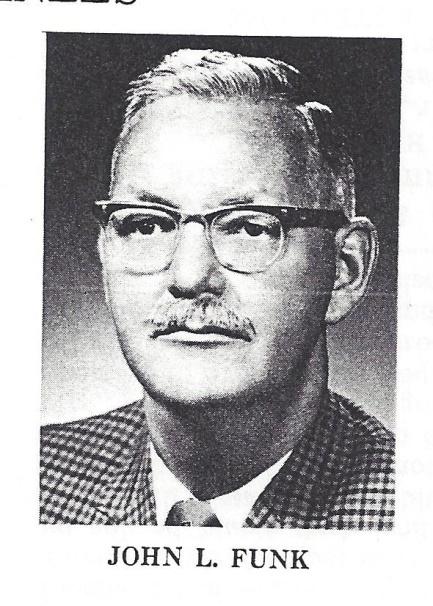 John Funk, the founder of MOAFS, was a staunch and enthusiastic supporter of the American Fisheries Society.He joined AFS in 1939 while pursuing an M.S. degree at the University of Michigan. Less than 25 years later, he helped co-found the NCD/AFS and almost singlehandedly founded MOAFS in 1964. He was awarded AFS Honorary Member status in 1983 (the first and only one from Missouri to dte) and became a Golden Member in 1989.After college, Funk worked in several fishery-related positions in other states before coming to Missouri in 1945 as fisheries research biologist. He was in charge of the Missouri Department of Conservation’s Fisheries Research Section from 1959 until his retirement in1972.He encouraged all of the employees under his charge to be AFS members and expected them to become involved at all levels. He certainly did himself, serving as chair of the following AFS committees: Program Planning, Resolutions, Nominating, Publications Policy, and Awards. He was a candidate for second vice-president in 1967 and 1968 and served as Constitutional Consultant form 1970-1972. He then was appointed by the AFS president to revise the Society’s Constitution and Bylaws.His strong interest in professionalism among his staff, in AFS, and in the fisheries field in general led to a professional biologist training program within the Missouri Department of Conservation. He wrote articles about professionalism in AFS newsletters, stressing that recognized professionals act and dress like professionals (which garnered some critical feedback from fellow biologists, including a few from Missouri). Funk’s primary research interest was the management of warm water streams, although he published many articles on other fishery subjects. He wrote a chapter on warm water streams for the Society’s book, “A Century of Fisheries in North America,” chaired and edited the NCD/AFS’s “Stream Channelization Symposium” and edited the NCD/AFS “Symposium on Overharvest and Management of Largemouth Bass in Small Impoundments” proceedings.In addition, he was active in the American Institute of Fishery Research Biologists and the Upper Mississippi River Conservation Committee.John Leon Funk died of congestive heart failure January 8, 1997 at the age of 87.3. List of Attendees at the Organizational MeetingThe following 46 participants (including 40 members of the American Fisheries Society) of the second annual Missouri Fisheries Conference, February 28, 1964, reassembled after the last coffee break of the day to consider whether or not to form a Missouri Chapter of the American Fisheries Society. John L. Funk moderated the session. After considerable discussion, Paul E. Osborn (a private aquaculturist) moved to form a Missouri Chapter. Richard O. Anderson seconded the motion, and it passed unanimously. Anderson, FredAnderson, RichardBarnes, BillyBarnickol, PaulBennett, MaclynBohanan, RichardDillard, Joe G.Dille, TomDuncan, HomerFajen, OttoFleener, GeorgeFoster, DavidFry, A. J.Fry, JamesFunk, John L.Gale, LarryGoddard, JohnGodman, WesleyGoede, RonaldHanson, WillisHawklesy, OzHerting, GeraldHentges, RobertHoey, JackHudson, StanKahrs, JimKuester, DonaldMcCroskey, W. C.McDanold, BillMcGehee, LeroyMetzger, MarshallMorris, GeorgeNeedham, BobNorell, KennethOsborn, PaulPaynter, LarryPflieger, BillPurkett, CharlesRedmond, LeeRegan, JimSteppe, RalphTwitchell, ReedWhitley, JamesWitt, ArthurYahn, Glendon4. List of Attendees at the 50th Meeting of MOAFSThe following individuals attended either the 50th annual meeting and/or the celebration banquet.John AckersonMike AllenSam AllisonJake AllmanAndy AustinAndrea BalkenbushJared BallardMike BaylessCaleb BeuterbaughPaul BlanchardJames BoldenAdam BomanAllen BrandesJustin BrandsmaAndrew BransonDanny BrownDoyle BrownShane BushJennifer Campbell-AllisonBrian CanadayDuane ChapmanTerri ChristalJames CivielloJake ColehourSierra ComerRich CookAndy CornforthMichelle DalbeyJason DattiloTheresa DavidsonRon DentJoe G. DillardBob DiStefanoHope DoddBruce DrecktrahCorey DunnSteve EderScott FaimanDebby FantzJohn FantzBrad FarwellSherry FischerKenda FloresCraig FullerRandy GeiseCraig GemmingJennifer GirondoTim GraceClint HaleMegan HalfordBen HavensDavid HendrixKurt HentschkeJesse KellyEvan HillJill HollowellRobert HrabikThomas HuffmonAllison KeefeChris KennedyEthan KleekampHeather KrempaKat LackmanChris LandstadPam LaniganScott LankfordMarsha LilleyPhil LilleyRyan LittleBill MabeeMatt MatheneyDave MayersRoderick MayDave MayersLarry McGallagherBrian McKeageJoe McMullenAmy MeierDanny MetcalfDave MichaelsonSheldon MifflinJohn MillerMarlyn MillerKathi MooreTravis MooreZach MorrisDarby NiswongerDoug NovingerGary NovingerJaime PachecoCraig PaukertSara PauleySarah PeperApril PerryJason PersinglerEmily PherigoGreg PitchfordPhil PittsAlex PrenticeJustin PrideTom PriesendorfNick ProughCharlie RabeniEric RahmNat RecktenwaldLaura RumanLee C. RedmondBrad RichardsScott RichardsDonna RichardsKevin RichardsJosey RidgewayA. RosenbergerLaura RumanBrad RussellScott RyanLynn SchraderMatt SchrumJacob SchwoererMary E ScottMichael SiepkerNicholas SievertMike SmithPaul SpurgeonGreg StonerBlake StephensNorm StuckyKevin SullivanWesley SweeRobert TemperDarren ThornhillEmily Tracy-SmithVince TravnichekAndy TurnerKara TvedtMark Van PattenRajeeva VoteliChris VitelloScott Voney Ginny WallaceJosh WardJacob WesthoffTom WhelanCliff WhiteKelly WhitsettScott WilliamsCliff WilsonKyle WindersTerry WoodruffTrish YasgerMark Zurbrick5. Golden AFS Members of MOAFSGolden Members of AFS who are, or were, former members of MOAFS, by year received (Those underlined are known to be deceased)John L. Funk – 1989George G. Fleener – 2000Richard O. Anderson – 2001Dean A. Rosebery – 2006Norval F. Netsch – 2009James B. Reynolds – 2011Lee C. Redmond – 2012William H. Dieffenbach – 2012Joe G. Dillard – 2013Fred Vasey – 20146. Past Presidents of AFS and NCD/AFS who were members of MOAFSAFS1997-1998 William W. Taylor 1994-1995 Lee C. Redmond1990-1991 Larry A. Nielsen1989-1990 Joe G. Dillard NCD/AFS7. List of MOAFS Life Members and AFS Life Members from MissouriMOAFS Life Members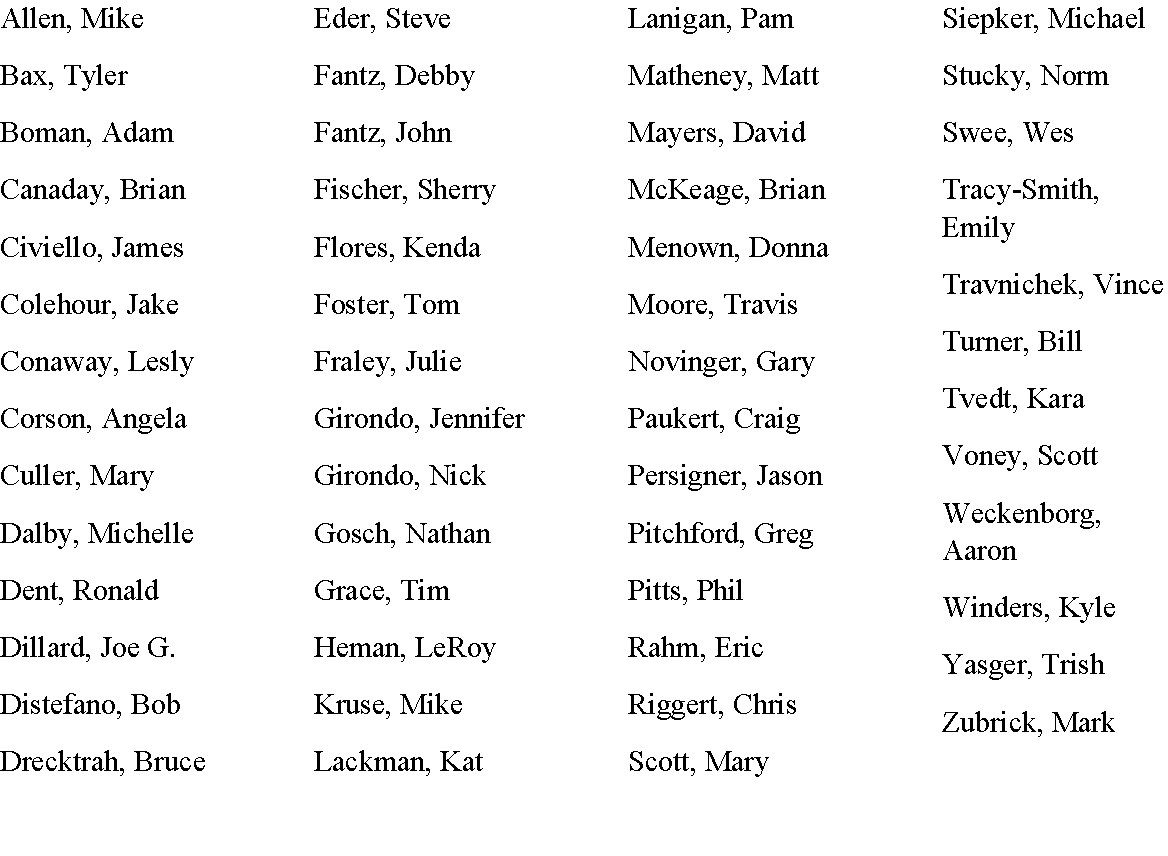 AFS Life Members from MissouriBlanc, ToddDillard, Joe G.Keevin, ThomasMatheney, MatthewMilligan, JamesMinter, KennethNetsch, NorvalPaukert, CraigRedmond, LeeRoell, MichaelRosenberger, AmandaShively, RipTillitt, DonaldTravnichek, VinceVasey, Fred8.  Resolutions A resolution is essentially a motion in writing because of the importance or complexity of the issue. Resolutions by themselves do not solve problems; they simply place on record the need for action by individual members, by agencies, or by appropriate legislative or administrative bodies. MOAFS considered 90 resolutions in its first 50 years. The first mention of a Resolutions Committee was in 1966 when Paul E. Osborn (a private aquaculurist) presented one urging the Missouri Department of Conservation to recognize fish grown by private aquaculturists on private property as domestic and not wild fish. It was withdrawn. In 1985, a resolution urging agencies to consider AFS certification when advertising jobs was tabled. The other 88 passed.At the 2005 MO/AFS annual meeting, Duane Chapman made a motion to dissolve the Resolutions Committee since we had not considered one since 2001. Gary Novinger seconded the motion and it passed by a voice vote with no discussion.1966 – Urged Missouri Department of Conservation to recognize fish grown by private aquaculturists on private property as domestic fish. WITHDRAWN1971 –	Opposed to further stream alteration in Missouri.Opposed to further impoundment of Missouri rivers and streams. 1972 –Supported Citizen’s Committee for Conservation. 1978 –Opposed further channelization in the St. Francis River Basin. Commended President Carter and Senators Eagleton and Danforth for their efforts to protect Missouri's free-flowing streams. Opposed construction of impoundments in the Meramec River Basin.Commended the Kansas City District, U.S. Army Corps of Engineers for their efforts 	to improve the Missouri River. Supported efforts of the Missouri River Division, U.S. Army Corps of Engineers, to mitigate fish and wildlife losses in and along the Missouri River.Opposed efforts to modify or repeal the 1/8 cent sales tax. 1979 –Urged expansion of Dingell-Johnson federal aid to fisheries legislation. Encouraged completion of Missouri River mitigation studies by the U.S. Army Corps of Engineers and the U.S. Fish and wildlife Service. Urged deauthorization of the Meramec Basin Plan.1981 –Endorsed U.S. Army Corps of Engineers mitigation plan for the Missouri River.Urged the Missouri Clean Water Commission to adopt channel modification guidelines proposed by their staff.Urged the U.S. Fish and Wildlife Service to establish uniform procedures for federal agency compliance with the Fish and Wildlife Coordination Act. Commended the Missouri Attorney General and the Directors of the Missouri Departments of Natural Resources and Conservation for their efforts in the Stockton and Harry S. Truman projects litigation. Urged deauthorization of the Meramec Park Lake and Union Lake projects.1982 – Supported transfer of certain Meramec Park Lake project lands to the Missouri Departments of Conservation and Natural Resources. Supported passage of the Dingell-Johnson expansion bill. Supported federal legislation requiring consultation and negotiation among Missouri River Basin states, and regulation of Missouri River Basin waters for various uses. 	Opposed exemption of case-by-case reviews by state and federal fish and wildlife agencies in small hydroelectric power projects.Commended Senators Eagleton and Danforth for their role in the deauthorization and land disposal of the Meramec Park Lake project.Urged more aggressive action to arrest the soil and related water quality problems identified during the Resources Conservation Act analysis. Recommended that the 404 permit programs not be modified.Supported passage of the National Deposit Bill requiring states to enact consistent container deposit laws.Supported passage of port and waterway bills requiring user fees to be levied against 	those who benefited from port and inland waterway development.1983 – Urged commitment of funds to address the dioxin contamination problem in Missouri.Urged continued operation of the Neosho National Fish Hatchery. Urged passage of a Missouri Superfund Bill.Urged additional incentives under the "payment in kind" program for soil conservation practices by the Soil Conservation Service.Urged Missouri legislative leaders to enact a water law to require major water users to record water use.Urged that operation of the Harry S. Truman hydropower facility be compatible with other public use such as recreation.Urged continued funding of the Cooperative Wildlife and Fishery Research Units.1984 – Urged renewal of the Clean Water Act.Reaffirmed support for the Cooperative Wildlife and Fishery Research Units. Opposed construction of additional pumped storage hydroelectric power plants.1985 – Opposed the federal Office of Management and Budget efforts to impound Wallop Breaux funds.Recognized Fred Lafser's contribution to the field of conservation in Missouri.Urged development of stream and riparian management programs. Urged agencies to consider AFS certification when advertising jobs. TABLED 1986 – Urged ban on chlordane and related compounds as termiticides in Missouri.Urged designation of four central Missouri streams as protected streams.Commended Richard O. Anderson for his efforts toward improving the quality of fishing and the quality of life for people in Missouri and the nation.1987 – Opposed issuance of a permit to USX Corporation for exploration and mining for lead in the Mark Twain National Forest.Urged amendment to the Clean Water Act to protect wetlands by increasing the authority of the EPA. 1989 – Urged City of Columbia to adopt a wetlands approach to wastewater treatment.Urged U.S. Army Corps of Engineers to not close its recreational use facilities.Requested support for the Missouri River Fish and Wildlife Mitigation Plan.Commended the Steering Committee, Arrangements Committee, and Program Committee of the Missouri Chapter of the Wildlife Society for hosting a successful 2nd Annual Missouri Forest, Fish and Wildlife Conference.1990 – Urged establishment of a long-term resource monitoring field station at Cape Girardeau.Commended the City of Columbia, Missouri Department of Conservation, and the Missouri  Department of Natural Resources for participating in a project incorporating wetlands in the Wastewater Treatment Process.Expressed concern about the introduction of non-native aquatic species into Missouri and urged the use of a variety of control measures and preventative actions. Encouraged Missouri legislature to amend Missouri Clean Water Law and provide funding to support the Missouri Department of Natural Resources Water Pollution Control Program.Opposed impounding Locust Creek (North Central), James River, and Whitewater and Little Whitewater Rivers (Bootheel).Encouraged Stream Resource Protection by a combination of Citizen, Legislative, Intergovernmental, and Cooperative Programs.Urged U.S. Congress to enact legislation to acquire and preserve Greer Spring. 1991 – Urged the Directors of the Missouri Departments of Conservation and Natural Resources to cooperate in an effort to provide protection for Missouri streams through legislation.Opposed unregulated in-channel and floodplain sand and gravel dredging.Urged the Missouri Department of Conservation and the Missouri River Division of 	the U.S. Army Corps of Engineers to include recreational and aquatic resource protection	as integral elements in water level management considerations.Urged the Missouri Legislature to fund the State Water Plan.1992 – Urged the Environmental Protection Agency to use the 1989 wetland delineation criteria  rather than the 1991 revisions.Urged the U.S. Department of Agriculture to develop and fund incentives and 	programs to protect and enhance rivers and streams, especially riparian corridors, in the 1995 Farm Bill.1993 – Commended the St. Louis District Corps of Engineers for their study of unsafe dams in the Big River Basin, and urged them to pursue funding and authority to conduct a 	feasibility study of dam stabilization and cleanup.Urged the U.S. Congress to reauthorize and provide complete funding for the Clean Water Act.The Mississippi Interstate Cooperative Resource Agreement (MICRA) is a unique and potentially effective format for management of interstate fisheries and urged the Missouri Congressional Delegation to support passage and funding of the Cooperative Inter-jurisdictional Rivers Fisheries Resources Act.1994 – Urged re-evaluation of the White River Reservoir System Operation.Supported passage of Missouri HB988 - Residential Waste Treatment Legislation.Urged the Missouri Conservation Commission to review and revise their policies prohibiting spouses from being employed within the same area of the Department of Conservation.1995 – Supported refinement of the Master Water Control Manual for the Missouri River to include fish and wildlife as a project operating priority.Opposed Missouri HJR12 which would combine MDC with the State Parks and the Soil and Water programs of the MDNR and reduce sales tax funding.Supported Clean Water Act Reauthorization.Supported the need for research on Gravel Mining Impacts on Missouri Streams.Supported Endangered Species Act Reauthorization.Encouraged the Congress of the United States to support and continue the research being done by the National Biological Service, including the Cooperative Fish and Wildlife Research Units.1996 – Support of the Big Muddy National Fish and Wildlife Refuge and encouraged the U.S. Fish and Wildlife Service to continue acquisition of critical habitats.In support of the Wildlife Diversity Funding Initiative spearheaded by the International Association of Fish and Wildlife Agencies.Support for further restrictions on concentrated animal feeding operations in Missouri with specific recommendations.Support to continue the Neosho National Fish Hatchery’s operation.1997 – Encouraged support of the Motorboat Fuel Tax.Encouraged support of the Small Engine Fuel Tax.Encouraged support for funding of Section 319 of the Clean Water Program.Consider renaming the Forest Fish and Wildlife Conference in 1998 to the Missouri Natural Resources Conference.1998 – Supported the Missouri River Mitigation Project.Supported congressional authorization and funding for the Missouri River Environmental Monitoring and Assessment Program.Supported the Fisheries Protection, Restoration and Enhancement Amendment to the Clean Water Act Reauthorization.Commended the American Fisheries Society Officers, Governing Board, Management Committee and the Executive Director and Staff on their efforts, now and in recent years, to achieve a balance between professional development and the society’s resource based objectives.1999 – None2000 – Focused effort on the issues concerning the operation of chip mills.Expressed concern about sediment removal and channelization of the Lower St. Francois River. (President Turner was instructed to write a letter to the Memphis Corps 	of Engineers)Opposed a proposal by the Memphis Corp of Engineers to close a 1,500 gap between 	two levees in the New Madrid/St. John’s Bayou Project. (President Turner was instructed 	to write a letter to the Memphis Corps of Engineers)2001 – 2005 – None Committee formally disbanded by vote of the members at the 2005 annual meeting.9. Guiding DocumentsTo truly be a functional entity we must know what to do, how to do it, when to do it, where to do it, and who is to do it! To answer all of these questions, we have several guiding documents (see below). Of course, some of these documents need to be updated periodically to reflect the changes made in our society (the AFS one). BylawsThe Bylaws are the defining document for the Chapter, taking precedence over all other rules and procedures of the Chapter. Missouri Chapter of the American Fisheries Society Handbook: A Survival Guide for Officers and Committee ChairsThe handbook provides information about MOAFS, lists the elected officer positions and appointed standing committee chair titles and positions, and provides guidance to them regarding their duties and responsibilities.Advocacy PolicyProvides guidance to officers and committee members when presented with the opportunity to advocate on behalf of the Chapter about an issue affecting fisheries and aquatic resources. Advocacy for fisheries and aquatic resources may further Chapter goals through enhanced understanding and education of others.Stream Resource Call for ActionThe idea for this position paper originated at a Rivers and Streams Committee meeting. The goal was to identify and communicate the status and problems of Missouri stream resources. The paper, drafted by Charlie Rabeni, was intended for government leaders, public agencies, various recreational groups, and private organizations like the Farm Bureau, Conservation Federation of Missouri, Society of American Foresters, The Wildlife Society, and League of Women Voters. The paper discussed the current status of Missouri streams including historical causes of problems and recommendations on how their condition can be improved. Policy Statement on Mining in MissouriThis policy statement dated October 02, 1997 was developed to guide MOAFS activities in the planning, implementation and remediation of mining-related activities in Missouri.Policy Statement on the Student Support (Trust Fund) ProgramThe purpose of the Student Support Program (SSP) is to assist deserving students with financial support to aid in their professional development. The SSP was discussed and approved by a voice vote at the February 3, 2000 annual MOAFS meeting. The Student Support Trust Fund (SSTF) was established for the sole purpose of funding this program and merged all past funding accounts into the SSTF.Memorandum of Understanding Establishing the AFS’s A. Stephen Weithman, Jr. Best Student Paper Award in SocioeconomicsThis MOU between MOAFS and the AFS Socioeconomics Section established an annual Best Student Paper Award in the field of socioeconomics to honor the life and work of A. Stephen Weithman, Jr., a member of MOAFS who died July 13, 2000 after a valiant 5-month battle against pancreatic cancer.Memorandum of Understanding Establishing the Missouri Natural Resources Conference (MNRC) as a 501(c)(3) entity.This document signed on February 1 and 2, 2012 by the Presidents of the Missouri Chapter of the American Fisheries Society, the Missouri Chapter of The Wildlife Society, the Society of American Foresters, and the Soil and Water Conservation Society established the MNRC as a 501(c)(3).Provision for Designating an Honorary MemberHonorary Members are persons who, because of their outstanding professional or other attainments, outstanding service to the Chapter or the Society, or official position, are elected to permanent dues-free membership in the Chapter. Honorary Members must be nominated by at least 10 Active Members and elected by a 2/3 majority of Active Members present at an annual or special Chapter meeting. A Life Member elected to honorary membership retains the privileges of Life membership.10. History of the History CommitteeA long time ago (1991) in a formidable lapse of good judgment, I recommended to incoming President Gary D. Novinger that MOAFS should have a history committee. (Whatever possessed me to do that is long lost in the mists of time!)At any rate, at a 1991 meeting, he proposed three new committees and asked for volunteers to chair each of them. They were the History Committee, the Continuing Education Committee, and a Student Support Committee.  I volunteered to serve as Chapter Historian, Pam Haverland volunteered to chair the proposed Continuing Education Committee, and Doug Noltie volunteered to head up the new Student Support Committee. Novinger’s recollection of what happened follows: “Don’t recall clearly. I think you had recommended the historian position, and other people (maybe during the business or EXCOM meetings) had recommended the other two. I think I asked first for volunteers for each of the jobs, and you three volunteered. That’s the very vague memory but have no other records to back it up.”From the January 3, 1991 EXCOM Planning Meeting Minutes – “We decided to create the Presidentially-appointed position of Chapter Historian. (Current long-term records are excessive, disorganized, and often redundant. It was not clear whether the historian should be on a short-term (1-2 years) or long-term (5-10 years) appointment; but it was made crystal clear that the first person to assume this position had a major job ahead of them. For this reason, it may be desirable to appoint an experienced member to this position and allow them sufficient time to develop a standard format for archiving important Chapter documents.”)I have served as the Chair of the History Committee, some years by myself and other years with various MOAFS members, since 1991. At an Executive Committee meeting in 2016, I asked to be replaced as Chair and be given the designation of Historian Emeritus which was granted.Now, my fond hope is that whoever accepts the lead of this committee will carry on the strong tradition of collecting, compiling and preserving MOAFS history.Joe G. Dillard, MOAFS Historian EmeritusYearPresidentPresident-ElectSecretary2Treasurer21963 John L. Funk-Initial Meeting -1963-64 John L. Funk3- Organizational Meeting -1964-65 John L. Funk James W. Kahrs Willis D. Hanson1965-66 James W. Kahrs Richard O. Anderson Willis D. Hanson1966-67 Richard O. Anderson Charles A. Purkett, Jr. Willis D. Hanson1967-68 Charles A. Purkett, Jr. Robert S. Campbell Willis D. Hanson1968-69 Robert S. Campbell George G. Fleener Joe G. Dillard1969-70 George G. Fleener Paul E. Osborn Joe G. Dillard1970-71 Paul E. Osborn Arthur Witt, Jr. Arvil D. Ming1971-72 Arthur Witt, Jr. Willis D. Hanson Arvil D. Ming1972-73 Willis D. Hanson Richard A. Schoettger Blake F. Grant1973-74 Richard A. Schoettger Dean A. Rosebery Blake F. Grant1974-75 Dean A. Rosebery Joe G. Dillard Lee C. Redmond1975-76 Joe G. Dillard Foster L. Mayer Lee C. Redmond1976-77 Foster L. Mayer Donald A. Kangas Stanley M. Michaelson1977-78 Donald A. Kangas James B. Reynolds Stanley M. Michaelson1978-79 James B. Reynolds Stanley M. Michaelson Gary D. Novinger1979-80 Stanley M. Michaelson John R. Jones Gary D. Novinger William W. Taylor1980-81 John R. Jones David I. Foster Richard E. Wehnes James M. Czarnezki1981-82 David I. Foster James P. Fry Richard E. Wehnes James M. Czarnezki1982-83 James P. Fry Charles F. Rabeni Ronald L. Crunkilton Robert E. Legler1983-84 Charles F. Rabeni John F. Belshe Ronald L. Crunkilton Robert E. Legler1984-85 John F. Belshe James R. Whitley Kristine M. Strodthoff Kevin P. Sullivan1985-86 James R. Whitley William H. Dieffenbach6 William H. Dieffenbach Kristine M. Strodthoff Larry W. Martien1986-87 Richard E. Wehnes Louis Stephen Eder Alan C. Buchanan Larry W. Martien1987-88 Louis Stephen Eder Thomas G. Coon Alan C. Buchanan Mahalia C. Boyd1988-89 Thomas G. Coon A. Stephen Weithman David J. Neuswanger Mahalia C. Boyd1989-90 A. Stephen Weithman Gary D. Novinger David J. Neuswanger Jane E. Bush1990-91 A. Stephen Weithman Gary D. Novinger David J. Neuswanger Jane E. Bush1991-92 Gary D. Novinger Norman P. Stucky Mike S. Kruse Jane E. Bush1992-93 Norman P. Stucky David L. Galat Mike S. Kruse Donna Menown1993-94 David L. Galat Pamela S. Haverland Devona L. Weirich Donna Menown1994-95 Pamela S. Haverland Kathleen E. McGrath Devona L. Weirich Phillip R. Pitts1995-96 Kathleen E. McGrath Ronald J. Dent Brian L. Todd Phillip R. Pitts1996-97 Ronald J. Dent James M. Czarnezki Brian L. Todd David L. Michaelson1997-98 James M. Czarnezki Christopher B. Vitello Michael S. Smith David L. Michaelson1998-99 Christopher B. Vitello Steven A. Fischer Michael S. Smith James A. Civiello1999-00 Steven A. Fischer William M. Turner Kenda A. Flores James A. Civiello2000-01 William M. Turner Michael J. Roell Kenda A. Flores Gregory D. Pitchford2001-02  Michael J. Roell Robert J. DiStefano Kenda A. Flores Gregory D. Pitchford2002-03 Robert J. DiStefano Harold A. Kerns Lisa Bonneau Trish Yasger2003-04 Harold A. Kerns Alan C. Buchanan Lisa Bonneau Trish Yasger2004-05 Alan C. Buchanan Duane C. Chapman Lisa Bonneau David L. Michaelson2005-062006-072007-082008-092009-102010-112011-122012-132013-14 Duane C. Chapman Vincent H. Travnichek Brian D. Canaday Mike S. Kruse Kenda Flores Darren Thornhill Travis Moore Wesley Swee Jason Persinger Vincent Travnichek  Brian D. Canaday Mike S. Kruse Kenda Flores Darren Thornhill Travis Moore Wesley Swee Jason Persinger Mike Smith Sherry Fischer Sherry Fischer Phillip R. Pitts Phillip R. Pitts John Calfee John Calfee Melissa Scheperle Melissa Scheperle Dave Michaelson David L. Michaelson Darren Thornhill Darren Thornhill Mary Scott Mary Scott Jason Persinger Jason Persinger Jennifer Campbell Jennifer Campbell2014-15Vince Travnichek2003-04Steve Fischer1999-00Pam Haverland1995-96Thomas Coon1990-91William W. Taylor1989-90Lee C. Redmond1984-85Joe G. Dillard1978-79Daniel W. Coble1972-73Richard O. Anderson1964-65Paul G. Barnickol1959-60John L. Funk